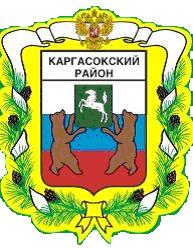 МУНИЦИПАЛЬНОЕ ОБРАЗОВАНИЕ «КАРГАСОКСКИЙ РАЙОН»ТОМСКАЯ ОБЛАСТЬАДМИНИСТРАЦИЯ КАРГАСОКСКОГО РАЙОНАПОСТАНОВЛЕНИЕ13.05.2013                                                                                                                    № 121с. КаргасокОб утверждении Плана мероприятий («дорожная карта») «Изменения в сфере образования Каргасокского района»В целях реализации Плана мероприятий («дорожная карта») «Изменений в сфере образования в Томской области», утвержденного распоряжением Департамента общего образования Томской области от 01.04.2013 №225-р «Об утверждении плана мероприятий по реализации «дорожной карты» изменений в сфере образования в Томской области»ПОСТАНОВЛЯЮ:1. Утвердить:- План мероприятий («дорожная карта») «Изменения в сфере образования Каргасокского района», согласно приложению №1 к настоящему постановлению;- Финансовое обеспечение плана мероприятий («дорожной карты») «Изменений в сфере образования Каргасокского района» согласно приложению №2 к настоящему постановлению;- Финансовое обеспечение плана мероприятий («дорожной карты») «Изменений в сфере образования Каргасокского района» в части повышения заработной платы работников приложению №3 к настоящему постановлению.2. Разместить настоящее постановление на официальных сайтах Администрации Каргасокского района и Управления образования, опеки и попечительства муниципального образования Каргасокский район в информационно - телекоммуникационной сети ИнтернетИ.о. Главы Каргасокского района                                                               Н.И.БухаринЛ.А. Илгина2-22-05ТОМСКАЯ ОБЛАСТЬ МУНИЦИПАЛЬНОЕ ОБРАЗОВАНИЕ“КАРГАСОКСКИЙ РАЙОН”УПРАВЛЕНИЕ ОБРАЗОВАНИЯ, ОПЕКИ И ПОПЕЧИТЕЛЬСТВА636700, Томская область, с.Каргасок, ул.Октябрьская, 97Тел/факс (253) 2-13-73E-mail: krg_rono@kargasok.tomsknet.ruП Л А Нмероприятий ("дорожная карта")  "Изменения в сфере образования Каргасокского района" Изменения в дошкольном образовании, направленные на повышение эффективности и качества услуг в сфере образования, соотнесенные с этапами перехода к эффективному контракту1.1  Основные направленияРеализация мероприятий, направленных на ликвидацию очередности на зачисление детей в дошкольные образовательные организации, включает в себя:реализацию долгосрочной целевой программы «Обеспечение доступности и развития дошкольного образования в Томской области на 2013 – 2017 годы», утвержденной постановлением Администрации Томской области от 30 ноября 12 года № 485а;реализацию долгосрочной муниципальной целевой программы «Развитие инфраструктуры системы образования муниципального образования «Каргасокский район» на 2013-2015 годы, с перспективой до 2019 года», утвержденной постановлением Главы Каргасокского района от 25 февраля 2013 года № 45;реализацию ведомственной целевой программы «Доступное и качественное дошкольное образование в Каргасокском районе на 2013-2015 годы», утвержденной приказом Управления образования, опеки и попечительства муниципального образования «Каргасокский район» от 26 декабря 2012 года № 434;создание дополнительных мест в муниципальных образовательных учреждениях, реализующих общеобразовательные программы дошкольного образования; обновление требований к условиям предоставления услуг дошкольного образования и мониторинг их выполнения.Обеспечение высокого качества услуг дошкольного образования включает в себя:внедрение федеральных государственных образовательных стандартов дошкольного образования;кадровое обеспечение системы дошкольного образования;внедрение системы оценки качества дошкольного образования.Введение эффективного контракта в дошкольном образовании включает в себя:- внедрение механизмов эффективного контракта с педагогическими работниками организаций дошкольного образования, внедрение механизмов эффективного контракта с руководителями образовательных организаций дошкольного образования в части установления взаимосвязи между показателями качества предоставляемых муниципальных услуг организацией и эффективностью деятельности руководителя образовательной организации дошкольного образования;- информационное и мониторинговое сопровождение введения эффективного контракта.1.2. Ожидаемые результатыРеализация мероприятий, направленных на ликвидацию очередности на зачисление детей в дошкольные образовательные организации, предусматривает обеспечение всех детей возможностью получать услуги дошкольного образования, в том числе за счет использования современных экономичных типовых проектов зданий дошкольных образовательных организаций, реализованных в Каргасокском районе.Обеспечение качества услуг дошкольного образования предусматривает: обновление основных образовательных программ дошкольного образования с учетом требований стандартов дошкольного образования;введение оценки деятельности организаций дошкольного образования на основе показателей эффективности их деятельности.Введение эффективного контракта в дошкольном образовании предусматривает обеспечение обновления кадрового состава и привлечение молодых талантливых педагогов для работы в дошкольном образовании.1.3. Основные количественные характеристики системы дошкольного образования1.4. Мероприятия по повышению эффективности и качества услуг в сфере дошкольного образования, соотнесенные с этапами перехода к эффективному контракту1.5. Показатели повышения эффективности и качества услуг в сфере дошкольного образования, 
соотнесенные с этапами перехода к эффективному контрактуII. Изменения в общем образовании, направленные на повышение эффективности и качества услуг в сфере образования, соотнесенные с этапами перехода к эффективному контракту2.1. Основные направленияОбеспечение достижения обучающимися Каргасокского района новых образовательных результатов включает в себя:введение федеральных государственных образовательных стандартов; внедрение методических рекомендаций Министерства образования и науки Российской Федерации по корректировке основных образовательных программ начального общего, основного общего, среднего (полного) общего образования с учетом российских и международных исследований образовательных достижений школьников;реализацию мероприятий по подготовке и переподготовке современных педагогических кадров (модернизация педагогического образования) и мероприятий целевых программ социальной поддержки молодых специалистов;реализацию мероприятий долгосрочной целевой программы «Развитие общего образования Каргасокского района до 2020 года»; создание условий, соответствующих современным требованиям организации образовательного процесса, в том числе для реализации сетевых и дистанционных моделей образования.Обеспечение равного доступа к качественному образованию включает в себя:внедрение системы оценки качества общего образования;реализацию муниципального плана мероприятий поддержки школ Каргасокского района, работающих в сложных социальных условиях; создание условий для дистанционного обучения школьников, при приоритете обучающихся малокомплектных сельских школ.Введение эффективного контракта в общем образовании включает в себя:внедрение механизмов эффективного контракта с педагогическими работниками организаций общего образования,  внедрение механизмов эффективного контракта с руководителями образовательных организаций общего образования в части установления взаимосвязи между показателями качества предоставляемых государственных (муниципальных) услуг организацией и эффективностью деятельности руководителя образовательной организации общего образования на основе рекомендаций Министерства образования и науки Российской Федерации;информационное и мониторинговое сопровождение введения эффективного контракта.2.2. Ожидаемые результатыОбеспечение достижения новых образовательных результатов предусматривает:обеспечение обучения всех обучающихся Каргасокского района по новым федеральным государственным образовательным стандартам. Обеспечение равного доступа к качественному образованию предусматривает:введение оценки деятельности организаций общего образования на основе показателей эффективности их деятельности;сокращение отставания от среднего по области уровня образовательных результатов выпускников школ, работающих в сложных социальных условиях.Введение эффективного контракта в общем образовании предусматривает обновление кадрового состава и привлечение молодых талантливых педагогов для работы в школе.2.3. Основные количественные характеристики системы общего образования2.4. Мероприятия по повышению эффективности и качества услуг в сфере общего образования, 
соотнесенные с этапами перехода к эффективному контракту2.5. Показатели повышения эффективности и качества услуг в сфере общего образования, 
соотнесенные с этапами перехода к эффективному контрактуIII. Изменения в дополнительном образовании детей, направленные на повышение эффективности и качества услуг в сфере образования, соотнесенные с этапами перехода к эффективному контракту3.1.  Основные направленияРасширение потенциала системы дополнительного образования детей включает в себя:	 разработку и реализацию программ (проектов) развития дополнительного образования детей;	 реализацию ведомственной целевой программы  «Развитие дополнительного образования в Каргасокском районе на 2013-2015 годы»;	совершенствование организационно-экономических механизмов обеспечения доступности услуг дополнительного образования детей;	распространение лучших  муниципальных моделей организации дополнительного образования детей;	разработку и внедрение системы оценки качества дополнительного образования детей на основе рекомендаций Министерства образования и науки России.Создание условий для развития молодых талантов и детей с высокой мотивацией к обучению включает в себя:	реализацию Концепции общенациональной системы выявления и развития молодых талантов;	разработку и реализацию муниципальной подпрограммы «Одаренные дети».Введение эффективного контракта в дополнительном образовании включает в себя:	внедрение механизмов эффективного контракта с педагогическими работниками организаций дополнительного образования;	внедрение механизмов эффективного контракта с руководителями образовательных организаций дополнительного образования в части установления взаимосвязи между показателями качества предоставляемых  муниципальных услуг организацией и эффективностью деятельности руководителя образовательной организации дополнительного образования на основе рекомендаций Министерства образования и науки России;	информационное и мониторинговое сопровождение введения эффективного контракта.3.2. Ожидаемые результатыНе менее 30 процентов детей от 5 до 18 лет к 2020 году будут охвачены программами дополнительного образования.            Во всех организациях дополнительного образования детей будет обеспечен переход на эффективный контракт с педагогическими работниками. Средняя заработная плата педагогов дополнительного образования детей составит 100% к среднемесячной заработной плате по экономике в Томской области3.3. Основные количественные характеристики системы дополнительного образования детей3.4. Мероприятия по повышению эффективности и качества услуг в сфере дополнительного образования детей, соотнесенные с этапами перехода к эффективному контракту3.5. Показатели повышения эффективности и качества услуг в сфере дополнительного образования детей,соотнесенные с этапами перехода к эффективному контракту Утвержденопостановлением АдминистрацииКаргасокского районаот 13.05.2013 № 121Приложение №2Финансовое обеспечение плана мероприятий («дорожной карты») «Изменений в сфере образования Каргасокского района»Утвержденопостановлением Администрации Каргасокского районаот 13.05.2013 № 121Приложение № 3Финансовое обеспечение плана мероприятий («дорожной карты») «Изменений в сфере образования Каргасокского района» в части повышения заработной платы работниковУтвержденпостановлением Администрации Каргасокского районаот 13.05.2013 № 121Приложение №1Единица измерения12                    год13 год год15 год16 год17 год годЧисленность детей в возрасте 
1 – 7 лет человек2115214421432100206720632063Численность детей в возрасте 
1 – 6 летчеловек1854184217991766176217621729Охват детей программами дошкольного образованияпроцентов65,967,869,773,375,376,777,6Численность воспитанников дошкольных образовательных организаций (1-6 лет)человек1207121312231283131813181318Потребность в увеличении числа мест в дошкольных образовательных организациях (0-7 лет)мест328365350345200170170Потребность в увеличении числа мест в дошкольных образовательных организациях  (3-7 лет)мест3937300000Инструменты сокращения очереди в дошкольные образовательные организации (ежегодно) – создание дополнительных мест всегов том числе:мест101515603500за счет увеличения числа мест в группах кратковременного пребывания мест10000000за счет расширения альтернативных форм дошкольного образования мест0000000за счет вновь создаваемых мест в дошкольных образовательных организациях - всегоиз них:человек01515603500строительство новых зданий дошкольных образовательных организаций и пристройки-"-00002500создание дополнительных мест в функционирующих дошкольных образовательных организациях (капитальный ремонт)-"-0151501000возврат ранее переданных зданий дошкольных образовательных организаций (перепрофилирование, капитальный ремонт)-"-0000000реконструкция с увеличением мощности дошкольных образовательных организаций -"-00060000Численность работников дошкольных образовательных организаций: всего,в том числе педагогические работникичеловек289/108291/109291/109299/113306/116306/116306/116Число воспитанников организаций дошкольного образования в расчете на 1 педагогического работникачеловек9,89,910,010,210,210,210,2№ п/пМероприятиеИсполнители (соисполнители)Срок исполненияПоказатели/результатыРеализация мероприятий, направленных на ликвидацию очередности на зачисление детей в дошкольные образовательные организацииРеализация мероприятий, направленных на ликвидацию очередности на зачисление детей в дошкольные образовательные организацииРеализация мероприятий, направленных на ликвидацию очередности на зачисление детей в дошкольные образовательные организацииРеализация мероприятий, направленных на ликвидацию очередности на зачисление детей в дошкольные образовательные организацииРеализация мероприятий, направленных на ликвидацию очередности на зачисление детей в дошкольные образовательные организации1Предоставление субсидий бюджету Каргасокского района на выполнение мероприятий в рамках долгосрочной целевой программы "Обеспечение доступности и развития дошкольного образования в Томской области на 2013-2017 годы":УООиП2013-2017Отношение численности детей 3-7 лет, которым предоставлена возможность получать услуги дошкольного образования, к численности детей в возрасте 3-7 лет, скорректированной на численность детей в возрасте 5-7 лет, обучающихся в школе1.1.Разработка и подписание  соглашений о предоставлении субсидии бюджету Каргасокского района  на выполнение мероприятий в рамках долгосрочной целевой программы "Обеспечение доступности и развития дошкольного образования в Томской области на 2013-2017 годы", долгосрочной муниципальной целевой программы  «Развитие инфраструктуры системы образования муниципального образования «Каргасокский район» на 2013-2015 г. с перспективой до 2019 года»УООиП2013Отношение численности детей 3-7 лет, которым предоставлена возможность получать услуги дошкольного образования, к численности детей в возрасте 3-7 лет, скорректированной на численность детей в возрасте 5-7 лет, обучающихся в школе1.2.Мониторинг и оценка эффективности реализации долгосрочной целевой программы "Обеспечение доступности и развития дошкольного образования в Томской области на 2013-2017 годы", долгосрочной муниципальной целевой программы  «Развитие инфраструктуры системы образования муниципального образования «Каргасокский район» на 2013-2015 г. с перспективой до 2019 года»УООиП2013-2017Отношение численности детей 3-7 лет, которым предоставлена возможность получать услуги дошкольного образования, к численности детей в возрасте 3-7 лет, скорректированной на численность детей в возрасте 5-7 лет, обучающихся в школе2.Создание дополнительных мест в муниципальных дошкольных образовательных организациях, а также вариативных форм дошкольного образования в рамках долгосрочной целевой программы "Обеспечение доступности и развития дошкольного образования в Томской области на 2013-2017 годы",  ведомственной целевой программы «Доступное и качественное дошкольное образование в Каргасокском районе на 2013-2015 годы», утвержденной приказом Управления образования, опеки и попечительства муниципального образования «Каргасокский район» от 26 декабря 2012 года № 434УЖКХ и КСУООиПОУ2013-2017Количество дополнительно созданных мест для детей дошкольного возраста, в том числе за счет строительства современных зданий дошкольных образовательных организаций, капитальный ремонт функционирующих организаций, возврат и капитальный ремонт ранее переданных зданий дошкольных образовательных организаций.2.1.Строительство современных зданий дошкольных образовательных организаций, капитальный ремонт функционирующих организаций, возврат и капитальный ремонт ранее переданных зданий дошкольных образовательных организаций в Каргасокском районе.УЖКХ и КСУООиПОУ2013-2017Количество дополнительно созданных мест для детей дошкольного возраста, в том числе за счет строительства современных зданий дошкольных образовательных организаций, капитальный ремонт функционирующих организаций, возврат и капитальный ремонт ранее переданных зданий дошкольных образовательных организаций.3.Обновление требований к условиям предоставления услуг дошкольного образования и мониторинг их выполнения:2013-2015Нормативные правовые акты Аналитические материалы3.1.Обновление нормативно – правовой базы  на основании обновленных регулирующих документов (требований санитарных, строительных норм, пожарной безопасности и др.) для обеспечения условий для развития разных форм дошкольного образованияУООиП2013-2015Нормативные правовые акты Аналитические материалы3.2.Организация сбора информации и анализ предписаний надзорных органов. Формирование предложений по обеспечению минимизации регулирующих требований к организации дошкольного образования при сохранении качества услуг и безопасности условий их предоставленияУООиПобразовательные учреждения, реализующие дошкольные образовательные программы (далее - ОУ)2013-2015Нормативные правовые акты Аналитические материалыОбеспечение высокого качества услуг дошкольного образованияОбеспечение высокого качества услуг дошкольного образованияОбеспечение высокого качества услуг дошкольного образованияОбеспечение высокого качества услуг дошкольного образованияОбеспечение высокого качества услуг дошкольного образования4.Внедрение федеральных государственных образовательных стандартов дошкольного образования:УООиПОУ2013-2016Удельный вес воспитанников дошкольных образовательных организаций, обучающихся по программам, соответствующим требованиям стандартов дошкольного образования, в общей численности воспитанников дошкольных образовательных организацийНормативные правовые акты Каргасокского района, обеспечивающие введение и реализацию ФГОС дошкольного образования.Наличие в образовательных учреждениях основных общеобразовательных программ в соответствии с ФГОС дошкольного образования4.1.Организация  работы по внедрению федеральных государственных образовательных стандартов дошкольного образования после утверждения на федеральном уровне, включая мероприятия по актуализации (разработки) образовательных программ дошкольных образовательных организаций в соответствии со стандартами дошкольного образованияУООиПОУ2013Удельный вес воспитанников дошкольных образовательных организаций, обучающихся по программам, соответствующим требованиям стандартов дошкольного образования, в общей численности воспитанников дошкольных образовательных организацийНормативные правовые акты Каргасокского района, обеспечивающие введение и реализацию ФГОС дошкольного образования.Наличие в образовательных учреждениях основных общеобразовательных программ в соответствии с ФГОС дошкольного образования4.2.Организация работы по выполнению требований к образовательным программам и условиям реализации образовательных программ дошкольного образования, направленных на развитие способностей, стимулирование инициативности, самостоятельности и ответственности дошкольников.УООиП2014-2016Удельный вес воспитанников дошкольных образовательных организаций, обучающихся по программам, соответствующим требованиям стандартов дошкольного образования, в общей численности воспитанников дошкольных образовательных организацийНормативные правовые акты Каргасокского района, обеспечивающие введение и реализацию ФГОС дошкольного образования.Наличие в образовательных учреждениях основных общеобразовательных программ в соответствии с ФГОС дошкольного образования4.3.    Организация работы по выполнению требований к условиям организации дошкольного образования, включающего требования к кадровым условиям и характеристикам образовательной среды, в том числе взаимодействия педагога с детьми, направленного на развитие способностей, стимулирующего инициативность, самостоятельность и ответственность дошкольников.    Разработка основных общеобразовательных программ в соответствии с ФГОС дошкольного образованияУООиПОУ2014-2016Удельный вес воспитанников дошкольных образовательных организаций, обучающихся по программам, соответствующим требованиям стандартов дошкольного образования, в общей численности воспитанников дошкольных образовательных организацийНормативные правовые акты Каргасокского района, обеспечивающие введение и реализацию ФГОС дошкольного образования.Наличие в образовательных учреждениях основных общеобразовательных программ в соответствии с ФГОС дошкольного образования5.Кадровое обеспечение системы дошкольного образованияУООиПОУ2013-2018Удельный вес численности педагогических работников  дошкольных образовательных организаций, имеющих педагогическое образование,  в общей численности педагогических работников дошкольных образовательных организаций5.1.Разработка должностных инструкций педагога дошкольного образования, включающих характер взаимодействия педагога с детьми, направленного на развитие способностей, стимулирование инициативности, самостоятельности и ответственности дошкольников.УООиПОУ20135.2.Организация участия в реализации программ повышения квалификации и переподготовки педагогических работников дошкольного образования.УООиПОУ2013-2018Удельный вес численности педагогических работников  дошкольных образовательных организаций, прошедших повышение квалификации и (или) профессиональную  переподготовку, в общей численности педагогических работников дошкольных образовательных организаций5.3Организация участия в реализации программ повышения квалификации для руководящих работников дошкольных образовательных организацийУООиП2013-2018Удельный вес численности педагогических работников  дошкольных образовательных организаций, прошедших повышение квалификации и (или) профессиональную  переподготовку, в общей численности педагогических работников дошкольных образовательных организаций5.4Создание условий для разработки персонифицированной модели повышения квалификации педагогических работников дошкольного образования, с доведением средств по нормативу на повышение квалификации до дошкольных образовательных организаций.УООиП2013Удельный вес численности педагогических работников  дошкольных образовательных организаций, прошедших повышение квалификации и (или) профессиональную  переподготовку, в общей численности педагогических работников дошкольных образовательных организаций6.Организация внедрения системы оценки качества дошкольного образования: - разработка показателей оценки качества дошкольного образования на основе федеральных рекомендаций эффективности деятельности  муниципальных организаций дошкольного образования, их руководителей и основных категорий работниковУООиПОУ2013-2014Удельный вес дошкольных образовательных организаций, в которых оценка их деятельности, деятельности их руководителей и основных категорий работников осуществляется на основании показателей эффективности деятельности ОУ.   Выполнение муниципального задания.Аналитические материалы6.1.Разработка муниципального задания для дошкольных образовательных организаций, включая показатели качества предоставляемых услуг по дошкольному образованию.УООиП2013Удельный вес дошкольных образовательных организаций, в которых оценка их деятельности, деятельности их руководителей и основных категорий работников осуществляется на основании показателей эффективности деятельности ОУ.   Выполнение муниципального задания.Аналитические материалы6.2.Организация участия в  социологических и психолого-педагогических исследованиях в области дошкольного образования, направленных на выявление факторов, влияющих на качество дошкольного образования, а также ожиданий родителей и образовательного сообщества относительно качества дошкольного образования.УООиПОУ2013Удельный вес дошкольных образовательных организаций, в которых оценка их деятельности, деятельности их руководителей и основных категорий работников осуществляется на основании показателей эффективности деятельности ОУ.   Выполнение муниципального задания.Аналитические материалы6.3.Валидизация инструментария для оценки качества образовательных условий в дошкольных образовательных учреждениях, направленных на развитие способностей, стимулирующих инициативность, самостоятельность и ответственность дошкольниковУООиПОУ2013-2014Удельный вес дошкольных образовательных организаций, в которых оценка их деятельности, деятельности их руководителей и основных категорий работников осуществляется на основании показателей эффективности деятельности ОУ.   Выполнение муниципального задания.Аналитические материалы6.4.Разработка методических рекомендаций по подготовке экспертов для независимой аккредитации дошкольных образовательных учреждений в соответствии с требованиями развития способностей, стимулирования инициативности, самостоятельности и ответственности дошкольниковУООиП2013-2014Удельный вес дошкольных образовательных организаций, в которых оценка их деятельности, деятельности их руководителей и основных категорий работников осуществляется на основании показателей эффективности деятельности ОУ.   Выполнение муниципального задания.Аналитические материалыВведение эффективного контракта в дошкольном образованииВведение эффективного контракта в дошкольном образованииВведение эффективного контракта в дошкольном образованииВведение эффективного контракта в дошкольном образованииВведение эффективного контракта в дошкольном образовании7.Внедрение механизмов эффективного контракта с педагогическими работниками организаций дошкольного образования:2013-2018Отношение среднемесячной заработной платы педагогических работников муниципальных образовательных организаций дошкольного образования к среднемесячной заработной плате организаций общего образования Томской области7.1.Разработка требований к условиям выполнения трудовой деятельности педагогическими и другими категориями работников организаций дошкольных образовательных, направленной на достижение показателей качества этой деятельности (показателей качества, обозначенных в модели «эффективного контракта»). УООиПОУ2013-20147.2.Разработка и апробация моделей реализации «эффективного контракта» в дошкольных образовательных организациях дошкольного образования, включая: - методические рекомендации по оплате труда и критериев оценки деятельности различных категорий персонала организаций- методические рекомендации по определению системы оплаты труда, в т.ч. в части стимулирующих выплатУООиПОУ2013-2014Удовлетворенность населения доступностью реализации программ дошкольного образования7.2.Разработка и апробация моделей реализации «эффективного контракта» в дошкольных образовательных организациях дошкольного образования, включая: - методические рекомендации по оплате труда и критериев оценки деятельности различных категорий персонала организаций- методические рекомендации по определению системы оплаты труда, в т.ч. в части стимулирующих выплатУООиПОУ2013-2014Удовлетворенность населения качеством реализации программ дошкольного образования7.3.Внедрение апробированных моделей эффективного контракта в дошкольном образовании. УООиПОУ2013-2014Количество дошкольных образовательных организаций, переведенных на систему эффективного контракта7.4.Планирование дополнительных расходов бюджета на повышение оплаты труда педагогических работников дошкольных образовательных организаций в соответствии с Указом Президента Российской Федерации от 7 мая 2012 г. № 597 "О мероприятиях по реализации государственной социальной политики":- разработка моделей финансового обеспечения повышения уровня заработной платы педагогических работников учреждений дошкольного образования и ее нормативное правовое обеспечение- подготовка проектов соглашений с ДОО ТО по вопросам дополнительного финансирования и установления целевых показателей (в целом за год и по кварталам)- подписание соглашений с ДОО ТОУООиП2013-2018Отношение среднемесячной заработной платы педагогических работников муниципальных образовательных организаций дошкольного образования к среднемесячной заработной плате организаций общего образования Томской областиНормативные правовые акты Томской области и Каргасокского района по финансовому обеспечению оплаты труда8.Разработка и внедрение механизмов эффективного контракта с руководителями образовательных организаций дошкольного образования:УООиП20138.1.Разработка методических рекомендаций по стимулированию руководителей образовательных учреждений, направленных на установление взаимосвязи между показателями качества предоставляемых муниципальных  услуг учреждением и эффективностью деятельности руководителя дошкольной образовательной организации. УООиП2013Методические рекомендации по разработке:- положений об оплате труда руководителей образовательных организаций- типовых форм дополнений к трудовым договорам и должностным инструкциям8.2.Разработка методических рекомендаций для муниципальных дошкольных образовательных организаций по внесению изменений и дополнений в коллективный договор, в трудовой договор, должностные инструкции. УООиПОУ2013Методические рекомендации по разработке:- положений об оплате труда руководителей образовательных организаций- типовых форм дополнений к трудовым договорам и должностным инструкциям8.3Проведение работы по заключению трудовых договоров с руководителями    муниципальных  организаций дошкольного образования в соответствии с типовой формой договора. УООиП2013-2018Трудовые договоры с руководителями  муниципальных организаций дошкольного образования9.Информационное и мониторинговое сопровождение введения эффективного контракта:УООиП2013-2018Аналитические материалы9.1Организация мероприятий, обеспечивающих взаимодействие со СМИ по введению эффективного контракта (организация проведения разъяснительной работы в трудовых коллективах, публикации в средствах массовой информации, проведение семинаров и другие мероприятия). УООиПОУ2013-2018Размещение информации на сайтах;публикации в печатных СМИ;включение тем в программы повышения квалификации всех педагогических работников ДОУ;обсуждение на массовых мероприятиях педагогических работников9.2Организация сбора и предоставления в соответствии с регламентом информации о введении эффективного контракта, включая показатели развития дошкольного образования, в соответствии с соглашениями. УООиПОУ2013-2018Аналитический отчет9.3Мониторинг ОУ по выполнению целевых показателейУООиПОУ2013-2018 Отчет по итогам мониторингаЕдиница измерения2013 год2014 год2015 год2016 год2017 год2018 годРезультаты1.Отношение численности детей 3-7 лет, которым предоставлена возможность получать услуги дошкольного образования, к численности детей в возрасте 3-7 лет, скорректированной на численность детей в возрасте 5-7 лет, обучающихся в школепроцентов86,589,9100100100100Всем детям в возрасте от 3 до 7 лет будет предоставлена возможность получения дошкольного образования2.Удельный вес воспитанников дошкольных образовательных организаций, обучающихся по программам, соответствующим требованиям стандартов дошкольного образования, в общей численности воспитанников дошкольных образовательных организаций-"--53060100100Во всех дошкольных образовательных организациях будут реализоваться образовательные программы дошкольного образования, соответствующие требованиям федерального государственного образовательного стандарта дошкольного образования3.Удельный вес численности педагогических работников дошкольных образовательных организаций, имеющих педагогическое образование, в общей численности педагогических работников дошкольных образовательных организаций-"-89,990,893,894,095,799,1Повышение личностного профессионального роста педагогических работников дошкольных образовательных организаций 4.Удельный вес численности педагогических работников дошкольных образовательных организаций, прошедших повышение квалификации и (или) профессиональную переподготовку, в общей численности педагогических работников дошкольных образовательных организаций-"-32,150,555,827,621,643,1Повышение профессионального мастерства педагогических работников дошкольных образовательных организаций5.Удельный вес ОУ, в которых оценка деятельности дошкольных образовательных организаций, их руководителей и основных категорий работников осуществляется на основании показателей эффективности деятельности дошкольных образовательных организацийпроцентов-60100100100100во всех муниципальных образованиях Каргасокского района будет внедрена система оценки деятельности дошкольных образовательных организаций6.Абсолютное значение среднемесячной заработной платы педагогических работников муниципальных образовательных организаций дошкольного образованиярублей338983737840942450434970054798средняя заработная плата педагогических работников дошкольных образовательных организаций будет соответствовать средней заработной плате в сфере общего образования в соответствующем регионе, повысится качество кадрового состава дошкольного образованияЕдиница измерения2012 год2013 год2014 год2015 год2016 год2017 год2018 годЧисленность детей и молодежи 7 - 17 леттыс. человек3485295230353101312531553214Численность учащихся по программам общего образования в общеобразовательных организацияхтыс. человек2726272028002870290029203000Численность учащихся по программам общего образования в расчете на 1 учителячеловек10,19,49,79,79,79,69,7Удельный вес учащихся организаций общего образования, обучающихся в соответствии с новым федеральным государственным образовательным стандартом (к 2018 году обучаться по федеральным государственным образовательным стандартам будут все учащиеся 1 - 8 классов)процентов9,731,542,552,762,371,880,6№ п/пМероприятиеИсполнители (соисполнители)Срок исполненияПоказатели/результатыДостижение новых качественных образовательных результатовДостижение новых качественных образовательных результатовДостижение новых качественных образовательных результатовДостижение новых качественных образовательных результатовДостижение новых качественных образовательных результатов1УООиПОбщеобразовательные учреждения (далее - ООУ)2013-20142015-2018Удельный вес учащихся организаций общего образования, обучающихся в соответствии с новым федеральным государственным образовательным стандартом1.1.Создание современной инфраструктуры общего образованияУЖКХ и КСУООиПООУ2013-2018 Количество муниципальных общеобразовательных учреждений, здания которых находятся в аварийном состоянии или требуют капитального ремонтаУООиП2013-2015Удельный вес численности обучающихся общеобразовательных учреждений, которым предоставлена возможность обучаться в соответствии с современными требованиями организации образовательного процесса1.2.Приобретение автомобильного транспорта, соответствующего требованиям безопасности, для общеобразовательных учрежденийУООиПООУ2013-2018Доля обучающихся, подвозимых к общеобразовательным учреждениям школьными автобусами, соответствующими требованиям безопасности, в общей численности обучающихся, охваченных перевозкой (подвозом) к общеобразовательным учреждениям1.3.Строительство общеобразовательных учрежденийУЖКХ и КС2014-2018Доля обучающихся в общеобразовательных учреждениях в одну смену1.4.Внедрение новых моделей аттестации педагогических работниковУООиП2013-2018Доля педагогических работников, получивших в установленном порядке первую, высшую квалификационную категорию и подтверждение соответствия занимаемой должности, в общей численности педагогических работников 1.5.Повышение квалификации педагогических и управленческих кадров для реализации федеральных государственных образовательных стандартов общего образования  (внедрение модели организации и финансирования повышения квалификации работников образования, обеспечивающей непрерывность и адресный подход к повышению квалификации)УООиП2013-2018Доля педагогических работников и руководителей общеобразовательных учреждений, прошедших повышение квалификации и профессиональную переподготовку для работы в соответствии с федеральными государственными образовательными стандартами, в общей численности педагогических работников и руководителей1.6.Создание условий для дистанционного обучения школьниковУООиП2013-2018Доля обучающихся, охваченных дистанционной формой обучения, в общей численности школьников2.Проведение апробации разработанных региональных методических рекомендаций в форматах- повышения квалификации педагогических работников;- корректировки и апробации основных общеобразовательных программ;- сбора и распространения лучших педагогических практик;- формирования сетевого взаимодействия образовательных учрежденийУООиПООУ2015-2018Аналитический отчет3.Разработка и принятие муниципальной подпрограммы «Педагогические кадры»УООиП2013-2014Утвержденная муниципальная долгосрочная целевая программаОбеспечение доступности качественного образованияОбеспечение доступности качественного образованияОбеспечение доступности качественного образованияОбеспечение доступности качественного образованияОбеспечение доступности качественного образования4.Разработка и утверждение положений и регламентов функционирования муниципальной системы оценки качества общего образования, в т.ч. с учетом федеральных и региональных методических рекомендаций по показателям эффективности деятельности подведомственных (муниципальных) организаций общего образования, их руководителей и основных категорий работников, в том числе в связи с использованием дифференциации заработной платы педагогических работников. УООиП2013Удельный вес числа ОУ в которых оценка деятельности общеобразовательных организаций, их руководителей и основных категорий работников осуществляется на основании показателей эффективности деятельности подведомственных муниципальных организаций общего образования от общего количества ОУНормативные правовые акты по функционированию муниципальной системы оценки качества общего образования4.1.Разработка (изменение) показателей эффективности деятельности государственных (муниципальных) организаций общего образования, их руководителей и основных категорий работников. УООиПООУ2013Удельный вес числа ОУ в которых оценка деятельности общеобразовательных организаций, их руководителей и основных категорий работников осуществляется на основании показателей эффективности деятельности подведомственных муниципальных организаций общего образования от общего количества ОУНормативные правовые акты по функционированию муниципальной системы оценки качества общего образования5.1Мониторинг и сравнительный анализ результатов ЕГЭ школ, работающих в сложных социальных условиях, с остальными школами района.УООиП2013-2015Аналитический отчет по итогам мониторинга5.2Пилотная апробация механизмов поддержки школ, работающих в сложных социальных условиях.УООиПООУ2015Аналитический отчетВведение эффективного контракта в общем образованииВведение эффективного контракта в общем образованииВведение эффективного контракта в общем образованииВведение эффективного контракта в общем образованииВведение эффективного контракта в общем образовании6.1.Реализация моделей эффективного контракта в общем образовании в штатном режиме. УООиПООУ2014-2018Нормативные правовые акты Томской области и Каргасокского района по финансовому обеспечению оплаты труда6.2.Приведение в соответствие нормативных актов общеобразовательных организаций, режима работы педагогических работников в соответствие с изменениями, внесенными в приказ Минобрнауки России от 24 декабря 2010 г. № 2075.УООиПООУ2014Методические рекомендации по приведению нормативных актов общеобразовательных организаций в соответствии  с приказом Минобрнауки России от 24 декабря 2010 г. № 20757.Разработка и внедрение механизмов эффективного контракта с руководителями образовательных организаций общего образования:2013-2018Количество общеобразовательных организаций, руководители которых переведены на эффективные контракты7.1Разработка методических рекомендаций по стимулированию руководителей образовательных учреждений, направленных на установление взаимосвязи между показателями качества предоставляемых государственных (муниципальных) услуг учреждением и эффективностью деятельности руководителя  общеобразовательного учреждения.  УООиП2013Методические рекомендации по разработке нормативных правовых актов по установлению системы стимулирования руководителей общеобразовательных организаций7.2.Проведение работы по заключению трудовых договоров с руководителями муниципальных организаций общего образования в соответствии с утвержденной региональными нормативными актами типовой формой договораУООиП2013-2018Трудовые договоры с руководителями муниципальных организаций общего образования8.1.Организация сбора и обработки данных для проведения муниципального мониторингов влияния внедрения эффективного контракта на качество образовательных услуг общего образования и удовлетворенности населения качеством общего образования, в т.ч. выявление лучших практик УООиПОУ2015 и 2017 годыАналитический отчет8.2.Мониторинг ОУ по выполнению целевых показателейУООиПОУ 2013-2018Отчет по итогам мониторингаЕдиница измерения2013 год2014 год2015 год2016 год2017 год2018 годРезультаты1.Удельный вес численности учителей в возрасте до 30 лет в общей численности учителей общеобразовательных организацийпроцентов202020202030Численность молодых учителей в возрасте до 30 лет будет составлять не менее 25 процентов общей численности учителей общеобразовательных организаций2.Абсолютное значение среднемесячной заработной платы педагогических работников муниципальных образовательных организаций общего образованиярублей398294423449122545256052467181Средняя заработная плата педагогических работников образовательных организаций общего образования составит не менее 100 процентов средней заработной платы Томской области3.Удельный вес ОУ, в которых оценка деятельности общеобразовательных организаций, их руководителей и основных категорий работников осуществляется на основании показателей эффективности деятельности подведомственных муниципальных организаций общего образования от общего количества ОУпроцентов-60100100100100Во всех общеобразовательных  учреждениях Каргасокского района  будет внедрена система оценки деятельности общеобразовательных организацийЕдиница измерения2012 год2013 год2014 год2015 год2016 год2017 год2018 годЧисленность детей и молодежи 5 - 18 летчеловек3778385039023942400840284058Доля детей, охваченных образовательными программами дополнительного образования детей, в общей численности детей и молодежи 5 - 18 летпроценты40,540,36   40,57 40,5940,2740,3240,39Численность педагогических работников организаций  дополнительного образования детейчеловек26262626272829№п/пМероприятиеИсполнители (соисполнители)Срок исполненияСрок исполненияПоказатели/результатыРасширение потенциала системы дополнительного образования детейРасширение потенциала системы дополнительного образования детейРасширение потенциала системы дополнительного образования детейРасширение потенциала системы дополнительного образования детейРасширение потенциала системы дополнительного образования детейРасширение потенциала системы дополнительного образования детей1.Реализация ведомственной целевой программы «Развитие дополнительного образования в Каргасокском районе на 2013-2015 годы»:УООиП2015 годДоля детей, охваченных образовательными программами дополнительного образования детей, в общей численности детей и молодёжи 5-18 летДоля детей, охваченных образовательными программами дополнительного образования детей, в общей численности детей и молодёжи 5-18 лет1.1.формирование муниципального заказа на услуги дополнительного образования детей и финансового обеспечения его реализацииУООиП2015 годДоля детей, охваченных образовательными программами дополнительного образования детей, в общей численности детей и молодёжи 5-18 летДоля детей, охваченных образовательными программами дополнительного образования детей, в общей численности детей и молодёжи 5-18 лет1.2.формирование эффективной сети организаций дополнительного образования детей, обеспечение сетевого взаимодействия, интеграции ресурсов школ, организаций дополнительного образования детей различной ведомственной принадлежности,  реализация мероприятий ведомственной целевой программы «Развитие дополнительного образования детей в Каргасокском районе на 2013-2015 годы» УООиП2013-2015 годАналитические материалыАналитические материалы1.3.Мониторинг и оценка эффективности реализации программы развития дополнительного образования детейУООиП2013-2015 годыОтчет по итогам мониторингаОтчет по итогам мониторинга2.Приведение условий организации дополнительного образования детей в соответствие с обновленными нормативными документами Российской Федерации, регулирующими требования к условиям организации образовательного процесса (по мере принятия нормативных актов) в рамках совершенствования организационно-экономических механизмов обеспечения доступности услуг дополнительного образования детей.2013-2015 годНормативные правовые актыНормативные правовые акты2.1.Мониторинг состояния материально-технической базы организаций дополнительного образования детейУООиП2013 годРезультаты мониторинга состояния материально-технической базы организаций дополнительного образования детейРезультаты мониторинга состояния материально-технической базы организаций дополнительного образования детей2.2.Реализация долгосрочной муниципальной целевой программы «Развитие инфраструктуры системы образования муниципального образования «Каргасокский район» на 2013-2015 г. с перспективой до 2019 года»УООиП2016 годПроведение реконструкции, ремонта зданий и улучшение материально-технической базы организаций дополнительного образования детейПроведение реконструкции, ремонта зданий и улучшение материально-технической базы организаций дополнительного образования детей3.Распространение современных муниципальных моделей организации дополнительного образования детей:УООиП2015-2017 годыДоля детей, охваченных образовательными программами дополнительного образования детей, в общей численности детей и молодежи 5 - 18 летДоля детей, охваченных образовательными программами дополнительного образования детей, в общей численности детей и молодежи 5 - 18 лет3.1.Организация и проведение конкурсных процедур по выявлению современных муниципальных моделей организации дополнительного образования детей2015 годДоля детей, охваченных образовательными программами дополнительного образования детей, в общей численности детей и молодежи 5 - 18 летДоля детей, охваченных образовательными программами дополнительного образования детей, в общей численности детей и молодежи 5 - 18 лет3.2. Распространение и внедрение современных  муниципальных моделей организации дополнительного образования детейУООиПДШИ2014-2018 годДоля детей, охваченных образовательными программами дополнительного образования детей, в общей численности детей и молодежи 5 - 18 летДоля детей, охваченных образовательными программами дополнительного образования детей, в общей численности детей и молодежи 5 - 18 лет4.Разработка и внедрение системы оценки качества дополнительного образования детейУООиП2013 годЧисло ОУ, в которых оценка деятельности подведомственных организаций дополнительного образования детей, их руководителей и основных категорий работников осуществляется на основании показателей эффективности деятельностиЧисло ОУ, в которых оценка деятельности подведомственных организаций дополнительного образования детей, их руководителей и основных категорий работников осуществляется на основании показателей эффективности деятельности4.1.Разработка показателей эффективности деятельности муниципальных организаций дополнительного образования детей, их руководителей и основных категорий работников и внедрение системы оценки качества на основе региональных рекомендацийУООиП2013 годМетодические рекомендацииМетодические рекомендации4.2.Внедрение системы оценки качества дополнительного образования детей на основе рекомендаций Министерства образования и науки РоссииУОО и ПДШИ2013 годМетодические рекомендацииМетодические рекомендации4.3.Разработка и внедрение показателей эффективности деятельности  муниципальных организаций дополнительного образования детей, их руководителей и основных категорий работников, в том числе в связи с использованием для дифференциации заработной платы педагогических работниковУООиП2013Методические рекомендацииМетодические рекомендации4.4Разработка методических рекомендаций показателей эффективности деятельности руководящих и основных категорий работниковУОО и ПМетодические рекомендацииМетодические рекомендации5.Реализация Концепции общенациональной системы выявления и развития молодых талантовУООиПДШИ2013-2018 годУдельный вес численности учащихся по программам общего образования, участвующих в олимпиадах и конкурсах различного уровня, в общей численности учащихся по программам общего образованияУдельный вес численности учащихся по программам общего образования, участвующих в олимпиадах и конкурсах различного уровня, в общей численности учащихся по программам общего образования5.1.Разработка и реализация подпрограммы «Одаренные дети» в рамках долгосрочной целевой программы «Развитие общего образования  Каргасокского района до 2020 г.»УООиП2013-2018Удельный вес численности учащихся по программам общего образования, участвующих в олимпиадах и конкурсах различного уровня, в общей численности учащихся по программам общего образованияУдельный вес численности учащихся по программам общего образования, участвующих в олимпиадах и конкурсах различного уровня, в общей численности учащихся по программам общего образованияВведение эффективного контракта в системе дополнительного образования детейВведение эффективного контракта в системе дополнительного образования детейВведение эффективного контракта в системе дополнительного образования детейВведение эффективного контракта в системе дополнительного образования детейВведение эффективного контракта в системе дополнительного образования детейВведение эффективного контракта в системе дополнительного образования детей6.Внедрение механизмов эффективного контракта с педагогическими работниками муниципальных организаций дополнительного образования детей:УООиП6.1.Апробация моделей эффективного контракта в дополнительном образовании детей:- разработка критериев оценки деятельности основных категорий персонала- методические рекомендации по определению системы оплаты труда, в т.ч. в части стимулирующих выплатУООиПДШИ2013-2014 год2013-2014 годОтношение среднемесячной заработной платы педагогов  муниципальных организаций дополнительного образования детей к среднемесячной заработной плате Томской области6.2.Внедрение моделей эффективного контракта в дополнительном образовании детейУООиПУчреждения дополнительного образованияДШИ2013-2014 год2013-2014 годКоличество УДО, работники которых переведены на эффективные контракты6.3.Поэтапное повышение заработной платы педагогических работников организаций дополнительного образования детейУООиПДШИ2013-2018год2013-2018годНормативные правовые акты Томской области и Каргасокского района по финансовому обеспечению оплаты труда6.4.Планирование дополнительных расходов местных бюджетов на повышение оплаты труда педагогических работников образовательных организаций дополнительного образования детей:- разработка моделей финансового обеспечения повышения уровня заработной платы педагогических работников учреждений дополнительного образования и ее нормативное правовое обеспечение- подготовка проектов соглашений с ОУ по вопросам дополнительного финансирования и установления целевых показателей (в целом за год и по кварталам)- подписание соглашений с ОУУООиП2013-2018 год2013-2018 годНормативные правовые акты Томской области и Каргасокского района по финансовому обеспечению оплаты труда7. Внедрение механизмов эффективного контракта с руководителями образовательных организаций дополнительного образования детей:УООиП2013год2013годКоличество организаций дополнительного образования детей, руководители которых переведены на эффективные контракты7.1.Разработка и утверждение нормативных актов по стимулированию руководителей образовательных организаций дополнительного образования детейУООиП2013 год2013 годМетодические рекомендации по разработке нормативных правовых актов по установлению системы стимулирования руководителей организаций дополнительного образования детей7.2.Проведение работы по заключению трудовых договоров с руководителями  муниципальных организаций дополнительного образования детей в соответствии с типовой формой договораУООиПУчреждения дополнительного образования2013 год2013 годТрудовые договоры с руководителями муниципальных организаций дополнительного образования детей7.3.Разработка и утверждение нормативных актов по стимулированию руководителей образовательных организаций дополнительного образования детей, направленных на установление взаимосвязи между показателями качества предоставляемых государственных (муниципальных) услуг организацией и эффективностью деятельности руководителя образовательной организации УООиП2013год2013годНормативные акты по стимулированию руководителей образовательных организаций дополнительного образования детей8. Обеспечение качества кадрового состава сферы дополнительного образования детей:УООиП2014-2018 год2014-2018 год8.1.Реализация программы подготовки современных менеджеров организаций дополнительного образования детейУООиП2014 -2018 год2014 -2018 годУдельный вес численности педагогических работников в возрасте до 30 лет в образовательных организациях дополнительного образования детей в общей их численности9.Информационное сопровождение мероприятий по введению эффективного контракта в дополнительном образовании детей (организация проведения разъяснительной работы в трудовых коллективах, публикации в средствах массовой информации, проведение семинаров и другие мероприятия)УООиПДШИ2013-2018 год2013-2018 годРазмещение информации на сайтах;публикации в печатных СМИ;выступления руководителей на совещаниях директоровобсуждение на массовых мероприятиях педагогических работников9.1Мониторинг по выполнению целевых показателейУООиПУчреждения дополнительного образования2013-2018год2013-2018годОтчет по итогам мониторингаЕдиница измерения2013год2014год2015год2016год2017год2018годРезультаты1. Доля детей, охваченных образовательными программами дополнительного образования детей, в общей численности детей и молодежи в возрасте 5 - 18процентов40,3640,5740,5940,2740,3240,39не менее 30 процентов детей в возрасте от 5 до 18 лет будут получать услуги дополнительного образования2. Удельный вес численности учащихся по программам общего образования, участвующих в олимпиадах и конкурсах различного уровня, в общей численности учащихся по программам общего образованияпроцентов73,573,272,872,872,972,7увеличится доля обучающихся по программам общего образования, участвующих в олимпиадах и конкурсах различного уровня3. Абсолютное значение среднемесячной заработной платы педагогических работников муниципальных образовательных организаций дополнительного образованиярублей37 50941 26045 38649 92454 91760 409во всех организациях дополнительного образования детей будет обеспечен переход на эффективный контракт с педагогическими работниками. Средняя заработная плата педагогов дополнительного образования детей составит 100 процентов к среднемесячной заработной плате по экономике в Томской области.млн.руб.2013 год2013 год2013 год2013 год2013 год2013 год2013 год2013 год2013 год2013 год2013 год2013 год2013 год2013 год2013 год2013 год2014 год2014 год2014 год2014 год2014 год2014 год2014 год2014 год2014 год2014 год2014 год2014 год2014 год2014 год2014 год2014 год2014 год2015 год2015 год2015 год2015 год2015 год2015 год2015 год2015 год2015 год2015 год2015 год2015 год2015 год2016 год2017 год2018 годНаименование мероприятийНаименование мероприятийКонсолидированный бюджет Каргасокского районаКонсолидированный бюджет Каргасокского районаКонсолидированный бюджет Каргасокского районаКонсолидированный бюджет Каргасокского районаКонсолидированный бюджет Каргасокского районаКонсолидированный бюджет Каргасокского районаКонсолидированный бюджет Каргасокского районаКонсолидированный бюджет Каргасокского районаПланируемые внебюджетные средстваПланируемые внебюджетные средстваПланируемые внебюджетные средстваПланируемые внебюджетные средстваПланируемые внебюджетные средстваПланируемые внебюджетные средстваПланируемые внебюджетные средстваДополнительная потребностьКонсолидированный бюджет Каргасокского районаКонсолидированный бюджет Каргасокского районаКонсолидированный бюджет Каргасокского районаКонсолидированный бюджет Каргасокского районаКонсолидированный бюджет Каргасокского районаКонсолидированный бюджет Каргасокского районаКонсолидированный бюджет Каргасокского районаПланируемые внебюджетные средстваПланируемые внебюджетные средстваПланируемые внебюджетные средстваПланируемые внебюджетные средстваПланируемые внебюджетные средстваПланируемые внебюджетные средстваПланируемые внебюджетные средстваДополнительная потребностьДополнительная потребностьДополнительная потребностьКонсолидированный бюджет Каргасокского районаКонсолидированный бюджет Каргасокского районаКонсолидированный бюджет Каргасокского районаКонсолидированный бюджет Каргасокского районаКонсолидированный бюджет Каргасокского районаКонсолидированный бюджет Каргасокского районаПланируемые внебюджетные средстваПланируемые внебюджетные средстваПланируемые внебюджетные средстваПланируемые внебюджетные средстваПланируемые внебюджетные средстваПланируемые внебюджетные средстваДополнительная потребностьПотребностьПотребностьПотребностьДОШКОЛЬНОЕ ОБРАЗОВАНИЕДОШКОЛЬНОЕ ОБРАЗОВАНИЕДОШКОЛЬНОЕ ОБРАЗОВАНИЕДОШКОЛЬНОЕ ОБРАЗОВАНИЕДОШКОЛЬНОЕ ОБРАЗОВАНИЕДОШКОЛЬНОЕ ОБРАЗОВАНИЕДОШКОЛЬНОЕ ОБРАЗОВАНИЕДОШКОЛЬНОЕ ОБРАЗОВАНИЕДОШКОЛЬНОЕ ОБРАЗОВАНИЕДОШКОЛЬНОЕ ОБРАЗОВАНИЕДОШКОЛЬНОЕ ОБРАЗОВАНИЕДОШКОЛЬНОЕ ОБРАЗОВАНИЕДОШКОЛЬНОЕ ОБРАЗОВАНИЕДОШКОЛЬНОЕ ОБРАЗОВАНИЕДОШКОЛЬНОЕ ОБРАЗОВАНИЕДОШКОЛЬНОЕ ОБРАЗОВАНИЕДОШКОЛЬНОЕ ОБРАЗОВАНИЕДОШКОЛЬНОЕ ОБРАЗОВАНИЕДОШКОЛЬНОЕ ОБРАЗОВАНИЕДОШКОЛЬНОЕ ОБРАЗОВАНИЕДОШКОЛЬНОЕ ОБРАЗОВАНИЕДОШКОЛЬНОЕ ОБРАЗОВАНИЕДОШКОЛЬНОЕ ОБРАЗОВАНИЕДОШКОЛЬНОЕ ОБРАЗОВАНИЕДОШКОЛЬНОЕ ОБРАЗОВАНИЕДОШКОЛЬНОЕ ОБРАЗОВАНИЕДОШКОЛЬНОЕ ОБРАЗОВАНИЕДОШКОЛЬНОЕ ОБРАЗОВАНИЕДОШКОЛЬНОЕ ОБРАЗОВАНИЕДОШКОЛЬНОЕ ОБРАЗОВАНИЕДОШКОЛЬНОЕ ОБРАЗОВАНИЕДОШКОЛЬНОЕ ОБРАЗОВАНИЕДОШКОЛЬНОЕ ОБРАЗОВАНИЕДОШКОЛЬНОЕ ОБРАЗОВАНИЕДОШКОЛЬНОЕ ОБРАЗОВАНИЕДОШКОЛЬНОЕ ОБРАЗОВАНИЕДОШКОЛЬНОЕ ОБРАЗОВАНИЕДОШКОЛЬНОЕ ОБРАЗОВАНИЕДОШКОЛЬНОЕ ОБРАЗОВАНИЕДОШКОЛЬНОЕ ОБРАЗОВАНИЕДОШКОЛЬНОЕ ОБРАЗОВАНИЕДОШКОЛЬНОЕ ОБРАЗОВАНИЕДОШКОЛЬНОЕ ОБРАЗОВАНИЕДОШКОЛЬНОЕ ОБРАЗОВАНИЕДОШКОЛЬНОЕ ОБРАЗОВАНИЕДОШКОЛЬНОЕ ОБРАЗОВАНИЕДОШКОЛЬНОЕ ОБРАЗОВАНИЕДОШКОЛЬНОЕ ОБРАЗОВАНИЕДОШКОЛЬНОЕ ОБРАЗОВАНИЕДОШКОЛЬНОЕ ОБРАЗОВАНИЕДОШКОЛЬНОЕ ОБРАЗОВАНИЕОбеспечение условий:Обеспечение условий:Обеспечение условий:Обеспечение условий:Обеспечение условий:Обеспечение условий:Обеспечение условий:Обеспечение условий:Обеспечение условий:Обеспечение условий:Обеспечение условий:Обеспечение условий:Обеспечение условий:Обеспечение условий:Обеспечение условий:Обеспечение условий:Обеспечение условий:Обеспечение условий:Обеспечение условий:Обеспечение условий:Обеспечение условий:Обеспечение условий:Обеспечение условий:Обеспечение условий:Обеспечение условий:Обеспечение условий:Обеспечение условий:Обеспечение условий:Обеспечение условий:Обеспечение условий:Обеспечение условий:Обеспечение условий:Обеспечение условий:Обеспечение условий:Обеспечение условий:Обеспечение условий:Обеспечение условий:Обеспечение условий:Обеспечение условий:Обеспечение условий:Обеспечение условий:Обеспечение условий:Обеспечение условий:Обеспечение условий:Обеспечение условий:Обеспечение условий:Обеспечение условий:Обеспечение условий:Обеспечение условий:Обеспечение условий:1Предоставление субсидий бюджету Каргасокского района на выполнение мероприятий в рамках долгосрочной целевой программы "Обеспечение доступности и развития дошкольного образования в Томской области на 2013-2017 годы"2Создание дополнительных мест в муниципальных дошкольных образовательных организациях, а также вариативных форм дошкольного образования в рамках долгосрочной целевой программы "Обеспечение доступности и развития дошкольного образования в Томской области на 2013-2017 годы",  ведомственной целевой программы «Доступное и качественное дошкольное образование в Каргасокском районе на 2013-2015 годы», утвержденной приказом Управления образования, опеки и попечительства муниципального образования «Каргасокский район» от 26 декабря 2012 года № 43424,213 24,213 85,024 35,148 35,148 35,148 84,950 84,950 84,950 25,000 25,000 25,000 3Обновление требований к условиям предоставления услуг дошкольного образования и мониторинг их выполнения4Внедрение федеральных государственных образовательных стандартов дошкольного образования:5Кадровое обеспечение системы дошкольного образования        0,025         0,025     0,015     0,015     0,015     0,015     0,015     0,015     0,015         0,045         0,055         0,055         0,055        0,040        0,040        0,040 6Организация внедрения системы оценки качества дошкольного образования:
 - разработка показателей оценки качества дошкольного образования на основе федеральных рекомендаций эффективности деятельности  муниципальных организаций дошкольного образования, их руководителей и основных категорий работниковИтого на обеспечение условий:24,238 24,238 0,015 0,015 0,015 0,015 0,015 0,015 0,015  -  -  -  -  -  -  - 85,069 - - - - - - - - - - - - - 35,148 35,148 35,148 85,005 85,005 85,005  -  -  -  - ------25,040 25,040 25,040 ФЭО по пунктам:
п.2: Потребность в создании дополнительных мест расчитана исходя из обеспечения 100% доступности дошкольного образования для детей в возрасте от 3 до 7 лет. К 2015 году предпологается 100%-ый охват за счет  проведения капитальных ремонтов в детских садах №20 с. Новоюгино и  № 15 с.Павлово, пристройки к действующему детскому саду №27 «Аленушка» и строительства нового детского сада. Это позволит ввести дополнительно 125 мест.
п.5: Кадровое обеспечение системы дошкольного образования предпологается путем подготовки и переподготовки педагогического персонала. К 2018 году показатель удельного веса численности педагогических работников дошкольных образовательных организаций, имеющих педагогическое образование, в общей численности педагогических работников составит  99,1%ФЭО по пунктам:
п.2: Потребность в создании дополнительных мест расчитана исходя из обеспечения 100% доступности дошкольного образования для детей в возрасте от 3 до 7 лет. К 2015 году предпологается 100%-ый охват за счет  проведения капитальных ремонтов в детских садах №20 с. Новоюгино и  № 15 с.Павлово, пристройки к действующему детскому саду №27 «Аленушка» и строительства нового детского сада. Это позволит ввести дополнительно 125 мест.
п.5: Кадровое обеспечение системы дошкольного образования предпологается путем подготовки и переподготовки педагогического персонала. К 2018 году показатель удельного веса численности педагогических работников дошкольных образовательных организаций, имеющих педагогическое образование, в общей численности педагогических работников составит  99,1%ФЭО по пунктам:
п.2: Потребность в создании дополнительных мест расчитана исходя из обеспечения 100% доступности дошкольного образования для детей в возрасте от 3 до 7 лет. К 2015 году предпологается 100%-ый охват за счет  проведения капитальных ремонтов в детских садах №20 с. Новоюгино и  № 15 с.Павлово, пристройки к действующему детскому саду №27 «Аленушка» и строительства нового детского сада. Это позволит ввести дополнительно 125 мест.
п.5: Кадровое обеспечение системы дошкольного образования предпологается путем подготовки и переподготовки педагогического персонала. К 2018 году показатель удельного веса численности педагогических работников дошкольных образовательных организаций, имеющих педагогическое образование, в общей численности педагогических работников составит  99,1%ФЭО по пунктам:
п.2: Потребность в создании дополнительных мест расчитана исходя из обеспечения 100% доступности дошкольного образования для детей в возрасте от 3 до 7 лет. К 2015 году предпологается 100%-ый охват за счет  проведения капитальных ремонтов в детских садах №20 с. Новоюгино и  № 15 с.Павлово, пристройки к действующему детскому саду №27 «Аленушка» и строительства нового детского сада. Это позволит ввести дополнительно 125 мест.
п.5: Кадровое обеспечение системы дошкольного образования предпологается путем подготовки и переподготовки педагогического персонала. К 2018 году показатель удельного веса численности педагогических работников дошкольных образовательных организаций, имеющих педагогическое образование, в общей численности педагогических работников составит  99,1%ФЭО по пунктам:
п.2: Потребность в создании дополнительных мест расчитана исходя из обеспечения 100% доступности дошкольного образования для детей в возрасте от 3 до 7 лет. К 2015 году предпологается 100%-ый охват за счет  проведения капитальных ремонтов в детских садах №20 с. Новоюгино и  № 15 с.Павлово, пристройки к действующему детскому саду №27 «Аленушка» и строительства нового детского сада. Это позволит ввести дополнительно 125 мест.
п.5: Кадровое обеспечение системы дошкольного образования предпологается путем подготовки и переподготовки педагогического персонала. К 2018 году показатель удельного веса численности педагогических работников дошкольных образовательных организаций, имеющих педагогическое образование, в общей численности педагогических работников составит  99,1%ФЭО по пунктам:
п.2: Потребность в создании дополнительных мест расчитана исходя из обеспечения 100% доступности дошкольного образования для детей в возрасте от 3 до 7 лет. К 2015 году предпологается 100%-ый охват за счет  проведения капитальных ремонтов в детских садах №20 с. Новоюгино и  № 15 с.Павлово, пристройки к действующему детскому саду №27 «Аленушка» и строительства нового детского сада. Это позволит ввести дополнительно 125 мест.
п.5: Кадровое обеспечение системы дошкольного образования предпологается путем подготовки и переподготовки педагогического персонала. К 2018 году показатель удельного веса численности педагогических работников дошкольных образовательных организаций, имеющих педагогическое образование, в общей численности педагогических работников составит  99,1%ФЭО по пунктам:
п.2: Потребность в создании дополнительных мест расчитана исходя из обеспечения 100% доступности дошкольного образования для детей в возрасте от 3 до 7 лет. К 2015 году предпологается 100%-ый охват за счет  проведения капитальных ремонтов в детских садах №20 с. Новоюгино и  № 15 с.Павлово, пристройки к действующему детскому саду №27 «Аленушка» и строительства нового детского сада. Это позволит ввести дополнительно 125 мест.
п.5: Кадровое обеспечение системы дошкольного образования предпологается путем подготовки и переподготовки педагогического персонала. К 2018 году показатель удельного веса численности педагогических работников дошкольных образовательных организаций, имеющих педагогическое образование, в общей численности педагогических работников составит  99,1%ФЭО по пунктам:
п.2: Потребность в создании дополнительных мест расчитана исходя из обеспечения 100% доступности дошкольного образования для детей в возрасте от 3 до 7 лет. К 2015 году предпологается 100%-ый охват за счет  проведения капитальных ремонтов в детских садах №20 с. Новоюгино и  № 15 с.Павлово, пристройки к действующему детскому саду №27 «Аленушка» и строительства нового детского сада. Это позволит ввести дополнительно 125 мест.
п.5: Кадровое обеспечение системы дошкольного образования предпологается путем подготовки и переподготовки педагогического персонала. К 2018 году показатель удельного веса численности педагогических работников дошкольных образовательных организаций, имеющих педагогическое образование, в общей численности педагогических работников составит  99,1%ФЭО по пунктам:
п.2: Потребность в создании дополнительных мест расчитана исходя из обеспечения 100% доступности дошкольного образования для детей в возрасте от 3 до 7 лет. К 2015 году предпологается 100%-ый охват за счет  проведения капитальных ремонтов в детских садах №20 с. Новоюгино и  № 15 с.Павлово, пристройки к действующему детскому саду №27 «Аленушка» и строительства нового детского сада. Это позволит ввести дополнительно 125 мест.
п.5: Кадровое обеспечение системы дошкольного образования предпологается путем подготовки и переподготовки педагогического персонала. К 2018 году показатель удельного веса численности педагогических работников дошкольных образовательных организаций, имеющих педагогическое образование, в общей численности педагогических работников составит  99,1%ФЭО по пунктам:
п.2: Потребность в создании дополнительных мест расчитана исходя из обеспечения 100% доступности дошкольного образования для детей в возрасте от 3 до 7 лет. К 2015 году предпологается 100%-ый охват за счет  проведения капитальных ремонтов в детских садах №20 с. Новоюгино и  № 15 с.Павлово, пристройки к действующему детскому саду №27 «Аленушка» и строительства нового детского сада. Это позволит ввести дополнительно 125 мест.
п.5: Кадровое обеспечение системы дошкольного образования предпологается путем подготовки и переподготовки педагогического персонала. К 2018 году показатель удельного веса численности педагогических работников дошкольных образовательных организаций, имеющих педагогическое образование, в общей численности педагогических работников составит  99,1%ФЭО по пунктам:
п.2: Потребность в создании дополнительных мест расчитана исходя из обеспечения 100% доступности дошкольного образования для детей в возрасте от 3 до 7 лет. К 2015 году предпологается 100%-ый охват за счет  проведения капитальных ремонтов в детских садах №20 с. Новоюгино и  № 15 с.Павлово, пристройки к действующему детскому саду №27 «Аленушка» и строительства нового детского сада. Это позволит ввести дополнительно 125 мест.
п.5: Кадровое обеспечение системы дошкольного образования предпологается путем подготовки и переподготовки педагогического персонала. К 2018 году показатель удельного веса численности педагогических работников дошкольных образовательных организаций, имеющих педагогическое образование, в общей численности педагогических работников составит  99,1%ФЭО по пунктам:
п.2: Потребность в создании дополнительных мест расчитана исходя из обеспечения 100% доступности дошкольного образования для детей в возрасте от 3 до 7 лет. К 2015 году предпологается 100%-ый охват за счет  проведения капитальных ремонтов в детских садах №20 с. Новоюгино и  № 15 с.Павлово, пристройки к действующему детскому саду №27 «Аленушка» и строительства нового детского сада. Это позволит ввести дополнительно 125 мест.
п.5: Кадровое обеспечение системы дошкольного образования предпологается путем подготовки и переподготовки педагогического персонала. К 2018 году показатель удельного веса численности педагогических работников дошкольных образовательных организаций, имеющих педагогическое образование, в общей численности педагогических работников составит  99,1%ФЭО по пунктам:
п.2: Потребность в создании дополнительных мест расчитана исходя из обеспечения 100% доступности дошкольного образования для детей в возрасте от 3 до 7 лет. К 2015 году предпологается 100%-ый охват за счет  проведения капитальных ремонтов в детских садах №20 с. Новоюгино и  № 15 с.Павлово, пристройки к действующему детскому саду №27 «Аленушка» и строительства нового детского сада. Это позволит ввести дополнительно 125 мест.
п.5: Кадровое обеспечение системы дошкольного образования предпологается путем подготовки и переподготовки педагогического персонала. К 2018 году показатель удельного веса численности педагогических работников дошкольных образовательных организаций, имеющих педагогическое образование, в общей численности педагогических работников составит  99,1%ФЭО по пунктам:
п.2: Потребность в создании дополнительных мест расчитана исходя из обеспечения 100% доступности дошкольного образования для детей в возрасте от 3 до 7 лет. К 2015 году предпологается 100%-ый охват за счет  проведения капитальных ремонтов в детских садах №20 с. Новоюгино и  № 15 с.Павлово, пристройки к действующему детскому саду №27 «Аленушка» и строительства нового детского сада. Это позволит ввести дополнительно 125 мест.
п.5: Кадровое обеспечение системы дошкольного образования предпологается путем подготовки и переподготовки педагогического персонала. К 2018 году показатель удельного веса численности педагогических работников дошкольных образовательных организаций, имеющих педагогическое образование, в общей численности педагогических работников составит  99,1%ФЭО по пунктам:
п.2: Потребность в создании дополнительных мест расчитана исходя из обеспечения 100% доступности дошкольного образования для детей в возрасте от 3 до 7 лет. К 2015 году предпологается 100%-ый охват за счет  проведения капитальных ремонтов в детских садах №20 с. Новоюгино и  № 15 с.Павлово, пристройки к действующему детскому саду №27 «Аленушка» и строительства нового детского сада. Это позволит ввести дополнительно 125 мест.
п.5: Кадровое обеспечение системы дошкольного образования предпологается путем подготовки и переподготовки педагогического персонала. К 2018 году показатель удельного веса численности педагогических работников дошкольных образовательных организаций, имеющих педагогическое образование, в общей численности педагогических работников составит  99,1%ФЭО по пунктам:
п.2: Потребность в создании дополнительных мест расчитана исходя из обеспечения 100% доступности дошкольного образования для детей в возрасте от 3 до 7 лет. К 2015 году предпологается 100%-ый охват за счет  проведения капитальных ремонтов в детских садах №20 с. Новоюгино и  № 15 с.Павлово, пристройки к действующему детскому саду №27 «Аленушка» и строительства нового детского сада. Это позволит ввести дополнительно 125 мест.
п.5: Кадровое обеспечение системы дошкольного образования предпологается путем подготовки и переподготовки педагогического персонала. К 2018 году показатель удельного веса численности педагогических работников дошкольных образовательных организаций, имеющих педагогическое образование, в общей численности педагогических работников составит  99,1%ФЭО по пунктам:
п.2: Потребность в создании дополнительных мест расчитана исходя из обеспечения 100% доступности дошкольного образования для детей в возрасте от 3 до 7 лет. К 2015 году предпологается 100%-ый охват за счет  проведения капитальных ремонтов в детских садах №20 с. Новоюгино и  № 15 с.Павлово, пристройки к действующему детскому саду №27 «Аленушка» и строительства нового детского сада. Это позволит ввести дополнительно 125 мест.
п.5: Кадровое обеспечение системы дошкольного образования предпологается путем подготовки и переподготовки педагогического персонала. К 2018 году показатель удельного веса численности педагогических работников дошкольных образовательных организаций, имеющих педагогическое образование, в общей численности педагогических работников составит  99,1%ФЭО по пунктам:
п.2: Потребность в создании дополнительных мест расчитана исходя из обеспечения 100% доступности дошкольного образования для детей в возрасте от 3 до 7 лет. К 2015 году предпологается 100%-ый охват за счет  проведения капитальных ремонтов в детских садах №20 с. Новоюгино и  № 15 с.Павлово, пристройки к действующему детскому саду №27 «Аленушка» и строительства нового детского сада. Это позволит ввести дополнительно 125 мест.
п.5: Кадровое обеспечение системы дошкольного образования предпологается путем подготовки и переподготовки педагогического персонала. К 2018 году показатель удельного веса численности педагогических работников дошкольных образовательных организаций, имеющих педагогическое образование, в общей численности педагогических работников составит  99,1%ФЭО по пунктам:
п.2: Потребность в создании дополнительных мест расчитана исходя из обеспечения 100% доступности дошкольного образования для детей в возрасте от 3 до 7 лет. К 2015 году предпологается 100%-ый охват за счет  проведения капитальных ремонтов в детских садах №20 с. Новоюгино и  № 15 с.Павлово, пристройки к действующему детскому саду №27 «Аленушка» и строительства нового детского сада. Это позволит ввести дополнительно 125 мест.
п.5: Кадровое обеспечение системы дошкольного образования предпологается путем подготовки и переподготовки педагогического персонала. К 2018 году показатель удельного веса численности педагогических работников дошкольных образовательных организаций, имеющих педагогическое образование, в общей численности педагогических работников составит  99,1%ФЭО по пунктам:
п.2: Потребность в создании дополнительных мест расчитана исходя из обеспечения 100% доступности дошкольного образования для детей в возрасте от 3 до 7 лет. К 2015 году предпологается 100%-ый охват за счет  проведения капитальных ремонтов в детских садах №20 с. Новоюгино и  № 15 с.Павлово, пристройки к действующему детскому саду №27 «Аленушка» и строительства нового детского сада. Это позволит ввести дополнительно 125 мест.
п.5: Кадровое обеспечение системы дошкольного образования предпологается путем подготовки и переподготовки педагогического персонала. К 2018 году показатель удельного веса численности педагогических работников дошкольных образовательных организаций, имеющих педагогическое образование, в общей численности педагогических работников составит  99,1%ФЭО по пунктам:
п.2: Потребность в создании дополнительных мест расчитана исходя из обеспечения 100% доступности дошкольного образования для детей в возрасте от 3 до 7 лет. К 2015 году предпологается 100%-ый охват за счет  проведения капитальных ремонтов в детских садах №20 с. Новоюгино и  № 15 с.Павлово, пристройки к действующему детскому саду №27 «Аленушка» и строительства нового детского сада. Это позволит ввести дополнительно 125 мест.
п.5: Кадровое обеспечение системы дошкольного образования предпологается путем подготовки и переподготовки педагогического персонала. К 2018 году показатель удельного веса численности педагогических работников дошкольных образовательных организаций, имеющих педагогическое образование, в общей численности педагогических работников составит  99,1%ФЭО по пунктам:
п.2: Потребность в создании дополнительных мест расчитана исходя из обеспечения 100% доступности дошкольного образования для детей в возрасте от 3 до 7 лет. К 2015 году предпологается 100%-ый охват за счет  проведения капитальных ремонтов в детских садах №20 с. Новоюгино и  № 15 с.Павлово, пристройки к действующему детскому саду №27 «Аленушка» и строительства нового детского сада. Это позволит ввести дополнительно 125 мест.
п.5: Кадровое обеспечение системы дошкольного образования предпологается путем подготовки и переподготовки педагогического персонала. К 2018 году показатель удельного веса численности педагогических работников дошкольных образовательных организаций, имеющих педагогическое образование, в общей численности педагогических работников составит  99,1%ФЭО по пунктам:
п.2: Потребность в создании дополнительных мест расчитана исходя из обеспечения 100% доступности дошкольного образования для детей в возрасте от 3 до 7 лет. К 2015 году предпологается 100%-ый охват за счет  проведения капитальных ремонтов в детских садах №20 с. Новоюгино и  № 15 с.Павлово, пристройки к действующему детскому саду №27 «Аленушка» и строительства нового детского сада. Это позволит ввести дополнительно 125 мест.
п.5: Кадровое обеспечение системы дошкольного образования предпологается путем подготовки и переподготовки педагогического персонала. К 2018 году показатель удельного веса численности педагогических работников дошкольных образовательных организаций, имеющих педагогическое образование, в общей численности педагогических работников составит  99,1%ФЭО по пунктам:
п.2: Потребность в создании дополнительных мест расчитана исходя из обеспечения 100% доступности дошкольного образования для детей в возрасте от 3 до 7 лет. К 2015 году предпологается 100%-ый охват за счет  проведения капитальных ремонтов в детских садах №20 с. Новоюгино и  № 15 с.Павлово, пристройки к действующему детскому саду №27 «Аленушка» и строительства нового детского сада. Это позволит ввести дополнительно 125 мест.
п.5: Кадровое обеспечение системы дошкольного образования предпологается путем подготовки и переподготовки педагогического персонала. К 2018 году показатель удельного веса численности педагогических работников дошкольных образовательных организаций, имеющих педагогическое образование, в общей численности педагогических работников составит  99,1%ФЭО по пунктам:
п.2: Потребность в создании дополнительных мест расчитана исходя из обеспечения 100% доступности дошкольного образования для детей в возрасте от 3 до 7 лет. К 2015 году предпологается 100%-ый охват за счет  проведения капитальных ремонтов в детских садах №20 с. Новоюгино и  № 15 с.Павлово, пристройки к действующему детскому саду №27 «Аленушка» и строительства нового детского сада. Это позволит ввести дополнительно 125 мест.
п.5: Кадровое обеспечение системы дошкольного образования предпологается путем подготовки и переподготовки педагогического персонала. К 2018 году показатель удельного веса численности педагогических работников дошкольных образовательных организаций, имеющих педагогическое образование, в общей численности педагогических работников составит  99,1%ФЭО по пунктам:
п.2: Потребность в создании дополнительных мест расчитана исходя из обеспечения 100% доступности дошкольного образования для детей в возрасте от 3 до 7 лет. К 2015 году предпологается 100%-ый охват за счет  проведения капитальных ремонтов в детских садах №20 с. Новоюгино и  № 15 с.Павлово, пристройки к действующему детскому саду №27 «Аленушка» и строительства нового детского сада. Это позволит ввести дополнительно 125 мест.
п.5: Кадровое обеспечение системы дошкольного образования предпологается путем подготовки и переподготовки педагогического персонала. К 2018 году показатель удельного веса численности педагогических работников дошкольных образовательных организаций, имеющих педагогическое образование, в общей численности педагогических работников составит  99,1%ФЭО по пунктам:
п.2: Потребность в создании дополнительных мест расчитана исходя из обеспечения 100% доступности дошкольного образования для детей в возрасте от 3 до 7 лет. К 2015 году предпологается 100%-ый охват за счет  проведения капитальных ремонтов в детских садах №20 с. Новоюгино и  № 15 с.Павлово, пристройки к действующему детскому саду №27 «Аленушка» и строительства нового детского сада. Это позволит ввести дополнительно 125 мест.
п.5: Кадровое обеспечение системы дошкольного образования предпологается путем подготовки и переподготовки педагогического персонала. К 2018 году показатель удельного веса численности педагогических работников дошкольных образовательных организаций, имеющих педагогическое образование, в общей численности педагогических работников составит  99,1%ФЭО по пунктам:
п.2: Потребность в создании дополнительных мест расчитана исходя из обеспечения 100% доступности дошкольного образования для детей в возрасте от 3 до 7 лет. К 2015 году предпологается 100%-ый охват за счет  проведения капитальных ремонтов в детских садах №20 с. Новоюгино и  № 15 с.Павлово, пристройки к действующему детскому саду №27 «Аленушка» и строительства нового детского сада. Это позволит ввести дополнительно 125 мест.
п.5: Кадровое обеспечение системы дошкольного образования предпологается путем подготовки и переподготовки педагогического персонала. К 2018 году показатель удельного веса численности педагогических работников дошкольных образовательных организаций, имеющих педагогическое образование, в общей численности педагогических работников составит  99,1%ФЭО по пунктам:
п.2: Потребность в создании дополнительных мест расчитана исходя из обеспечения 100% доступности дошкольного образования для детей в возрасте от 3 до 7 лет. К 2015 году предпологается 100%-ый охват за счет  проведения капитальных ремонтов в детских садах №20 с. Новоюгино и  № 15 с.Павлово, пристройки к действующему детскому саду №27 «Аленушка» и строительства нового детского сада. Это позволит ввести дополнительно 125 мест.
п.5: Кадровое обеспечение системы дошкольного образования предпологается путем подготовки и переподготовки педагогического персонала. К 2018 году показатель удельного веса численности педагогических работников дошкольных образовательных организаций, имеющих педагогическое образование, в общей численности педагогических работников составит  99,1%ФЭО по пунктам:
п.2: Потребность в создании дополнительных мест расчитана исходя из обеспечения 100% доступности дошкольного образования для детей в возрасте от 3 до 7 лет. К 2015 году предпологается 100%-ый охват за счет  проведения капитальных ремонтов в детских садах №20 с. Новоюгино и  № 15 с.Павлово, пристройки к действующему детскому саду №27 «Аленушка» и строительства нового детского сада. Это позволит ввести дополнительно 125 мест.
п.5: Кадровое обеспечение системы дошкольного образования предпологается путем подготовки и переподготовки педагогического персонала. К 2018 году показатель удельного веса численности педагогических работников дошкольных образовательных организаций, имеющих педагогическое образование, в общей численности педагогических работников составит  99,1%ФЭО по пунктам:
п.2: Потребность в создании дополнительных мест расчитана исходя из обеспечения 100% доступности дошкольного образования для детей в возрасте от 3 до 7 лет. К 2015 году предпологается 100%-ый охват за счет  проведения капитальных ремонтов в детских садах №20 с. Новоюгино и  № 15 с.Павлово, пристройки к действующему детскому саду №27 «Аленушка» и строительства нового детского сада. Это позволит ввести дополнительно 125 мест.
п.5: Кадровое обеспечение системы дошкольного образования предпологается путем подготовки и переподготовки педагогического персонала. К 2018 году показатель удельного веса численности педагогических работников дошкольных образовательных организаций, имеющих педагогическое образование, в общей численности педагогических работников составит  99,1%ФЭО по пунктам:
п.2: Потребность в создании дополнительных мест расчитана исходя из обеспечения 100% доступности дошкольного образования для детей в возрасте от 3 до 7 лет. К 2015 году предпологается 100%-ый охват за счет  проведения капитальных ремонтов в детских садах №20 с. Новоюгино и  № 15 с.Павлово, пристройки к действующему детскому саду №27 «Аленушка» и строительства нового детского сада. Это позволит ввести дополнительно 125 мест.
п.5: Кадровое обеспечение системы дошкольного образования предпологается путем подготовки и переподготовки педагогического персонала. К 2018 году показатель удельного веса численности педагогических работников дошкольных образовательных организаций, имеющих педагогическое образование, в общей численности педагогических работников составит  99,1%ФЭО по пунктам:
п.2: Потребность в создании дополнительных мест расчитана исходя из обеспечения 100% доступности дошкольного образования для детей в возрасте от 3 до 7 лет. К 2015 году предпологается 100%-ый охват за счет  проведения капитальных ремонтов в детских садах №20 с. Новоюгино и  № 15 с.Павлово, пристройки к действующему детскому саду №27 «Аленушка» и строительства нового детского сада. Это позволит ввести дополнительно 125 мест.
п.5: Кадровое обеспечение системы дошкольного образования предпологается путем подготовки и переподготовки педагогического персонала. К 2018 году показатель удельного веса численности педагогических работников дошкольных образовательных организаций, имеющих педагогическое образование, в общей численности педагогических работников составит  99,1%ФЭО по пунктам:
п.2: Потребность в создании дополнительных мест расчитана исходя из обеспечения 100% доступности дошкольного образования для детей в возрасте от 3 до 7 лет. К 2015 году предпологается 100%-ый охват за счет  проведения капитальных ремонтов в детских садах №20 с. Новоюгино и  № 15 с.Павлово, пристройки к действующему детскому саду №27 «Аленушка» и строительства нового детского сада. Это позволит ввести дополнительно 125 мест.
п.5: Кадровое обеспечение системы дошкольного образования предпологается путем подготовки и переподготовки педагогического персонала. К 2018 году показатель удельного веса численности педагогических работников дошкольных образовательных организаций, имеющих педагогическое образование, в общей численности педагогических работников составит  99,1%ФЭО по пунктам:
п.2: Потребность в создании дополнительных мест расчитана исходя из обеспечения 100% доступности дошкольного образования для детей в возрасте от 3 до 7 лет. К 2015 году предпологается 100%-ый охват за счет  проведения капитальных ремонтов в детских садах №20 с. Новоюгино и  № 15 с.Павлово, пристройки к действующему детскому саду №27 «Аленушка» и строительства нового детского сада. Это позволит ввести дополнительно 125 мест.
п.5: Кадровое обеспечение системы дошкольного образования предпологается путем подготовки и переподготовки педагогического персонала. К 2018 году показатель удельного веса численности педагогических работников дошкольных образовательных организаций, имеющих педагогическое образование, в общей численности педагогических работников составит  99,1%ФЭО по пунктам:
п.2: Потребность в создании дополнительных мест расчитана исходя из обеспечения 100% доступности дошкольного образования для детей в возрасте от 3 до 7 лет. К 2015 году предпологается 100%-ый охват за счет  проведения капитальных ремонтов в детских садах №20 с. Новоюгино и  № 15 с.Павлово, пристройки к действующему детскому саду №27 «Аленушка» и строительства нового детского сада. Это позволит ввести дополнительно 125 мест.
п.5: Кадровое обеспечение системы дошкольного образования предпологается путем подготовки и переподготовки педагогического персонала. К 2018 году показатель удельного веса численности педагогических работников дошкольных образовательных организаций, имеющих педагогическое образование, в общей численности педагогических работников составит  99,1%ФЭО по пунктам:
п.2: Потребность в создании дополнительных мест расчитана исходя из обеспечения 100% доступности дошкольного образования для детей в возрасте от 3 до 7 лет. К 2015 году предпологается 100%-ый охват за счет  проведения капитальных ремонтов в детских садах №20 с. Новоюгино и  № 15 с.Павлово, пристройки к действующему детскому саду №27 «Аленушка» и строительства нового детского сада. Это позволит ввести дополнительно 125 мест.
п.5: Кадровое обеспечение системы дошкольного образования предпологается путем подготовки и переподготовки педагогического персонала. К 2018 году показатель удельного веса численности педагогических работников дошкольных образовательных организаций, имеющих педагогическое образование, в общей численности педагогических работников составит  99,1%ФЭО по пунктам:
п.2: Потребность в создании дополнительных мест расчитана исходя из обеспечения 100% доступности дошкольного образования для детей в возрасте от 3 до 7 лет. К 2015 году предпологается 100%-ый охват за счет  проведения капитальных ремонтов в детских садах №20 с. Новоюгино и  № 15 с.Павлово, пристройки к действующему детскому саду №27 «Аленушка» и строительства нового детского сада. Это позволит ввести дополнительно 125 мест.
п.5: Кадровое обеспечение системы дошкольного образования предпологается путем подготовки и переподготовки педагогического персонала. К 2018 году показатель удельного веса численности педагогических работников дошкольных образовательных организаций, имеющих педагогическое образование, в общей численности педагогических работников составит  99,1%ФЭО по пунктам:
п.2: Потребность в создании дополнительных мест расчитана исходя из обеспечения 100% доступности дошкольного образования для детей в возрасте от 3 до 7 лет. К 2015 году предпологается 100%-ый охват за счет  проведения капитальных ремонтов в детских садах №20 с. Новоюгино и  № 15 с.Павлово, пристройки к действующему детскому саду №27 «Аленушка» и строительства нового детского сада. Это позволит ввести дополнительно 125 мест.
п.5: Кадровое обеспечение системы дошкольного образования предпологается путем подготовки и переподготовки педагогического персонала. К 2018 году показатель удельного веса численности педагогических работников дошкольных образовательных организаций, имеющих педагогическое образование, в общей численности педагогических работников составит  99,1%ФЭО по пунктам:
п.2: Потребность в создании дополнительных мест расчитана исходя из обеспечения 100% доступности дошкольного образования для детей в возрасте от 3 до 7 лет. К 2015 году предпологается 100%-ый охват за счет  проведения капитальных ремонтов в детских садах №20 с. Новоюгино и  № 15 с.Павлово, пристройки к действующему детскому саду №27 «Аленушка» и строительства нового детского сада. Это позволит ввести дополнительно 125 мест.
п.5: Кадровое обеспечение системы дошкольного образования предпологается путем подготовки и переподготовки педагогического персонала. К 2018 году показатель удельного веса численности педагогических работников дошкольных образовательных организаций, имеющих педагогическое образование, в общей численности педагогических работников составит  99,1%ФЭО по пунктам:
п.2: Потребность в создании дополнительных мест расчитана исходя из обеспечения 100% доступности дошкольного образования для детей в возрасте от 3 до 7 лет. К 2015 году предпологается 100%-ый охват за счет  проведения капитальных ремонтов в детских садах №20 с. Новоюгино и  № 15 с.Павлово, пристройки к действующему детскому саду №27 «Аленушка» и строительства нового детского сада. Это позволит ввести дополнительно 125 мест.
п.5: Кадровое обеспечение системы дошкольного образования предпологается путем подготовки и переподготовки педагогического персонала. К 2018 году показатель удельного веса численности педагогических работников дошкольных образовательных организаций, имеющих педагогическое образование, в общей численности педагогических работников составит  99,1%ФЭО по пунктам:
п.2: Потребность в создании дополнительных мест расчитана исходя из обеспечения 100% доступности дошкольного образования для детей в возрасте от 3 до 7 лет. К 2015 году предпологается 100%-ый охват за счет  проведения капитальных ремонтов в детских садах №20 с. Новоюгино и  № 15 с.Павлово, пристройки к действующему детскому саду №27 «Аленушка» и строительства нового детского сада. Это позволит ввести дополнительно 125 мест.
п.5: Кадровое обеспечение системы дошкольного образования предпологается путем подготовки и переподготовки педагогического персонала. К 2018 году показатель удельного веса численности педагогических работников дошкольных образовательных организаций, имеющих педагогическое образование, в общей численности педагогических работников составит  99,1%ФЭО по пунктам:
п.2: Потребность в создании дополнительных мест расчитана исходя из обеспечения 100% доступности дошкольного образования для детей в возрасте от 3 до 7 лет. К 2015 году предпологается 100%-ый охват за счет  проведения капитальных ремонтов в детских садах №20 с. Новоюгино и  № 15 с.Павлово, пристройки к действующему детскому саду №27 «Аленушка» и строительства нового детского сада. Это позволит ввести дополнительно 125 мест.
п.5: Кадровое обеспечение системы дошкольного образования предпологается путем подготовки и переподготовки педагогического персонала. К 2018 году показатель удельного веса численности педагогических работников дошкольных образовательных организаций, имеющих педагогическое образование, в общей численности педагогических работников составит  99,1%ФЭО по пунктам:
п.2: Потребность в создании дополнительных мест расчитана исходя из обеспечения 100% доступности дошкольного образования для детей в возрасте от 3 до 7 лет. К 2015 году предпологается 100%-ый охват за счет  проведения капитальных ремонтов в детских садах №20 с. Новоюгино и  № 15 с.Павлово, пристройки к действующему детскому саду №27 «Аленушка» и строительства нового детского сада. Это позволит ввести дополнительно 125 мест.
п.5: Кадровое обеспечение системы дошкольного образования предпологается путем подготовки и переподготовки педагогического персонала. К 2018 году показатель удельного веса численности педагогических работников дошкольных образовательных организаций, имеющих педагогическое образование, в общей численности педагогических работников составит  99,1%ФЭО по пунктам:
п.2: Потребность в создании дополнительных мест расчитана исходя из обеспечения 100% доступности дошкольного образования для детей в возрасте от 3 до 7 лет. К 2015 году предпологается 100%-ый охват за счет  проведения капитальных ремонтов в детских садах №20 с. Новоюгино и  № 15 с.Павлово, пристройки к действующему детскому саду №27 «Аленушка» и строительства нового детского сада. Это позволит ввести дополнительно 125 мест.
п.5: Кадровое обеспечение системы дошкольного образования предпологается путем подготовки и переподготовки педагогического персонала. К 2018 году показатель удельного веса численности педагогических работников дошкольных образовательных организаций, имеющих педагогическое образование, в общей численности педагогических работников составит  99,1%ФЭО по пунктам:
п.2: Потребность в создании дополнительных мест расчитана исходя из обеспечения 100% доступности дошкольного образования для детей в возрасте от 3 до 7 лет. К 2015 году предпологается 100%-ый охват за счет  проведения капитальных ремонтов в детских садах №20 с. Новоюгино и  № 15 с.Павлово, пристройки к действующему детскому саду №27 «Аленушка» и строительства нового детского сада. Это позволит ввести дополнительно 125 мест.
п.5: Кадровое обеспечение системы дошкольного образования предпологается путем подготовки и переподготовки педагогического персонала. К 2018 году показатель удельного веса численности педагогических работников дошкольных образовательных организаций, имеющих педагогическое образование, в общей численности педагогических работников составит  99,1%ФЭО по пунктам:
п.2: Потребность в создании дополнительных мест расчитана исходя из обеспечения 100% доступности дошкольного образования для детей в возрасте от 3 до 7 лет. К 2015 году предпологается 100%-ый охват за счет  проведения капитальных ремонтов в детских садах №20 с. Новоюгино и  № 15 с.Павлово, пристройки к действующему детскому саду №27 «Аленушка» и строительства нового детского сада. Это позволит ввести дополнительно 125 мест.
п.5: Кадровое обеспечение системы дошкольного образования предпологается путем подготовки и переподготовки педагогического персонала. К 2018 году показатель удельного веса численности педагогических работников дошкольных образовательных организаций, имеющих педагогическое образование, в общей численности педагогических работников составит  99,1%ФЭО по пунктам:
п.2: Потребность в создании дополнительных мест расчитана исходя из обеспечения 100% доступности дошкольного образования для детей в возрасте от 3 до 7 лет. К 2015 году предпологается 100%-ый охват за счет  проведения капитальных ремонтов в детских садах №20 с. Новоюгино и  № 15 с.Павлово, пристройки к действующему детскому саду №27 «Аленушка» и строительства нового детского сада. Это позволит ввести дополнительно 125 мест.
п.5: Кадровое обеспечение системы дошкольного образования предпологается путем подготовки и переподготовки педагогического персонала. К 2018 году показатель удельного веса численности педагогических работников дошкольных образовательных организаций, имеющих педагогическое образование, в общей численности педагогических работников составит  99,1%ФЭО по пунктам:
п.2: Потребность в создании дополнительных мест расчитана исходя из обеспечения 100% доступности дошкольного образования для детей в возрасте от 3 до 7 лет. К 2015 году предпологается 100%-ый охват за счет  проведения капитальных ремонтов в детских садах №20 с. Новоюгино и  № 15 с.Павлово, пристройки к действующему детскому саду №27 «Аленушка» и строительства нового детского сада. Это позволит ввести дополнительно 125 мест.
п.5: Кадровое обеспечение системы дошкольного образования предпологается путем подготовки и переподготовки педагогического персонала. К 2018 году показатель удельного веса численности педагогических работников дошкольных образовательных организаций, имеющих педагогическое образование, в общей численности педагогических работников составит  99,1%ФЭО по пунктам:
п.2: Потребность в создании дополнительных мест расчитана исходя из обеспечения 100% доступности дошкольного образования для детей в возрасте от 3 до 7 лет. К 2015 году предпологается 100%-ый охват за счет  проведения капитальных ремонтов в детских садах №20 с. Новоюгино и  № 15 с.Павлово, пристройки к действующему детскому саду №27 «Аленушка» и строительства нового детского сада. Это позволит ввести дополнительно 125 мест.
п.5: Кадровое обеспечение системы дошкольного образования предпологается путем подготовки и переподготовки педагогического персонала. К 2018 году показатель удельного веса численности педагогических работников дошкольных образовательных организаций, имеющих педагогическое образование, в общей численности педагогических работников составит  99,1%ФЭО по пунктам:
п.2: Потребность в создании дополнительных мест расчитана исходя из обеспечения 100% доступности дошкольного образования для детей в возрасте от 3 до 7 лет. К 2015 году предпологается 100%-ый охват за счет  проведения капитальных ремонтов в детских садах №20 с. Новоюгино и  № 15 с.Павлово, пристройки к действующему детскому саду №27 «Аленушка» и строительства нового детского сада. Это позволит ввести дополнительно 125 мест.
п.5: Кадровое обеспечение системы дошкольного образования предпологается путем подготовки и переподготовки педагогического персонала. К 2018 году показатель удельного веса численности педагогических работников дошкольных образовательных организаций, имеющих педагогическое образование, в общей численности педагогических работников составит  99,1%Функционирование:Функционирование:Функционирование:Функционирование:Функционирование:Функционирование:Функционирование:Функционирование:Функционирование:Функционирование:Функционирование:Функционирование:Функционирование:Функционирование:Функционирование:Функционирование:Функционирование:Функционирование:Функционирование:Функционирование:Функционирование:Функционирование:Функционирование:Функционирование:Функционирование:Функционирование:Функционирование:Функционирование:Функционирование:Функционирование:Функционирование:Функционирование:Функционирование:Функционирование:Функционирование:Функционирование:Функционирование:Функционирование:Функционирование:Функционирование:Функционирование:Функционирование:Функционирование:Функционирование:Функционирование:Функционирование:Функционирование:Функционирование:Функционирование:Функционирование:7Разработка и внедрение механизмов эффективного контракта с педагогическими работниками организаций дошкольного образования:Разработка и внедрение механизмов эффективного контракта с педагогическими работниками организаций дошкольного образования:      57,700       63,700       72,300       72,300       72,300      50,000      58,500      67,700 8Разработка и внедрение механизмов эффективного контракта с руководителями образовательных организаций дошкольного образования:Разработка и внедрение механизмов эффективного контракта с руководителями образовательных организаций дошкольного образования:9Информационное и мониторинговое сопровождение введения эффективного контракта:Информационное и мониторинговое сопровождение введения эффективного контракта:Итого на функционирование:Итого на функционирование:     57,700 --------------     63,700 ----------------     72,300      72,300      72,300      72,300 ----- - - - -     50,000     58,500     67,700 ФЭО по пунктам:
п.7: Расчет потребности произведен с учетом выполнения обязательств по заработной плате педагогических работников дошкольного образования с учетом дополнительных ставок на  вновь открытые группы. Механизм финансирования в 2013г. определен в виде трансфертов, в 2014г. и далее на основании разрабатываемых нормативов финансирования.ФЭО по пунктам:
п.7: Расчет потребности произведен с учетом выполнения обязательств по заработной плате педагогических работников дошкольного образования с учетом дополнительных ставок на  вновь открытые группы. Механизм финансирования в 2013г. определен в виде трансфертов, в 2014г. и далее на основании разрабатываемых нормативов финансирования.ФЭО по пунктам:
п.7: Расчет потребности произведен с учетом выполнения обязательств по заработной плате педагогических работников дошкольного образования с учетом дополнительных ставок на  вновь открытые группы. Механизм финансирования в 2013г. определен в виде трансфертов, в 2014г. и далее на основании разрабатываемых нормативов финансирования.ФЭО по пунктам:
п.7: Расчет потребности произведен с учетом выполнения обязательств по заработной плате педагогических работников дошкольного образования с учетом дополнительных ставок на  вновь открытые группы. Механизм финансирования в 2013г. определен в виде трансфертов, в 2014г. и далее на основании разрабатываемых нормативов финансирования.ФЭО по пунктам:
п.7: Расчет потребности произведен с учетом выполнения обязательств по заработной плате педагогических работников дошкольного образования с учетом дополнительных ставок на  вновь открытые группы. Механизм финансирования в 2013г. определен в виде трансфертов, в 2014г. и далее на основании разрабатываемых нормативов финансирования.ФЭО по пунктам:
п.7: Расчет потребности произведен с учетом выполнения обязательств по заработной плате педагогических работников дошкольного образования с учетом дополнительных ставок на  вновь открытые группы. Механизм финансирования в 2013г. определен в виде трансфертов, в 2014г. и далее на основании разрабатываемых нормативов финансирования.ФЭО по пунктам:
п.7: Расчет потребности произведен с учетом выполнения обязательств по заработной плате педагогических работников дошкольного образования с учетом дополнительных ставок на  вновь открытые группы. Механизм финансирования в 2013г. определен в виде трансфертов, в 2014г. и далее на основании разрабатываемых нормативов финансирования.ФЭО по пунктам:
п.7: Расчет потребности произведен с учетом выполнения обязательств по заработной плате педагогических работников дошкольного образования с учетом дополнительных ставок на  вновь открытые группы. Механизм финансирования в 2013г. определен в виде трансфертов, в 2014г. и далее на основании разрабатываемых нормативов финансирования.ФЭО по пунктам:
п.7: Расчет потребности произведен с учетом выполнения обязательств по заработной плате педагогических работников дошкольного образования с учетом дополнительных ставок на  вновь открытые группы. Механизм финансирования в 2013г. определен в виде трансфертов, в 2014г. и далее на основании разрабатываемых нормативов финансирования.ФЭО по пунктам:
п.7: Расчет потребности произведен с учетом выполнения обязательств по заработной плате педагогических работников дошкольного образования с учетом дополнительных ставок на  вновь открытые группы. Механизм финансирования в 2013г. определен в виде трансфертов, в 2014г. и далее на основании разрабатываемых нормативов финансирования.ФЭО по пунктам:
п.7: Расчет потребности произведен с учетом выполнения обязательств по заработной плате педагогических работников дошкольного образования с учетом дополнительных ставок на  вновь открытые группы. Механизм финансирования в 2013г. определен в виде трансфертов, в 2014г. и далее на основании разрабатываемых нормативов финансирования.ФЭО по пунктам:
п.7: Расчет потребности произведен с учетом выполнения обязательств по заработной плате педагогических работников дошкольного образования с учетом дополнительных ставок на  вновь открытые группы. Механизм финансирования в 2013г. определен в виде трансфертов, в 2014г. и далее на основании разрабатываемых нормативов финансирования.ФЭО по пунктам:
п.7: Расчет потребности произведен с учетом выполнения обязательств по заработной плате педагогических работников дошкольного образования с учетом дополнительных ставок на  вновь открытые группы. Механизм финансирования в 2013г. определен в виде трансфертов, в 2014г. и далее на основании разрабатываемых нормативов финансирования.ФЭО по пунктам:
п.7: Расчет потребности произведен с учетом выполнения обязательств по заработной плате педагогических работников дошкольного образования с учетом дополнительных ставок на  вновь открытые группы. Механизм финансирования в 2013г. определен в виде трансфертов, в 2014г. и далее на основании разрабатываемых нормативов финансирования.ФЭО по пунктам:
п.7: Расчет потребности произведен с учетом выполнения обязательств по заработной плате педагогических работников дошкольного образования с учетом дополнительных ставок на  вновь открытые группы. Механизм финансирования в 2013г. определен в виде трансфертов, в 2014г. и далее на основании разрабатываемых нормативов финансирования.ФЭО по пунктам:
п.7: Расчет потребности произведен с учетом выполнения обязательств по заработной плате педагогических работников дошкольного образования с учетом дополнительных ставок на  вновь открытые группы. Механизм финансирования в 2013г. определен в виде трансфертов, в 2014г. и далее на основании разрабатываемых нормативов финансирования.ФЭО по пунктам:
п.7: Расчет потребности произведен с учетом выполнения обязательств по заработной плате педагогических работников дошкольного образования с учетом дополнительных ставок на  вновь открытые группы. Механизм финансирования в 2013г. определен в виде трансфертов, в 2014г. и далее на основании разрабатываемых нормативов финансирования.ФЭО по пунктам:
п.7: Расчет потребности произведен с учетом выполнения обязательств по заработной плате педагогических работников дошкольного образования с учетом дополнительных ставок на  вновь открытые группы. Механизм финансирования в 2013г. определен в виде трансфертов, в 2014г. и далее на основании разрабатываемых нормативов финансирования.ФЭО по пунктам:
п.7: Расчет потребности произведен с учетом выполнения обязательств по заработной плате педагогических работников дошкольного образования с учетом дополнительных ставок на  вновь открытые группы. Механизм финансирования в 2013г. определен в виде трансфертов, в 2014г. и далее на основании разрабатываемых нормативов финансирования.ФЭО по пунктам:
п.7: Расчет потребности произведен с учетом выполнения обязательств по заработной плате педагогических работников дошкольного образования с учетом дополнительных ставок на  вновь открытые группы. Механизм финансирования в 2013г. определен в виде трансфертов, в 2014г. и далее на основании разрабатываемых нормативов финансирования.ФЭО по пунктам:
п.7: Расчет потребности произведен с учетом выполнения обязательств по заработной плате педагогических работников дошкольного образования с учетом дополнительных ставок на  вновь открытые группы. Механизм финансирования в 2013г. определен в виде трансфертов, в 2014г. и далее на основании разрабатываемых нормативов финансирования.ФЭО по пунктам:
п.7: Расчет потребности произведен с учетом выполнения обязательств по заработной плате педагогических работников дошкольного образования с учетом дополнительных ставок на  вновь открытые группы. Механизм финансирования в 2013г. определен в виде трансфертов, в 2014г. и далее на основании разрабатываемых нормативов финансирования.ФЭО по пунктам:
п.7: Расчет потребности произведен с учетом выполнения обязательств по заработной плате педагогических работников дошкольного образования с учетом дополнительных ставок на  вновь открытые группы. Механизм финансирования в 2013г. определен в виде трансфертов, в 2014г. и далее на основании разрабатываемых нормативов финансирования.ФЭО по пунктам:
п.7: Расчет потребности произведен с учетом выполнения обязательств по заработной плате педагогических работников дошкольного образования с учетом дополнительных ставок на  вновь открытые группы. Механизм финансирования в 2013г. определен в виде трансфертов, в 2014г. и далее на основании разрабатываемых нормативов финансирования.ФЭО по пунктам:
п.7: Расчет потребности произведен с учетом выполнения обязательств по заработной плате педагогических работников дошкольного образования с учетом дополнительных ставок на  вновь открытые группы. Механизм финансирования в 2013г. определен в виде трансфертов, в 2014г. и далее на основании разрабатываемых нормативов финансирования.ФЭО по пунктам:
п.7: Расчет потребности произведен с учетом выполнения обязательств по заработной плате педагогических работников дошкольного образования с учетом дополнительных ставок на  вновь открытые группы. Механизм финансирования в 2013г. определен в виде трансфертов, в 2014г. и далее на основании разрабатываемых нормативов финансирования.ФЭО по пунктам:
п.7: Расчет потребности произведен с учетом выполнения обязательств по заработной плате педагогических работников дошкольного образования с учетом дополнительных ставок на  вновь открытые группы. Механизм финансирования в 2013г. определен в виде трансфертов, в 2014г. и далее на основании разрабатываемых нормативов финансирования.ФЭО по пунктам:
п.7: Расчет потребности произведен с учетом выполнения обязательств по заработной плате педагогических работников дошкольного образования с учетом дополнительных ставок на  вновь открытые группы. Механизм финансирования в 2013г. определен в виде трансфертов, в 2014г. и далее на основании разрабатываемых нормативов финансирования.ФЭО по пунктам:
п.7: Расчет потребности произведен с учетом выполнения обязательств по заработной плате педагогических работников дошкольного образования с учетом дополнительных ставок на  вновь открытые группы. Механизм финансирования в 2013г. определен в виде трансфертов, в 2014г. и далее на основании разрабатываемых нормативов финансирования.ФЭО по пунктам:
п.7: Расчет потребности произведен с учетом выполнения обязательств по заработной плате педагогических работников дошкольного образования с учетом дополнительных ставок на  вновь открытые группы. Механизм финансирования в 2013г. определен в виде трансфертов, в 2014г. и далее на основании разрабатываемых нормативов финансирования.ФЭО по пунктам:
п.7: Расчет потребности произведен с учетом выполнения обязательств по заработной плате педагогических работников дошкольного образования с учетом дополнительных ставок на  вновь открытые группы. Механизм финансирования в 2013г. определен в виде трансфертов, в 2014г. и далее на основании разрабатываемых нормативов финансирования.ФЭО по пунктам:
п.7: Расчет потребности произведен с учетом выполнения обязательств по заработной плате педагогических работников дошкольного образования с учетом дополнительных ставок на  вновь открытые группы. Механизм финансирования в 2013г. определен в виде трансфертов, в 2014г. и далее на основании разрабатываемых нормативов финансирования.ФЭО по пунктам:
п.7: Расчет потребности произведен с учетом выполнения обязательств по заработной плате педагогических работников дошкольного образования с учетом дополнительных ставок на  вновь открытые группы. Механизм финансирования в 2013г. определен в виде трансфертов, в 2014г. и далее на основании разрабатываемых нормативов финансирования.ФЭО по пунктам:
п.7: Расчет потребности произведен с учетом выполнения обязательств по заработной плате педагогических работников дошкольного образования с учетом дополнительных ставок на  вновь открытые группы. Механизм финансирования в 2013г. определен в виде трансфертов, в 2014г. и далее на основании разрабатываемых нормативов финансирования.ФЭО по пунктам:
п.7: Расчет потребности произведен с учетом выполнения обязательств по заработной плате педагогических работников дошкольного образования с учетом дополнительных ставок на  вновь открытые группы. Механизм финансирования в 2013г. определен в виде трансфертов, в 2014г. и далее на основании разрабатываемых нормативов финансирования.ФЭО по пунктам:
п.7: Расчет потребности произведен с учетом выполнения обязательств по заработной плате педагогических работников дошкольного образования с учетом дополнительных ставок на  вновь открытые группы. Механизм финансирования в 2013г. определен в виде трансфертов, в 2014г. и далее на основании разрабатываемых нормативов финансирования.ФЭО по пунктам:
п.7: Расчет потребности произведен с учетом выполнения обязательств по заработной плате педагогических работников дошкольного образования с учетом дополнительных ставок на  вновь открытые группы. Механизм финансирования в 2013г. определен в виде трансфертов, в 2014г. и далее на основании разрабатываемых нормативов финансирования.ФЭО по пунктам:
п.7: Расчет потребности произведен с учетом выполнения обязательств по заработной плате педагогических работников дошкольного образования с учетом дополнительных ставок на  вновь открытые группы. Механизм финансирования в 2013г. определен в виде трансфертов, в 2014г. и далее на основании разрабатываемых нормативов финансирования.ФЭО по пунктам:
п.7: Расчет потребности произведен с учетом выполнения обязательств по заработной плате педагогических работников дошкольного образования с учетом дополнительных ставок на  вновь открытые группы. Механизм финансирования в 2013г. определен в виде трансфертов, в 2014г. и далее на основании разрабатываемых нормативов финансирования.ФЭО по пунктам:
п.7: Расчет потребности произведен с учетом выполнения обязательств по заработной плате педагогических работников дошкольного образования с учетом дополнительных ставок на  вновь открытые группы. Механизм финансирования в 2013г. определен в виде трансфертов, в 2014г. и далее на основании разрабатываемых нормативов финансирования.ФЭО по пунктам:
п.7: Расчет потребности произведен с учетом выполнения обязательств по заработной плате педагогических работников дошкольного образования с учетом дополнительных ставок на  вновь открытые группы. Механизм финансирования в 2013г. определен в виде трансфертов, в 2014г. и далее на основании разрабатываемых нормативов финансирования.ФЭО по пунктам:
п.7: Расчет потребности произведен с учетом выполнения обязательств по заработной плате педагогических работников дошкольного образования с учетом дополнительных ставок на  вновь открытые группы. Механизм финансирования в 2013г. определен в виде трансфертов, в 2014г. и далее на основании разрабатываемых нормативов финансирования.ФЭО по пунктам:
п.7: Расчет потребности произведен с учетом выполнения обязательств по заработной плате педагогических работников дошкольного образования с учетом дополнительных ставок на  вновь открытые группы. Механизм финансирования в 2013г. определен в виде трансфертов, в 2014г. и далее на основании разрабатываемых нормативов финансирования.ФЭО по пунктам:
п.7: Расчет потребности произведен с учетом выполнения обязательств по заработной плате педагогических работников дошкольного образования с учетом дополнительных ставок на  вновь открытые группы. Механизм финансирования в 2013г. определен в виде трансфертов, в 2014г. и далее на основании разрабатываемых нормативов финансирования.ФЭО по пунктам:
п.7: Расчет потребности произведен с учетом выполнения обязательств по заработной плате педагогических работников дошкольного образования с учетом дополнительных ставок на  вновь открытые группы. Механизм финансирования в 2013г. определен в виде трансфертов, в 2014г. и далее на основании разрабатываемых нормативов финансирования.ФЭО по пунктам:
п.7: Расчет потребности произведен с учетом выполнения обязательств по заработной плате педагогических работников дошкольного образования с учетом дополнительных ставок на  вновь открытые группы. Механизм финансирования в 2013г. определен в виде трансфертов, в 2014г. и далее на основании разрабатываемых нормативов финансирования.ФЭО по пунктам:
п.7: Расчет потребности произведен с учетом выполнения обязательств по заработной плате педагогических работников дошкольного образования с учетом дополнительных ставок на  вновь открытые группы. Механизм финансирования в 2013г. определен в виде трансфертов, в 2014г. и далее на основании разрабатываемых нормативов финансирования.ФЭО по пунктам:
п.7: Расчет потребности произведен с учетом выполнения обязательств по заработной плате педагогических работников дошкольного образования с учетом дополнительных ставок на  вновь открытые группы. Механизм финансирования в 2013г. определен в виде трансфертов, в 2014г. и далее на основании разрабатываемых нормативов финансирования.ФЭО по пунктам:
п.7: Расчет потребности произведен с учетом выполнения обязательств по заработной плате педагогических работников дошкольного образования с учетом дополнительных ставок на  вновь открытые группы. Механизм финансирования в 2013г. определен в виде трансфертов, в 2014г. и далее на основании разрабатываемых нормативов финансирования.ФЭО по пунктам:
п.7: Расчет потребности произведен с учетом выполнения обязательств по заработной плате педагогических работников дошкольного образования с учетом дополнительных ставок на  вновь открытые группы. Механизм финансирования в 2013г. определен в виде трансфертов, в 2014г. и далее на основании разрабатываемых нормативов финансирования.ФЭО по пунктам:
п.7: Расчет потребности произведен с учетом выполнения обязательств по заработной плате педагогических работников дошкольного образования с учетом дополнительных ставок на  вновь открытые группы. Механизм финансирования в 2013г. определен в виде трансфертов, в 2014г. и далее на основании разрабатываемых нормативов финансирования.ВСЕГО НА ДОШКОЛЬНОЕ ОБРАЗОВАНИЕ:ВСЕГО НА ДОШКОЛЬНОЕ ОБРАЗОВАНИЕ:     81,938      81,938 0,015 0,015 0,015 0,015 0,015 0,015 0,015 ------   148,769    148,769  -  -  -  -  -  -  -   35,148   35,148   35,148   35,148   35,148   35,148   35,148   35,148    157,305    157,305    157,305    157,305 - - - - - - - - -     75,040     83,540     92,740 ОБЩЕЕ ОБРАЗОВАНИЕОБЩЕЕ ОБРАЗОВАНИЕОБЩЕЕ ОБРАЗОВАНИЕОБЩЕЕ ОБРАЗОВАНИЕОБЩЕЕ ОБРАЗОВАНИЕОБЩЕЕ ОБРАЗОВАНИЕОБЩЕЕ ОБРАЗОВАНИЕОБЩЕЕ ОБРАЗОВАНИЕОБЩЕЕ ОБРАЗОВАНИЕОБЩЕЕ ОБРАЗОВАНИЕОБЩЕЕ ОБРАЗОВАНИЕОБЩЕЕ ОБРАЗОВАНИЕОБЩЕЕ ОБРАЗОВАНИЕОБЩЕЕ ОБРАЗОВАНИЕОБЩЕЕ ОБРАЗОВАНИЕОБЩЕЕ ОБРАЗОВАНИЕОБЩЕЕ ОБРАЗОВАНИЕОБЩЕЕ ОБРАЗОВАНИЕОБЩЕЕ ОБРАЗОВАНИЕОБЩЕЕ ОБРАЗОВАНИЕОБЩЕЕ ОБРАЗОВАНИЕОБЩЕЕ ОБРАЗОВАНИЕОБЩЕЕ ОБРАЗОВАНИЕОБЩЕЕ ОБРАЗОВАНИЕОБЩЕЕ ОБРАЗОВАНИЕОБЩЕЕ ОБРАЗОВАНИЕОБЩЕЕ ОБРАЗОВАНИЕОБЩЕЕ ОБРАЗОВАНИЕОБЩЕЕ ОБРАЗОВАНИЕОБЩЕЕ ОБРАЗОВАНИЕОБЩЕЕ ОБРАЗОВАНИЕОБЩЕЕ ОБРАЗОВАНИЕОБЩЕЕ ОБРАЗОВАНИЕОБЩЕЕ ОБРАЗОВАНИЕОБЩЕЕ ОБРАЗОВАНИЕОБЩЕЕ ОБРАЗОВАНИЕОБЩЕЕ ОБРАЗОВАНИЕОБЩЕЕ ОБРАЗОВАНИЕОБЩЕЕ ОБРАЗОВАНИЕОБЩЕЕ ОБРАЗОВАНИЕОБЩЕЕ ОБРАЗОВАНИЕОБЩЕЕ ОБРАЗОВАНИЕОБЩЕЕ ОБРАЗОВАНИЕОБЩЕЕ ОБРАЗОВАНИЕОБЩЕЕ ОБРАЗОВАНИЕОБЩЕЕ ОБРАЗОВАНИЕОБЩЕЕ ОБРАЗОВАНИЕОБЩЕЕ ОБРАЗОВАНИЕОБЩЕЕ ОБРАЗОВАНИЕОБЩЕЕ ОБРАЗОВАНИЕОБЩЕЕ ОБРАЗОВАНИЕОбеспечение условий:Обеспечение условий:Обеспечение условий:Обеспечение условий:Обеспечение условий:Обеспечение условий:Обеспечение условий:Обеспечение условий:Обеспечение условий:Обеспечение условий:Обеспечение условий:Обеспечение условий:Обеспечение условий:Обеспечение условий:Обеспечение условий:Обеспечение условий:Обеспечение условий:Обеспечение условий:Обеспечение условий:Обеспечение условий:Обеспечение условий:Обеспечение условий:Обеспечение условий:Обеспечение условий:Обеспечение условий:Обеспечение условий:Обеспечение условий:Обеспечение условий:Обеспечение условий:Обеспечение условий:Обеспечение условий:Обеспечение условий:Обеспечение условий:Обеспечение условий:Обеспечение условий:Обеспечение условий:Обеспечение условий:Обеспечение условий:Обеспечение условий:Обеспечение условий:Обеспечение условий:Обеспечение условий:Обеспечение условий:Обеспечение условий:Обеспечение условий:Обеспечение условий:Обеспечение условий:Обеспечение условий:Обеспечение условий:Обеспечение условий:1Комплекс мероприятий по внедрению федеральных государственных образовательных стандартовКомплекс мероприятий по внедрению федеральных государственных образовательных стандартов        9,810         9,810         9,810         8,400         8,400         8,400         6,300         6,300         6,300         6,300        6,200        5,400        4,500 2Формирование системы мониторинга уровня подготовки и социализации школьников:Формирование системы мониторинга уровня подготовки и социализации школьников:             -                -                -   - - - - - - - ------ - - ---------------------------0,125 0,130 0,145 3Методические рекомендации по корректировке основных образовательных программ начального общего, основного общего, среднего (полного) общего образования с учетом российских и международных исследований образовательных достижений школьников:Методические рекомендации по корректировке основных образовательных программ начального общего, основного общего, среднего (полного) общего образования с учетом российских и международных исследований образовательных достижений школьников:4Программа подготовки и переподготвки современных педагогических кадров. Реализация муниципальной программы "Педагогические кадры"Программа подготовки и переподготвки современных педагогических кадров. Реализация муниципальной программы "Педагогические кадры"        0,100         0,100         0,100         0,300         0,300         0,300         0,250         0,250         0,250         0,250        0,200        0,200        0,300 5Разработка и внедрение системы оценки качества общего образованияРазработка и внедрение системы оценки качества общего образования6Реализация региональных программ поддержки школ, работающих в сложных социальных условиях:Реализация региональных программ поддержки школ, работающих в сложных социальных условиях:Итого на обеспечение условий:Итого на обеспечение условий:       9,910        9,910        9,910 ------------       8,700        8,700        8,700 --------------       6,550        6,550        6,550        6,550 ---------      6,525       5,730 4,945 ФЭО по пунктам: 
п.1: Объем финансовых средств на комплекс мероприятий  по внедрению ФГОС включает: закупку оборудования и материалов, учебников и методических пособий, создание сетей по обмену передовым опытом;  на приобретение автобусов и проведение капитального ремонта ОУ в рамках  ДЦП "Развитие инфраструктуры системы образования муниципального образования "Каргасокский район".
п.4: Повышение уровня профессиональной готовности  педагогических работников и руководителей общеобразовательных учреждений в условиях реализации  ФГОС планируется осуществлять за счет средств субвенции. Обучение пройдут от 70 до 100 педагогов ежегодно.ФЭО по пунктам: 
п.1: Объем финансовых средств на комплекс мероприятий  по внедрению ФГОС включает: закупку оборудования и материалов, учебников и методических пособий, создание сетей по обмену передовым опытом;  на приобретение автобусов и проведение капитального ремонта ОУ в рамках  ДЦП "Развитие инфраструктуры системы образования муниципального образования "Каргасокский район".
п.4: Повышение уровня профессиональной готовности  педагогических работников и руководителей общеобразовательных учреждений в условиях реализации  ФГОС планируется осуществлять за счет средств субвенции. Обучение пройдут от 70 до 100 педагогов ежегодно.ФЭО по пунктам: 
п.1: Объем финансовых средств на комплекс мероприятий  по внедрению ФГОС включает: закупку оборудования и материалов, учебников и методических пособий, создание сетей по обмену передовым опытом;  на приобретение автобусов и проведение капитального ремонта ОУ в рамках  ДЦП "Развитие инфраструктуры системы образования муниципального образования "Каргасокский район".
п.4: Повышение уровня профессиональной готовности  педагогических работников и руководителей общеобразовательных учреждений в условиях реализации  ФГОС планируется осуществлять за счет средств субвенции. Обучение пройдут от 70 до 100 педагогов ежегодно.ФЭО по пунктам: 
п.1: Объем финансовых средств на комплекс мероприятий  по внедрению ФГОС включает: закупку оборудования и материалов, учебников и методических пособий, создание сетей по обмену передовым опытом;  на приобретение автобусов и проведение капитального ремонта ОУ в рамках  ДЦП "Развитие инфраструктуры системы образования муниципального образования "Каргасокский район".
п.4: Повышение уровня профессиональной готовности  педагогических работников и руководителей общеобразовательных учреждений в условиях реализации  ФГОС планируется осуществлять за счет средств субвенции. Обучение пройдут от 70 до 100 педагогов ежегодно.ФЭО по пунктам: 
п.1: Объем финансовых средств на комплекс мероприятий  по внедрению ФГОС включает: закупку оборудования и материалов, учебников и методических пособий, создание сетей по обмену передовым опытом;  на приобретение автобусов и проведение капитального ремонта ОУ в рамках  ДЦП "Развитие инфраструктуры системы образования муниципального образования "Каргасокский район".
п.4: Повышение уровня профессиональной готовности  педагогических работников и руководителей общеобразовательных учреждений в условиях реализации  ФГОС планируется осуществлять за счет средств субвенции. Обучение пройдут от 70 до 100 педагогов ежегодно.ФЭО по пунктам: 
п.1: Объем финансовых средств на комплекс мероприятий  по внедрению ФГОС включает: закупку оборудования и материалов, учебников и методических пособий, создание сетей по обмену передовым опытом;  на приобретение автобусов и проведение капитального ремонта ОУ в рамках  ДЦП "Развитие инфраструктуры системы образования муниципального образования "Каргасокский район".
п.4: Повышение уровня профессиональной готовности  педагогических работников и руководителей общеобразовательных учреждений в условиях реализации  ФГОС планируется осуществлять за счет средств субвенции. Обучение пройдут от 70 до 100 педагогов ежегодно.ФЭО по пунктам: 
п.1: Объем финансовых средств на комплекс мероприятий  по внедрению ФГОС включает: закупку оборудования и материалов, учебников и методических пособий, создание сетей по обмену передовым опытом;  на приобретение автобусов и проведение капитального ремонта ОУ в рамках  ДЦП "Развитие инфраструктуры системы образования муниципального образования "Каргасокский район".
п.4: Повышение уровня профессиональной готовности  педагогических работников и руководителей общеобразовательных учреждений в условиях реализации  ФГОС планируется осуществлять за счет средств субвенции. Обучение пройдут от 70 до 100 педагогов ежегодно.ФЭО по пунктам: 
п.1: Объем финансовых средств на комплекс мероприятий  по внедрению ФГОС включает: закупку оборудования и материалов, учебников и методических пособий, создание сетей по обмену передовым опытом;  на приобретение автобусов и проведение капитального ремонта ОУ в рамках  ДЦП "Развитие инфраструктуры системы образования муниципального образования "Каргасокский район".
п.4: Повышение уровня профессиональной готовности  педагогических работников и руководителей общеобразовательных учреждений в условиях реализации  ФГОС планируется осуществлять за счет средств субвенции. Обучение пройдут от 70 до 100 педагогов ежегодно.ФЭО по пунктам: 
п.1: Объем финансовых средств на комплекс мероприятий  по внедрению ФГОС включает: закупку оборудования и материалов, учебников и методических пособий, создание сетей по обмену передовым опытом;  на приобретение автобусов и проведение капитального ремонта ОУ в рамках  ДЦП "Развитие инфраструктуры системы образования муниципального образования "Каргасокский район".
п.4: Повышение уровня профессиональной готовности  педагогических работников и руководителей общеобразовательных учреждений в условиях реализации  ФГОС планируется осуществлять за счет средств субвенции. Обучение пройдут от 70 до 100 педагогов ежегодно.ФЭО по пунктам: 
п.1: Объем финансовых средств на комплекс мероприятий  по внедрению ФГОС включает: закупку оборудования и материалов, учебников и методических пособий, создание сетей по обмену передовым опытом;  на приобретение автобусов и проведение капитального ремонта ОУ в рамках  ДЦП "Развитие инфраструктуры системы образования муниципального образования "Каргасокский район".
п.4: Повышение уровня профессиональной готовности  педагогических работников и руководителей общеобразовательных учреждений в условиях реализации  ФГОС планируется осуществлять за счет средств субвенции. Обучение пройдут от 70 до 100 педагогов ежегодно.ФЭО по пунктам: 
п.1: Объем финансовых средств на комплекс мероприятий  по внедрению ФГОС включает: закупку оборудования и материалов, учебников и методических пособий, создание сетей по обмену передовым опытом;  на приобретение автобусов и проведение капитального ремонта ОУ в рамках  ДЦП "Развитие инфраструктуры системы образования муниципального образования "Каргасокский район".
п.4: Повышение уровня профессиональной готовности  педагогических работников и руководителей общеобразовательных учреждений в условиях реализации  ФГОС планируется осуществлять за счет средств субвенции. Обучение пройдут от 70 до 100 педагогов ежегодно.ФЭО по пунктам: 
п.1: Объем финансовых средств на комплекс мероприятий  по внедрению ФГОС включает: закупку оборудования и материалов, учебников и методических пособий, создание сетей по обмену передовым опытом;  на приобретение автобусов и проведение капитального ремонта ОУ в рамках  ДЦП "Развитие инфраструктуры системы образования муниципального образования "Каргасокский район".
п.4: Повышение уровня профессиональной готовности  педагогических работников и руководителей общеобразовательных учреждений в условиях реализации  ФГОС планируется осуществлять за счет средств субвенции. Обучение пройдут от 70 до 100 педагогов ежегодно.ФЭО по пунктам: 
п.1: Объем финансовых средств на комплекс мероприятий  по внедрению ФГОС включает: закупку оборудования и материалов, учебников и методических пособий, создание сетей по обмену передовым опытом;  на приобретение автобусов и проведение капитального ремонта ОУ в рамках  ДЦП "Развитие инфраструктуры системы образования муниципального образования "Каргасокский район".
п.4: Повышение уровня профессиональной готовности  педагогических работников и руководителей общеобразовательных учреждений в условиях реализации  ФГОС планируется осуществлять за счет средств субвенции. Обучение пройдут от 70 до 100 педагогов ежегодно.ФЭО по пунктам: 
п.1: Объем финансовых средств на комплекс мероприятий  по внедрению ФГОС включает: закупку оборудования и материалов, учебников и методических пособий, создание сетей по обмену передовым опытом;  на приобретение автобусов и проведение капитального ремонта ОУ в рамках  ДЦП "Развитие инфраструктуры системы образования муниципального образования "Каргасокский район".
п.4: Повышение уровня профессиональной готовности  педагогических работников и руководителей общеобразовательных учреждений в условиях реализации  ФГОС планируется осуществлять за счет средств субвенции. Обучение пройдут от 70 до 100 педагогов ежегодно.ФЭО по пунктам: 
п.1: Объем финансовых средств на комплекс мероприятий  по внедрению ФГОС включает: закупку оборудования и материалов, учебников и методических пособий, создание сетей по обмену передовым опытом;  на приобретение автобусов и проведение капитального ремонта ОУ в рамках  ДЦП "Развитие инфраструктуры системы образования муниципального образования "Каргасокский район".
п.4: Повышение уровня профессиональной готовности  педагогических работников и руководителей общеобразовательных учреждений в условиях реализации  ФГОС планируется осуществлять за счет средств субвенции. Обучение пройдут от 70 до 100 педагогов ежегодно.ФЭО по пунктам: 
п.1: Объем финансовых средств на комплекс мероприятий  по внедрению ФГОС включает: закупку оборудования и материалов, учебников и методических пособий, создание сетей по обмену передовым опытом;  на приобретение автобусов и проведение капитального ремонта ОУ в рамках  ДЦП "Развитие инфраструктуры системы образования муниципального образования "Каргасокский район".
п.4: Повышение уровня профессиональной готовности  педагогических работников и руководителей общеобразовательных учреждений в условиях реализации  ФГОС планируется осуществлять за счет средств субвенции. Обучение пройдут от 70 до 100 педагогов ежегодно.ФЭО по пунктам: 
п.1: Объем финансовых средств на комплекс мероприятий  по внедрению ФГОС включает: закупку оборудования и материалов, учебников и методических пособий, создание сетей по обмену передовым опытом;  на приобретение автобусов и проведение капитального ремонта ОУ в рамках  ДЦП "Развитие инфраструктуры системы образования муниципального образования "Каргасокский район".
п.4: Повышение уровня профессиональной готовности  педагогических работников и руководителей общеобразовательных учреждений в условиях реализации  ФГОС планируется осуществлять за счет средств субвенции. Обучение пройдут от 70 до 100 педагогов ежегодно.ФЭО по пунктам: 
п.1: Объем финансовых средств на комплекс мероприятий  по внедрению ФГОС включает: закупку оборудования и материалов, учебников и методических пособий, создание сетей по обмену передовым опытом;  на приобретение автобусов и проведение капитального ремонта ОУ в рамках  ДЦП "Развитие инфраструктуры системы образования муниципального образования "Каргасокский район".
п.4: Повышение уровня профессиональной готовности  педагогических работников и руководителей общеобразовательных учреждений в условиях реализации  ФГОС планируется осуществлять за счет средств субвенции. Обучение пройдут от 70 до 100 педагогов ежегодно.ФЭО по пунктам: 
п.1: Объем финансовых средств на комплекс мероприятий  по внедрению ФГОС включает: закупку оборудования и материалов, учебников и методических пособий, создание сетей по обмену передовым опытом;  на приобретение автобусов и проведение капитального ремонта ОУ в рамках  ДЦП "Развитие инфраструктуры системы образования муниципального образования "Каргасокский район".
п.4: Повышение уровня профессиональной готовности  педагогических работников и руководителей общеобразовательных учреждений в условиях реализации  ФГОС планируется осуществлять за счет средств субвенции. Обучение пройдут от 70 до 100 педагогов ежегодно.ФЭО по пунктам: 
п.1: Объем финансовых средств на комплекс мероприятий  по внедрению ФГОС включает: закупку оборудования и материалов, учебников и методических пособий, создание сетей по обмену передовым опытом;  на приобретение автобусов и проведение капитального ремонта ОУ в рамках  ДЦП "Развитие инфраструктуры системы образования муниципального образования "Каргасокский район".
п.4: Повышение уровня профессиональной готовности  педагогических работников и руководителей общеобразовательных учреждений в условиях реализации  ФГОС планируется осуществлять за счет средств субвенции. Обучение пройдут от 70 до 100 педагогов ежегодно.ФЭО по пунктам: 
п.1: Объем финансовых средств на комплекс мероприятий  по внедрению ФГОС включает: закупку оборудования и материалов, учебников и методических пособий, создание сетей по обмену передовым опытом;  на приобретение автобусов и проведение капитального ремонта ОУ в рамках  ДЦП "Развитие инфраструктуры системы образования муниципального образования "Каргасокский район".
п.4: Повышение уровня профессиональной готовности  педагогических работников и руководителей общеобразовательных учреждений в условиях реализации  ФГОС планируется осуществлять за счет средств субвенции. Обучение пройдут от 70 до 100 педагогов ежегодно.ФЭО по пунктам: 
п.1: Объем финансовых средств на комплекс мероприятий  по внедрению ФГОС включает: закупку оборудования и материалов, учебников и методических пособий, создание сетей по обмену передовым опытом;  на приобретение автобусов и проведение капитального ремонта ОУ в рамках  ДЦП "Развитие инфраструктуры системы образования муниципального образования "Каргасокский район".
п.4: Повышение уровня профессиональной готовности  педагогических работников и руководителей общеобразовательных учреждений в условиях реализации  ФГОС планируется осуществлять за счет средств субвенции. Обучение пройдут от 70 до 100 педагогов ежегодно.ФЭО по пунктам: 
п.1: Объем финансовых средств на комплекс мероприятий  по внедрению ФГОС включает: закупку оборудования и материалов, учебников и методических пособий, создание сетей по обмену передовым опытом;  на приобретение автобусов и проведение капитального ремонта ОУ в рамках  ДЦП "Развитие инфраструктуры системы образования муниципального образования "Каргасокский район".
п.4: Повышение уровня профессиональной готовности  педагогических работников и руководителей общеобразовательных учреждений в условиях реализации  ФГОС планируется осуществлять за счет средств субвенции. Обучение пройдут от 70 до 100 педагогов ежегодно.ФЭО по пунктам: 
п.1: Объем финансовых средств на комплекс мероприятий  по внедрению ФГОС включает: закупку оборудования и материалов, учебников и методических пособий, создание сетей по обмену передовым опытом;  на приобретение автобусов и проведение капитального ремонта ОУ в рамках  ДЦП "Развитие инфраструктуры системы образования муниципального образования "Каргасокский район".
п.4: Повышение уровня профессиональной готовности  педагогических работников и руководителей общеобразовательных учреждений в условиях реализации  ФГОС планируется осуществлять за счет средств субвенции. Обучение пройдут от 70 до 100 педагогов ежегодно.ФЭО по пунктам: 
п.1: Объем финансовых средств на комплекс мероприятий  по внедрению ФГОС включает: закупку оборудования и материалов, учебников и методических пособий, создание сетей по обмену передовым опытом;  на приобретение автобусов и проведение капитального ремонта ОУ в рамках  ДЦП "Развитие инфраструктуры системы образования муниципального образования "Каргасокский район".
п.4: Повышение уровня профессиональной готовности  педагогических работников и руководителей общеобразовательных учреждений в условиях реализации  ФГОС планируется осуществлять за счет средств субвенции. Обучение пройдут от 70 до 100 педагогов ежегодно.ФЭО по пунктам: 
п.1: Объем финансовых средств на комплекс мероприятий  по внедрению ФГОС включает: закупку оборудования и материалов, учебников и методических пособий, создание сетей по обмену передовым опытом;  на приобретение автобусов и проведение капитального ремонта ОУ в рамках  ДЦП "Развитие инфраструктуры системы образования муниципального образования "Каргасокский район".
п.4: Повышение уровня профессиональной готовности  педагогических работников и руководителей общеобразовательных учреждений в условиях реализации  ФГОС планируется осуществлять за счет средств субвенции. Обучение пройдут от 70 до 100 педагогов ежегодно.ФЭО по пунктам: 
п.1: Объем финансовых средств на комплекс мероприятий  по внедрению ФГОС включает: закупку оборудования и материалов, учебников и методических пособий, создание сетей по обмену передовым опытом;  на приобретение автобусов и проведение капитального ремонта ОУ в рамках  ДЦП "Развитие инфраструктуры системы образования муниципального образования "Каргасокский район".
п.4: Повышение уровня профессиональной готовности  педагогических работников и руководителей общеобразовательных учреждений в условиях реализации  ФГОС планируется осуществлять за счет средств субвенции. Обучение пройдут от 70 до 100 педагогов ежегодно.ФЭО по пунктам: 
п.1: Объем финансовых средств на комплекс мероприятий  по внедрению ФГОС включает: закупку оборудования и материалов, учебников и методических пособий, создание сетей по обмену передовым опытом;  на приобретение автобусов и проведение капитального ремонта ОУ в рамках  ДЦП "Развитие инфраструктуры системы образования муниципального образования "Каргасокский район".
п.4: Повышение уровня профессиональной готовности  педагогических работников и руководителей общеобразовательных учреждений в условиях реализации  ФГОС планируется осуществлять за счет средств субвенции. Обучение пройдут от 70 до 100 педагогов ежегодно.ФЭО по пунктам: 
п.1: Объем финансовых средств на комплекс мероприятий  по внедрению ФГОС включает: закупку оборудования и материалов, учебников и методических пособий, создание сетей по обмену передовым опытом;  на приобретение автобусов и проведение капитального ремонта ОУ в рамках  ДЦП "Развитие инфраструктуры системы образования муниципального образования "Каргасокский район".
п.4: Повышение уровня профессиональной готовности  педагогических работников и руководителей общеобразовательных учреждений в условиях реализации  ФГОС планируется осуществлять за счет средств субвенции. Обучение пройдут от 70 до 100 педагогов ежегодно.ФЭО по пунктам: 
п.1: Объем финансовых средств на комплекс мероприятий  по внедрению ФГОС включает: закупку оборудования и материалов, учебников и методических пособий, создание сетей по обмену передовым опытом;  на приобретение автобусов и проведение капитального ремонта ОУ в рамках  ДЦП "Развитие инфраструктуры системы образования муниципального образования "Каргасокский район".
п.4: Повышение уровня профессиональной готовности  педагогических работников и руководителей общеобразовательных учреждений в условиях реализации  ФГОС планируется осуществлять за счет средств субвенции. Обучение пройдут от 70 до 100 педагогов ежегодно.ФЭО по пунктам: 
п.1: Объем финансовых средств на комплекс мероприятий  по внедрению ФГОС включает: закупку оборудования и материалов, учебников и методических пособий, создание сетей по обмену передовым опытом;  на приобретение автобусов и проведение капитального ремонта ОУ в рамках  ДЦП "Развитие инфраструктуры системы образования муниципального образования "Каргасокский район".
п.4: Повышение уровня профессиональной готовности  педагогических работников и руководителей общеобразовательных учреждений в условиях реализации  ФГОС планируется осуществлять за счет средств субвенции. Обучение пройдут от 70 до 100 педагогов ежегодно.ФЭО по пунктам: 
п.1: Объем финансовых средств на комплекс мероприятий  по внедрению ФГОС включает: закупку оборудования и материалов, учебников и методических пособий, создание сетей по обмену передовым опытом;  на приобретение автобусов и проведение капитального ремонта ОУ в рамках  ДЦП "Развитие инфраструктуры системы образования муниципального образования "Каргасокский район".
п.4: Повышение уровня профессиональной готовности  педагогических работников и руководителей общеобразовательных учреждений в условиях реализации  ФГОС планируется осуществлять за счет средств субвенции. Обучение пройдут от 70 до 100 педагогов ежегодно.ФЭО по пунктам: 
п.1: Объем финансовых средств на комплекс мероприятий  по внедрению ФГОС включает: закупку оборудования и материалов, учебников и методических пособий, создание сетей по обмену передовым опытом;  на приобретение автобусов и проведение капитального ремонта ОУ в рамках  ДЦП "Развитие инфраструктуры системы образования муниципального образования "Каргасокский район".
п.4: Повышение уровня профессиональной готовности  педагогических работников и руководителей общеобразовательных учреждений в условиях реализации  ФГОС планируется осуществлять за счет средств субвенции. Обучение пройдут от 70 до 100 педагогов ежегодно.ФЭО по пунктам: 
п.1: Объем финансовых средств на комплекс мероприятий  по внедрению ФГОС включает: закупку оборудования и материалов, учебников и методических пособий, создание сетей по обмену передовым опытом;  на приобретение автобусов и проведение капитального ремонта ОУ в рамках  ДЦП "Развитие инфраструктуры системы образования муниципального образования "Каргасокский район".
п.4: Повышение уровня профессиональной готовности  педагогических работников и руководителей общеобразовательных учреждений в условиях реализации  ФГОС планируется осуществлять за счет средств субвенции. Обучение пройдут от 70 до 100 педагогов ежегодно.ФЭО по пунктам: 
п.1: Объем финансовых средств на комплекс мероприятий  по внедрению ФГОС включает: закупку оборудования и материалов, учебников и методических пособий, создание сетей по обмену передовым опытом;  на приобретение автобусов и проведение капитального ремонта ОУ в рамках  ДЦП "Развитие инфраструктуры системы образования муниципального образования "Каргасокский район".
п.4: Повышение уровня профессиональной готовности  педагогических работников и руководителей общеобразовательных учреждений в условиях реализации  ФГОС планируется осуществлять за счет средств субвенции. Обучение пройдут от 70 до 100 педагогов ежегодно.ФЭО по пунктам: 
п.1: Объем финансовых средств на комплекс мероприятий  по внедрению ФГОС включает: закупку оборудования и материалов, учебников и методических пособий, создание сетей по обмену передовым опытом;  на приобретение автобусов и проведение капитального ремонта ОУ в рамках  ДЦП "Развитие инфраструктуры системы образования муниципального образования "Каргасокский район".
п.4: Повышение уровня профессиональной готовности  педагогических работников и руководителей общеобразовательных учреждений в условиях реализации  ФГОС планируется осуществлять за счет средств субвенции. Обучение пройдут от 70 до 100 педагогов ежегодно.ФЭО по пунктам: 
п.1: Объем финансовых средств на комплекс мероприятий  по внедрению ФГОС включает: закупку оборудования и материалов, учебников и методических пособий, создание сетей по обмену передовым опытом;  на приобретение автобусов и проведение капитального ремонта ОУ в рамках  ДЦП "Развитие инфраструктуры системы образования муниципального образования "Каргасокский район".
п.4: Повышение уровня профессиональной готовности  педагогических работников и руководителей общеобразовательных учреждений в условиях реализации  ФГОС планируется осуществлять за счет средств субвенции. Обучение пройдут от 70 до 100 педагогов ежегодно.ФЭО по пунктам: 
п.1: Объем финансовых средств на комплекс мероприятий  по внедрению ФГОС включает: закупку оборудования и материалов, учебников и методических пособий, создание сетей по обмену передовым опытом;  на приобретение автобусов и проведение капитального ремонта ОУ в рамках  ДЦП "Развитие инфраструктуры системы образования муниципального образования "Каргасокский район".
п.4: Повышение уровня профессиональной готовности  педагогических работников и руководителей общеобразовательных учреждений в условиях реализации  ФГОС планируется осуществлять за счет средств субвенции. Обучение пройдут от 70 до 100 педагогов ежегодно.ФЭО по пунктам: 
п.1: Объем финансовых средств на комплекс мероприятий  по внедрению ФГОС включает: закупку оборудования и материалов, учебников и методических пособий, создание сетей по обмену передовым опытом;  на приобретение автобусов и проведение капитального ремонта ОУ в рамках  ДЦП "Развитие инфраструктуры системы образования муниципального образования "Каргасокский район".
п.4: Повышение уровня профессиональной готовности  педагогических работников и руководителей общеобразовательных учреждений в условиях реализации  ФГОС планируется осуществлять за счет средств субвенции. Обучение пройдут от 70 до 100 педагогов ежегодно.ФЭО по пунктам: 
п.1: Объем финансовых средств на комплекс мероприятий  по внедрению ФГОС включает: закупку оборудования и материалов, учебников и методических пособий, создание сетей по обмену передовым опытом;  на приобретение автобусов и проведение капитального ремонта ОУ в рамках  ДЦП "Развитие инфраструктуры системы образования муниципального образования "Каргасокский район".
п.4: Повышение уровня профессиональной готовности  педагогических работников и руководителей общеобразовательных учреждений в условиях реализации  ФГОС планируется осуществлять за счет средств субвенции. Обучение пройдут от 70 до 100 педагогов ежегодно.ФЭО по пунктам: 
п.1: Объем финансовых средств на комплекс мероприятий  по внедрению ФГОС включает: закупку оборудования и материалов, учебников и методических пособий, создание сетей по обмену передовым опытом;  на приобретение автобусов и проведение капитального ремонта ОУ в рамках  ДЦП "Развитие инфраструктуры системы образования муниципального образования "Каргасокский район".
п.4: Повышение уровня профессиональной готовности  педагогических работников и руководителей общеобразовательных учреждений в условиях реализации  ФГОС планируется осуществлять за счет средств субвенции. Обучение пройдут от 70 до 100 педагогов ежегодно.ФЭО по пунктам: 
п.1: Объем финансовых средств на комплекс мероприятий  по внедрению ФГОС включает: закупку оборудования и материалов, учебников и методических пособий, создание сетей по обмену передовым опытом;  на приобретение автобусов и проведение капитального ремонта ОУ в рамках  ДЦП "Развитие инфраструктуры системы образования муниципального образования "Каргасокский район".
п.4: Повышение уровня профессиональной готовности  педагогических работников и руководителей общеобразовательных учреждений в условиях реализации  ФГОС планируется осуществлять за счет средств субвенции. Обучение пройдут от 70 до 100 педагогов ежегодно.ФЭО по пунктам: 
п.1: Объем финансовых средств на комплекс мероприятий  по внедрению ФГОС включает: закупку оборудования и материалов, учебников и методических пособий, создание сетей по обмену передовым опытом;  на приобретение автобусов и проведение капитального ремонта ОУ в рамках  ДЦП "Развитие инфраструктуры системы образования муниципального образования "Каргасокский район".
п.4: Повышение уровня профессиональной готовности  педагогических работников и руководителей общеобразовательных учреждений в условиях реализации  ФГОС планируется осуществлять за счет средств субвенции. Обучение пройдут от 70 до 100 педагогов ежегодно.ФЭО по пунктам: 
п.1: Объем финансовых средств на комплекс мероприятий  по внедрению ФГОС включает: закупку оборудования и материалов, учебников и методических пособий, создание сетей по обмену передовым опытом;  на приобретение автобусов и проведение капитального ремонта ОУ в рамках  ДЦП "Развитие инфраструктуры системы образования муниципального образования "Каргасокский район".
п.4: Повышение уровня профессиональной готовности  педагогических работников и руководителей общеобразовательных учреждений в условиях реализации  ФГОС планируется осуществлять за счет средств субвенции. Обучение пройдут от 70 до 100 педагогов ежегодно.ФЭО по пунктам: 
п.1: Объем финансовых средств на комплекс мероприятий  по внедрению ФГОС включает: закупку оборудования и материалов, учебников и методических пособий, создание сетей по обмену передовым опытом;  на приобретение автобусов и проведение капитального ремонта ОУ в рамках  ДЦП "Развитие инфраструктуры системы образования муниципального образования "Каргасокский район".
п.4: Повышение уровня профессиональной готовности  педагогических работников и руководителей общеобразовательных учреждений в условиях реализации  ФГОС планируется осуществлять за счет средств субвенции. Обучение пройдут от 70 до 100 педагогов ежегодно.ФЭО по пунктам: 
п.1: Объем финансовых средств на комплекс мероприятий  по внедрению ФГОС включает: закупку оборудования и материалов, учебников и методических пособий, создание сетей по обмену передовым опытом;  на приобретение автобусов и проведение капитального ремонта ОУ в рамках  ДЦП "Развитие инфраструктуры системы образования муниципального образования "Каргасокский район".
п.4: Повышение уровня профессиональной готовности  педагогических работников и руководителей общеобразовательных учреждений в условиях реализации  ФГОС планируется осуществлять за счет средств субвенции. Обучение пройдут от 70 до 100 педагогов ежегодно.ФЭО по пунктам: 
п.1: Объем финансовых средств на комплекс мероприятий  по внедрению ФГОС включает: закупку оборудования и материалов, учебников и методических пособий, создание сетей по обмену передовым опытом;  на приобретение автобусов и проведение капитального ремонта ОУ в рамках  ДЦП "Развитие инфраструктуры системы образования муниципального образования "Каргасокский район".
п.4: Повышение уровня профессиональной готовности  педагогических работников и руководителей общеобразовательных учреждений в условиях реализации  ФГОС планируется осуществлять за счет средств субвенции. Обучение пройдут от 70 до 100 педагогов ежегодно.ФЭО по пунктам: 
п.1: Объем финансовых средств на комплекс мероприятий  по внедрению ФГОС включает: закупку оборудования и материалов, учебников и методических пособий, создание сетей по обмену передовым опытом;  на приобретение автобусов и проведение капитального ремонта ОУ в рамках  ДЦП "Развитие инфраструктуры системы образования муниципального образования "Каргасокский район".
п.4: Повышение уровня профессиональной готовности  педагогических работников и руководителей общеобразовательных учреждений в условиях реализации  ФГОС планируется осуществлять за счет средств субвенции. Обучение пройдут от 70 до 100 педагогов ежегодно.ФЭО по пунктам: 
п.1: Объем финансовых средств на комплекс мероприятий  по внедрению ФГОС включает: закупку оборудования и материалов, учебников и методических пособий, создание сетей по обмену передовым опытом;  на приобретение автобусов и проведение капитального ремонта ОУ в рамках  ДЦП "Развитие инфраструктуры системы образования муниципального образования "Каргасокский район".
п.4: Повышение уровня профессиональной готовности  педагогических работников и руководителей общеобразовательных учреждений в условиях реализации  ФГОС планируется осуществлять за счет средств субвенции. Обучение пройдут от 70 до 100 педагогов ежегодно.ФЭО по пунктам: 
п.1: Объем финансовых средств на комплекс мероприятий  по внедрению ФГОС включает: закупку оборудования и материалов, учебников и методических пособий, создание сетей по обмену передовым опытом;  на приобретение автобусов и проведение капитального ремонта ОУ в рамках  ДЦП "Развитие инфраструктуры системы образования муниципального образования "Каргасокский район".
п.4: Повышение уровня профессиональной готовности  педагогических работников и руководителей общеобразовательных учреждений в условиях реализации  ФГОС планируется осуществлять за счет средств субвенции. Обучение пройдут от 70 до 100 педагогов ежегодно.ФЭО по пунктам: 
п.1: Объем финансовых средств на комплекс мероприятий  по внедрению ФГОС включает: закупку оборудования и материалов, учебников и методических пособий, создание сетей по обмену передовым опытом;  на приобретение автобусов и проведение капитального ремонта ОУ в рамках  ДЦП "Развитие инфраструктуры системы образования муниципального образования "Каргасокский район".
п.4: Повышение уровня профессиональной готовности  педагогических работников и руководителей общеобразовательных учреждений в условиях реализации  ФГОС планируется осуществлять за счет средств субвенции. Обучение пройдут от 70 до 100 педагогов ежегодно.Функционирование:Функционирование:Функционирование:Функционирование:Функционирование:Функционирование:Функционирование:Функционирование:Функционирование:Функционирование:Функционирование:Функционирование:Функционирование:Функционирование:Функционирование:Функционирование:Функционирование:Функционирование:Функционирование:Функционирование:Функционирование:Функционирование:Функционирование:Функционирование:Функционирование:Функционирование:Функционирование:Функционирование:Функционирование:Функционирование:Функционирование:Функционирование:Функционирование:Функционирование:Функционирование:Функционирование:Функционирование:Функционирование:Функционирование:Функционирование:Функционирование:Функционирование:Функционирование:Функционирование:Функционирование:Функционирование:Функционирование:Функционирование:Функционирование:Функционирование:7Разработка и внедрение механизмов эффективного контракта с педагогическими работниками в системе общего образования:Разработка и внедрение механизмов эффективного контракта с педагогическими работниками в системе общего образования:     178,600      178,600      178,600      178,600      200,400      200,400      200,400      200,400      226,400      226,400      226,400      226,400      226,400      226,400      226,400    115,300    146,000    180,800 8Разработка и внедрение механизмов эффективного контракта с руководителями образовательных организаций общего образования:Разработка и внедрение механизмов эффективного контракта с руководителями образовательных организаций общего образования:9Информационное и мониторинговое сопровождение введения эффективного контракта:Информационное и мониторинговое сопровождение введения эффективного контракта:Итого на функционирование:Итого на функционирование:   178,600    178,600    178,600    178,600 -----------   200,400    200,400    200,400    200,400 -----------   226,400    226,400    226,400    226,400    226,400    226,400    226,400 --------  115,300   146,000   180,800 ВСЕГО НА ОБЩЕЕ ОБРАЗОВАНИЕ	ВСЕГО НА ОБЩЕЕ ОБРАЗОВАНИЕ	   188,510    188,510    188,510    188,510 -----------   209,100    209,100    209,100    209,100 -------- - - -    232,950    232,950    232,950    232,950    232,950    232,950    232,950 ----- - - -   121,825   151,730   185,745 ФЭО по пункту 7: 
Расчет необходимого объема средств для достижения параметров уровня оплаты труда педагогических работников произведен с учетом реализации Указа Президента РФ №597 и дополнительных ставок педагогических работников, связанных с введением ФГОС.ФЭО по пункту 7: 
Расчет необходимого объема средств для достижения параметров уровня оплаты труда педагогических работников произведен с учетом реализации Указа Президента РФ №597 и дополнительных ставок педагогических работников, связанных с введением ФГОС.ФЭО по пункту 7: 
Расчет необходимого объема средств для достижения параметров уровня оплаты труда педагогических работников произведен с учетом реализации Указа Президента РФ №597 и дополнительных ставок педагогических работников, связанных с введением ФГОС.ФЭО по пункту 7: 
Расчет необходимого объема средств для достижения параметров уровня оплаты труда педагогических работников произведен с учетом реализации Указа Президента РФ №597 и дополнительных ставок педагогических работников, связанных с введением ФГОС.ФЭО по пункту 7: 
Расчет необходимого объема средств для достижения параметров уровня оплаты труда педагогических работников произведен с учетом реализации Указа Президента РФ №597 и дополнительных ставок педагогических работников, связанных с введением ФГОС.ФЭО по пункту 7: 
Расчет необходимого объема средств для достижения параметров уровня оплаты труда педагогических работников произведен с учетом реализации Указа Президента РФ №597 и дополнительных ставок педагогических работников, связанных с введением ФГОС.ФЭО по пункту 7: 
Расчет необходимого объема средств для достижения параметров уровня оплаты труда педагогических работников произведен с учетом реализации Указа Президента РФ №597 и дополнительных ставок педагогических работников, связанных с введением ФГОС.ФЭО по пункту 7: 
Расчет необходимого объема средств для достижения параметров уровня оплаты труда педагогических работников произведен с учетом реализации Указа Президента РФ №597 и дополнительных ставок педагогических работников, связанных с введением ФГОС.ФЭО по пункту 7: 
Расчет необходимого объема средств для достижения параметров уровня оплаты труда педагогических работников произведен с учетом реализации Указа Президента РФ №597 и дополнительных ставок педагогических работников, связанных с введением ФГОС.ФЭО по пункту 7: 
Расчет необходимого объема средств для достижения параметров уровня оплаты труда педагогических работников произведен с учетом реализации Указа Президента РФ №597 и дополнительных ставок педагогических работников, связанных с введением ФГОС.ФЭО по пункту 7: 
Расчет необходимого объема средств для достижения параметров уровня оплаты труда педагогических работников произведен с учетом реализации Указа Президента РФ №597 и дополнительных ставок педагогических работников, связанных с введением ФГОС.ФЭО по пункту 7: 
Расчет необходимого объема средств для достижения параметров уровня оплаты труда педагогических работников произведен с учетом реализации Указа Президента РФ №597 и дополнительных ставок педагогических работников, связанных с введением ФГОС.ФЭО по пункту 7: 
Расчет необходимого объема средств для достижения параметров уровня оплаты труда педагогических работников произведен с учетом реализации Указа Президента РФ №597 и дополнительных ставок педагогических работников, связанных с введением ФГОС.ФЭО по пункту 7: 
Расчет необходимого объема средств для достижения параметров уровня оплаты труда педагогических работников произведен с учетом реализации Указа Президента РФ №597 и дополнительных ставок педагогических работников, связанных с введением ФГОС.ФЭО по пункту 7: 
Расчет необходимого объема средств для достижения параметров уровня оплаты труда педагогических работников произведен с учетом реализации Указа Президента РФ №597 и дополнительных ставок педагогических работников, связанных с введением ФГОС.ФЭО по пункту 7: 
Расчет необходимого объема средств для достижения параметров уровня оплаты труда педагогических работников произведен с учетом реализации Указа Президента РФ №597 и дополнительных ставок педагогических работников, связанных с введением ФГОС.ФЭО по пункту 7: 
Расчет необходимого объема средств для достижения параметров уровня оплаты труда педагогических работников произведен с учетом реализации Указа Президента РФ №597 и дополнительных ставок педагогических работников, связанных с введением ФГОС.ФЭО по пункту 7: 
Расчет необходимого объема средств для достижения параметров уровня оплаты труда педагогических работников произведен с учетом реализации Указа Президента РФ №597 и дополнительных ставок педагогических работников, связанных с введением ФГОС.ФЭО по пункту 7: 
Расчет необходимого объема средств для достижения параметров уровня оплаты труда педагогических работников произведен с учетом реализации Указа Президента РФ №597 и дополнительных ставок педагогических работников, связанных с введением ФГОС.ФЭО по пункту 7: 
Расчет необходимого объема средств для достижения параметров уровня оплаты труда педагогических работников произведен с учетом реализации Указа Президента РФ №597 и дополнительных ставок педагогических работников, связанных с введением ФГОС.ФЭО по пункту 7: 
Расчет необходимого объема средств для достижения параметров уровня оплаты труда педагогических работников произведен с учетом реализации Указа Президента РФ №597 и дополнительных ставок педагогических работников, связанных с введением ФГОС.ФЭО по пункту 7: 
Расчет необходимого объема средств для достижения параметров уровня оплаты труда педагогических работников произведен с учетом реализации Указа Президента РФ №597 и дополнительных ставок педагогических работников, связанных с введением ФГОС.ФЭО по пункту 7: 
Расчет необходимого объема средств для достижения параметров уровня оплаты труда педагогических работников произведен с учетом реализации Указа Президента РФ №597 и дополнительных ставок педагогических работников, связанных с введением ФГОС.ФЭО по пункту 7: 
Расчет необходимого объема средств для достижения параметров уровня оплаты труда педагогических работников произведен с учетом реализации Указа Президента РФ №597 и дополнительных ставок педагогических работников, связанных с введением ФГОС.ФЭО по пункту 7: 
Расчет необходимого объема средств для достижения параметров уровня оплаты труда педагогических работников произведен с учетом реализации Указа Президента РФ №597 и дополнительных ставок педагогических работников, связанных с введением ФГОС.ФЭО по пункту 7: 
Расчет необходимого объема средств для достижения параметров уровня оплаты труда педагогических работников произведен с учетом реализации Указа Президента РФ №597 и дополнительных ставок педагогических работников, связанных с введением ФГОС.ФЭО по пункту 7: 
Расчет необходимого объема средств для достижения параметров уровня оплаты труда педагогических работников произведен с учетом реализации Указа Президента РФ №597 и дополнительных ставок педагогических работников, связанных с введением ФГОС.ФЭО по пункту 7: 
Расчет необходимого объема средств для достижения параметров уровня оплаты труда педагогических работников произведен с учетом реализации Указа Президента РФ №597 и дополнительных ставок педагогических работников, связанных с введением ФГОС.ФЭО по пункту 7: 
Расчет необходимого объема средств для достижения параметров уровня оплаты труда педагогических работников произведен с учетом реализации Указа Президента РФ №597 и дополнительных ставок педагогических работников, связанных с введением ФГОС.ФЭО по пункту 7: 
Расчет необходимого объема средств для достижения параметров уровня оплаты труда педагогических работников произведен с учетом реализации Указа Президента РФ №597 и дополнительных ставок педагогических работников, связанных с введением ФГОС.ФЭО по пункту 7: 
Расчет необходимого объема средств для достижения параметров уровня оплаты труда педагогических работников произведен с учетом реализации Указа Президента РФ №597 и дополнительных ставок педагогических работников, связанных с введением ФГОС.ФЭО по пункту 7: 
Расчет необходимого объема средств для достижения параметров уровня оплаты труда педагогических работников произведен с учетом реализации Указа Президента РФ №597 и дополнительных ставок педагогических работников, связанных с введением ФГОС.ФЭО по пункту 7: 
Расчет необходимого объема средств для достижения параметров уровня оплаты труда педагогических работников произведен с учетом реализации Указа Президента РФ №597 и дополнительных ставок педагогических работников, связанных с введением ФГОС.ФЭО по пункту 7: 
Расчет необходимого объема средств для достижения параметров уровня оплаты труда педагогических работников произведен с учетом реализации Указа Президента РФ №597 и дополнительных ставок педагогических работников, связанных с введением ФГОС.ФЭО по пункту 7: 
Расчет необходимого объема средств для достижения параметров уровня оплаты труда педагогических работников произведен с учетом реализации Указа Президента РФ №597 и дополнительных ставок педагогических работников, связанных с введением ФГОС.ФЭО по пункту 7: 
Расчет необходимого объема средств для достижения параметров уровня оплаты труда педагогических работников произведен с учетом реализации Указа Президента РФ №597 и дополнительных ставок педагогических работников, связанных с введением ФГОС.ФЭО по пункту 7: 
Расчет необходимого объема средств для достижения параметров уровня оплаты труда педагогических работников произведен с учетом реализации Указа Президента РФ №597 и дополнительных ставок педагогических работников, связанных с введением ФГОС.ФЭО по пункту 7: 
Расчет необходимого объема средств для достижения параметров уровня оплаты труда педагогических работников произведен с учетом реализации Указа Президента РФ №597 и дополнительных ставок педагогических работников, связанных с введением ФГОС.ФЭО по пункту 7: 
Расчет необходимого объема средств для достижения параметров уровня оплаты труда педагогических работников произведен с учетом реализации Указа Президента РФ №597 и дополнительных ставок педагогических работников, связанных с введением ФГОС.ФЭО по пункту 7: 
Расчет необходимого объема средств для достижения параметров уровня оплаты труда педагогических работников произведен с учетом реализации Указа Президента РФ №597 и дополнительных ставок педагогических работников, связанных с введением ФГОС.ФЭО по пункту 7: 
Расчет необходимого объема средств для достижения параметров уровня оплаты труда педагогических работников произведен с учетом реализации Указа Президента РФ №597 и дополнительных ставок педагогических работников, связанных с введением ФГОС.ФЭО по пункту 7: 
Расчет необходимого объема средств для достижения параметров уровня оплаты труда педагогических работников произведен с учетом реализации Указа Президента РФ №597 и дополнительных ставок педагогических работников, связанных с введением ФГОС.ФЭО по пункту 7: 
Расчет необходимого объема средств для достижения параметров уровня оплаты труда педагогических работников произведен с учетом реализации Указа Президента РФ №597 и дополнительных ставок педагогических работников, связанных с введением ФГОС.ФЭО по пункту 7: 
Расчет необходимого объема средств для достижения параметров уровня оплаты труда педагогических работников произведен с учетом реализации Указа Президента РФ №597 и дополнительных ставок педагогических работников, связанных с введением ФГОС.ФЭО по пункту 7: 
Расчет необходимого объема средств для достижения параметров уровня оплаты труда педагогических работников произведен с учетом реализации Указа Президента РФ №597 и дополнительных ставок педагогических работников, связанных с введением ФГОС.ФЭО по пункту 7: 
Расчет необходимого объема средств для достижения параметров уровня оплаты труда педагогических работников произведен с учетом реализации Указа Президента РФ №597 и дополнительных ставок педагогических работников, связанных с введением ФГОС.ФЭО по пункту 7: 
Расчет необходимого объема средств для достижения параметров уровня оплаты труда педагогических работников произведен с учетом реализации Указа Президента РФ №597 и дополнительных ставок педагогических работников, связанных с введением ФГОС.ФЭО по пункту 7: 
Расчет необходимого объема средств для достижения параметров уровня оплаты труда педагогических работников произведен с учетом реализации Указа Президента РФ №597 и дополнительных ставок педагогических работников, связанных с введением ФГОС.ФЭО по пункту 7: 
Расчет необходимого объема средств для достижения параметров уровня оплаты труда педагогических работников произведен с учетом реализации Указа Президента РФ №597 и дополнительных ставок педагогических работников, связанных с введением ФГОС.ФЭО по пункту 7: 
Расчет необходимого объема средств для достижения параметров уровня оплаты труда педагогических работников произведен с учетом реализации Указа Президента РФ №597 и дополнительных ставок педагогических работников, связанных с введением ФГОС.ФЭО по пункту 7: 
Расчет необходимого объема средств для достижения параметров уровня оплаты труда педагогических работников произведен с учетом реализации Указа Президента РФ №597 и дополнительных ставок педагогических работников, связанных с введением ФГОС.ДОПОЛНИТЕЛЬНОЕ ОБРАЗОВАНИЕДОПОЛНИТЕЛЬНОЕ ОБРАЗОВАНИЕДОПОЛНИТЕЛЬНОЕ ОБРАЗОВАНИЕДОПОЛНИТЕЛЬНОЕ ОБРАЗОВАНИЕДОПОЛНИТЕЛЬНОЕ ОБРАЗОВАНИЕДОПОЛНИТЕЛЬНОЕ ОБРАЗОВАНИЕДОПОЛНИТЕЛЬНОЕ ОБРАЗОВАНИЕДОПОЛНИТЕЛЬНОЕ ОБРАЗОВАНИЕДОПОЛНИТЕЛЬНОЕ ОБРАЗОВАНИЕДОПОЛНИТЕЛЬНОЕ ОБРАЗОВАНИЕДОПОЛНИТЕЛЬНОЕ ОБРАЗОВАНИЕДОПОЛНИТЕЛЬНОЕ ОБРАЗОВАНИЕДОПОЛНИТЕЛЬНОЕ ОБРАЗОВАНИЕДОПОЛНИТЕЛЬНОЕ ОБРАЗОВАНИЕДОПОЛНИТЕЛЬНОЕ ОБРАЗОВАНИЕДОПОЛНИТЕЛЬНОЕ ОБРАЗОВАНИЕДОПОЛНИТЕЛЬНОЕ ОБРАЗОВАНИЕДОПОЛНИТЕЛЬНОЕ ОБРАЗОВАНИЕДОПОЛНИТЕЛЬНОЕ ОБРАЗОВАНИЕДОПОЛНИТЕЛЬНОЕ ОБРАЗОВАНИЕДОПОЛНИТЕЛЬНОЕ ОБРАЗОВАНИЕДОПОЛНИТЕЛЬНОЕ ОБРАЗОВАНИЕДОПОЛНИТЕЛЬНОЕ ОБРАЗОВАНИЕДОПОЛНИТЕЛЬНОЕ ОБРАЗОВАНИЕДОПОЛНИТЕЛЬНОЕ ОБРАЗОВАНИЕДОПОЛНИТЕЛЬНОЕ ОБРАЗОВАНИЕДОПОЛНИТЕЛЬНОЕ ОБРАЗОВАНИЕДОПОЛНИТЕЛЬНОЕ ОБРАЗОВАНИЕДОПОЛНИТЕЛЬНОЕ ОБРАЗОВАНИЕДОПОЛНИТЕЛЬНОЕ ОБРАЗОВАНИЕДОПОЛНИТЕЛЬНОЕ ОБРАЗОВАНИЕДОПОЛНИТЕЛЬНОЕ ОБРАЗОВАНИЕДОПОЛНИТЕЛЬНОЕ ОБРАЗОВАНИЕДОПОЛНИТЕЛЬНОЕ ОБРАЗОВАНИЕДОПОЛНИТЕЛЬНОЕ ОБРАЗОВАНИЕДОПОЛНИТЕЛЬНОЕ ОБРАЗОВАНИЕДОПОЛНИТЕЛЬНОЕ ОБРАЗОВАНИЕДОПОЛНИТЕЛЬНОЕ ОБРАЗОВАНИЕДОПОЛНИТЕЛЬНОЕ ОБРАЗОВАНИЕДОПОЛНИТЕЛЬНОЕ ОБРАЗОВАНИЕДОПОЛНИТЕЛЬНОЕ ОБРАЗОВАНИЕДОПОЛНИТЕЛЬНОЕ ОБРАЗОВАНИЕДОПОЛНИТЕЛЬНОЕ ОБРАЗОВАНИЕДОПОЛНИТЕЛЬНОЕ ОБРАЗОВАНИЕДОПОЛНИТЕЛЬНОЕ ОБРАЗОВАНИЕДОПОЛНИТЕЛЬНОЕ ОБРАЗОВАНИЕДОПОЛНИТЕЛЬНОЕ ОБРАЗОВАНИЕДОПОЛНИТЕЛЬНОЕ ОБРАЗОВАНИЕДОПОЛНИТЕЛЬНОЕ ОБРАЗОВАНИЕДОПОЛНИТЕЛЬНОЕ ОБРАЗОВАНИЕДОПОЛНИТЕЛЬНОЕ ОБРАЗОВАНИЕОбеспечение условий:Обеспечение условий:Обеспечение условий:Обеспечение условий:Обеспечение условий:Обеспечение условий:Обеспечение условий:Обеспечение условий:Обеспечение условий:Обеспечение условий:Обеспечение условий:Обеспечение условий:Обеспечение условий:Обеспечение условий:Обеспечение условий:Обеспечение условий:Обеспечение условий:Обеспечение условий:Обеспечение условий:Обеспечение условий:Обеспечение условий:Обеспечение условий:Обеспечение условий:Обеспечение условий:Обеспечение условий:Обеспечение условий:Обеспечение условий:Обеспечение условий:Обеспечение условий:Обеспечение условий:Обеспечение условий:Обеспечение условий:Обеспечение условий:Обеспечение условий:Обеспечение условий:Обеспечение условий:Обеспечение условий:Обеспечение условий:Обеспечение условий:Обеспечение условий:Обеспечение условий:Обеспечение условий:Обеспечение условий:Обеспечение условий:Обеспечение условий:Обеспечение условий:Обеспечение условий:Обеспечение условий:Обеспечение условий:Обеспечение условий:1Разработка и реализация программ (проектов) развития дополнительного образования детей:
Реализация ведомственной целевой программы "Развитие дополнительного образования в Каргасокском районе на 2013-2015 годы"Разработка и реализация программ (проектов) развития дополнительного образования детей:
Реализация ведомственной целевой программы "Развитие дополнительного образования в Каргасокском районе на 2013-2015 годы"----21,100 21,100 21,100 21,100 22,000 22,000 22,000 22,000 22,000 22,000 22,000 22,500 23,500 24,000 2Совершенствование организационно-экономических механизмов обеспечения доступности услуг дополнительного образования детей:Совершенствование организационно-экономических механизмов обеспечения доступности услуг дополнительного образования детей:3Распространение современных муниципальных моделей организации дополнительного образования детейРаспространение современных муниципальных моделей организации дополнительного образования детей4Разработка и внедрение системы оценки качества дополнительного образования детей:Разработка и внедрение системы оценки качества дополнительного образования детей:5Реализация Концепции общенациональной системы выявления и развития молодых талантовРеализация Концепции общенациональной системы выявления и развития молодых талантов        0,900         0,900         0,900         0,900         0,950         0,950         0,950         0,950         0,950         0,950         0,950         0,950         0,950         0,950         0,950        1,250        1,350        1,500 Итого на обеспечение условий:Итого на обеспечение условий:       0,900        0,900        0,900        0,900 -----------     22,050      22,050      22,050      22,050 -------- - - -      22,950      22,950      22,950      22,950      22,950      22,950      22,950 --------    23,750     24,850     25,500 ФЭО по пунктам:  
п.1: Средства районного бюджета запланированны в рамках ведомственной целевой программы "Развитие дополнительного образования в Каргасокском районе на 2013-2015 годы". Потребность в средствах на  мероприятия  с 2016 года планируется обеспечить в рамках разрабатываемой региональной ДЦП "Развитие общего и дополнительного образования Томской области до 2020 года". В проекте ДЦП  предусмотрены расходы, связанные с развитием инфраструктуры: строительство (реконструкции) спортсооружений, ремонт зданий учреждений допобразования детей, проведение мероприятий как на областном, так и на всероссийском уровне, организация отдыха детей в каникулярное время.
п.5: Финансирование мероприятий по реализации Концепции общенациональной системы выявления и развития молодых талантов на 2013-2015 г.г. планируется в рамках ведомственной целевой программы "Одаренные дети" из средств регионального бюджета.ФЭО по пунктам:  
п.1: Средства районного бюджета запланированны в рамках ведомственной целевой программы "Развитие дополнительного образования в Каргасокском районе на 2013-2015 годы". Потребность в средствах на  мероприятия  с 2016 года планируется обеспечить в рамках разрабатываемой региональной ДЦП "Развитие общего и дополнительного образования Томской области до 2020 года". В проекте ДЦП  предусмотрены расходы, связанные с развитием инфраструктуры: строительство (реконструкции) спортсооружений, ремонт зданий учреждений допобразования детей, проведение мероприятий как на областном, так и на всероссийском уровне, организация отдыха детей в каникулярное время.
п.5: Финансирование мероприятий по реализации Концепции общенациональной системы выявления и развития молодых талантов на 2013-2015 г.г. планируется в рамках ведомственной целевой программы "Одаренные дети" из средств регионального бюджета.ФЭО по пунктам:  
п.1: Средства районного бюджета запланированны в рамках ведомственной целевой программы "Развитие дополнительного образования в Каргасокском районе на 2013-2015 годы". Потребность в средствах на  мероприятия  с 2016 года планируется обеспечить в рамках разрабатываемой региональной ДЦП "Развитие общего и дополнительного образования Томской области до 2020 года". В проекте ДЦП  предусмотрены расходы, связанные с развитием инфраструктуры: строительство (реконструкции) спортсооружений, ремонт зданий учреждений допобразования детей, проведение мероприятий как на областном, так и на всероссийском уровне, организация отдыха детей в каникулярное время.
п.5: Финансирование мероприятий по реализации Концепции общенациональной системы выявления и развития молодых талантов на 2013-2015 г.г. планируется в рамках ведомственной целевой программы "Одаренные дети" из средств регионального бюджета.ФЭО по пунктам:  
п.1: Средства районного бюджета запланированны в рамках ведомственной целевой программы "Развитие дополнительного образования в Каргасокском районе на 2013-2015 годы". Потребность в средствах на  мероприятия  с 2016 года планируется обеспечить в рамках разрабатываемой региональной ДЦП "Развитие общего и дополнительного образования Томской области до 2020 года". В проекте ДЦП  предусмотрены расходы, связанные с развитием инфраструктуры: строительство (реконструкции) спортсооружений, ремонт зданий учреждений допобразования детей, проведение мероприятий как на областном, так и на всероссийском уровне, организация отдыха детей в каникулярное время.
п.5: Финансирование мероприятий по реализации Концепции общенациональной системы выявления и развития молодых талантов на 2013-2015 г.г. планируется в рамках ведомственной целевой программы "Одаренные дети" из средств регионального бюджета.ФЭО по пунктам:  
п.1: Средства районного бюджета запланированны в рамках ведомственной целевой программы "Развитие дополнительного образования в Каргасокском районе на 2013-2015 годы". Потребность в средствах на  мероприятия  с 2016 года планируется обеспечить в рамках разрабатываемой региональной ДЦП "Развитие общего и дополнительного образования Томской области до 2020 года". В проекте ДЦП  предусмотрены расходы, связанные с развитием инфраструктуры: строительство (реконструкции) спортсооружений, ремонт зданий учреждений допобразования детей, проведение мероприятий как на областном, так и на всероссийском уровне, организация отдыха детей в каникулярное время.
п.5: Финансирование мероприятий по реализации Концепции общенациональной системы выявления и развития молодых талантов на 2013-2015 г.г. планируется в рамках ведомственной целевой программы "Одаренные дети" из средств регионального бюджета.ФЭО по пунктам:  
п.1: Средства районного бюджета запланированны в рамках ведомственной целевой программы "Развитие дополнительного образования в Каргасокском районе на 2013-2015 годы". Потребность в средствах на  мероприятия  с 2016 года планируется обеспечить в рамках разрабатываемой региональной ДЦП "Развитие общего и дополнительного образования Томской области до 2020 года". В проекте ДЦП  предусмотрены расходы, связанные с развитием инфраструктуры: строительство (реконструкции) спортсооружений, ремонт зданий учреждений допобразования детей, проведение мероприятий как на областном, так и на всероссийском уровне, организация отдыха детей в каникулярное время.
п.5: Финансирование мероприятий по реализации Концепции общенациональной системы выявления и развития молодых талантов на 2013-2015 г.г. планируется в рамках ведомственной целевой программы "Одаренные дети" из средств регионального бюджета.ФЭО по пунктам:  
п.1: Средства районного бюджета запланированны в рамках ведомственной целевой программы "Развитие дополнительного образования в Каргасокском районе на 2013-2015 годы". Потребность в средствах на  мероприятия  с 2016 года планируется обеспечить в рамках разрабатываемой региональной ДЦП "Развитие общего и дополнительного образования Томской области до 2020 года". В проекте ДЦП  предусмотрены расходы, связанные с развитием инфраструктуры: строительство (реконструкции) спортсооружений, ремонт зданий учреждений допобразования детей, проведение мероприятий как на областном, так и на всероссийском уровне, организация отдыха детей в каникулярное время.
п.5: Финансирование мероприятий по реализации Концепции общенациональной системы выявления и развития молодых талантов на 2013-2015 г.г. планируется в рамках ведомственной целевой программы "Одаренные дети" из средств регионального бюджета.ФЭО по пунктам:  
п.1: Средства районного бюджета запланированны в рамках ведомственной целевой программы "Развитие дополнительного образования в Каргасокском районе на 2013-2015 годы". Потребность в средствах на  мероприятия  с 2016 года планируется обеспечить в рамках разрабатываемой региональной ДЦП "Развитие общего и дополнительного образования Томской области до 2020 года". В проекте ДЦП  предусмотрены расходы, связанные с развитием инфраструктуры: строительство (реконструкции) спортсооружений, ремонт зданий учреждений допобразования детей, проведение мероприятий как на областном, так и на всероссийском уровне, организация отдыха детей в каникулярное время.
п.5: Финансирование мероприятий по реализации Концепции общенациональной системы выявления и развития молодых талантов на 2013-2015 г.г. планируется в рамках ведомственной целевой программы "Одаренные дети" из средств регионального бюджета.ФЭО по пунктам:  
п.1: Средства районного бюджета запланированны в рамках ведомственной целевой программы "Развитие дополнительного образования в Каргасокском районе на 2013-2015 годы". Потребность в средствах на  мероприятия  с 2016 года планируется обеспечить в рамках разрабатываемой региональной ДЦП "Развитие общего и дополнительного образования Томской области до 2020 года". В проекте ДЦП  предусмотрены расходы, связанные с развитием инфраструктуры: строительство (реконструкции) спортсооружений, ремонт зданий учреждений допобразования детей, проведение мероприятий как на областном, так и на всероссийском уровне, организация отдыха детей в каникулярное время.
п.5: Финансирование мероприятий по реализации Концепции общенациональной системы выявления и развития молодых талантов на 2013-2015 г.г. планируется в рамках ведомственной целевой программы "Одаренные дети" из средств регионального бюджета.ФЭО по пунктам:  
п.1: Средства районного бюджета запланированны в рамках ведомственной целевой программы "Развитие дополнительного образования в Каргасокском районе на 2013-2015 годы". Потребность в средствах на  мероприятия  с 2016 года планируется обеспечить в рамках разрабатываемой региональной ДЦП "Развитие общего и дополнительного образования Томской области до 2020 года". В проекте ДЦП  предусмотрены расходы, связанные с развитием инфраструктуры: строительство (реконструкции) спортсооружений, ремонт зданий учреждений допобразования детей, проведение мероприятий как на областном, так и на всероссийском уровне, организация отдыха детей в каникулярное время.
п.5: Финансирование мероприятий по реализации Концепции общенациональной системы выявления и развития молодых талантов на 2013-2015 г.г. планируется в рамках ведомственной целевой программы "Одаренные дети" из средств регионального бюджета.ФЭО по пунктам:  
п.1: Средства районного бюджета запланированны в рамках ведомственной целевой программы "Развитие дополнительного образования в Каргасокском районе на 2013-2015 годы". Потребность в средствах на  мероприятия  с 2016 года планируется обеспечить в рамках разрабатываемой региональной ДЦП "Развитие общего и дополнительного образования Томской области до 2020 года". В проекте ДЦП  предусмотрены расходы, связанные с развитием инфраструктуры: строительство (реконструкции) спортсооружений, ремонт зданий учреждений допобразования детей, проведение мероприятий как на областном, так и на всероссийском уровне, организация отдыха детей в каникулярное время.
п.5: Финансирование мероприятий по реализации Концепции общенациональной системы выявления и развития молодых талантов на 2013-2015 г.г. планируется в рамках ведомственной целевой программы "Одаренные дети" из средств регионального бюджета.ФЭО по пунктам:  
п.1: Средства районного бюджета запланированны в рамках ведомственной целевой программы "Развитие дополнительного образования в Каргасокском районе на 2013-2015 годы". Потребность в средствах на  мероприятия  с 2016 года планируется обеспечить в рамках разрабатываемой региональной ДЦП "Развитие общего и дополнительного образования Томской области до 2020 года". В проекте ДЦП  предусмотрены расходы, связанные с развитием инфраструктуры: строительство (реконструкции) спортсооружений, ремонт зданий учреждений допобразования детей, проведение мероприятий как на областном, так и на всероссийском уровне, организация отдыха детей в каникулярное время.
п.5: Финансирование мероприятий по реализации Концепции общенациональной системы выявления и развития молодых талантов на 2013-2015 г.г. планируется в рамках ведомственной целевой программы "Одаренные дети" из средств регионального бюджета.ФЭО по пунктам:  
п.1: Средства районного бюджета запланированны в рамках ведомственной целевой программы "Развитие дополнительного образования в Каргасокском районе на 2013-2015 годы". Потребность в средствах на  мероприятия  с 2016 года планируется обеспечить в рамках разрабатываемой региональной ДЦП "Развитие общего и дополнительного образования Томской области до 2020 года". В проекте ДЦП  предусмотрены расходы, связанные с развитием инфраструктуры: строительство (реконструкции) спортсооружений, ремонт зданий учреждений допобразования детей, проведение мероприятий как на областном, так и на всероссийском уровне, организация отдыха детей в каникулярное время.
п.5: Финансирование мероприятий по реализации Концепции общенациональной системы выявления и развития молодых талантов на 2013-2015 г.г. планируется в рамках ведомственной целевой программы "Одаренные дети" из средств регионального бюджета.ФЭО по пунктам:  
п.1: Средства районного бюджета запланированны в рамках ведомственной целевой программы "Развитие дополнительного образования в Каргасокском районе на 2013-2015 годы". Потребность в средствах на  мероприятия  с 2016 года планируется обеспечить в рамках разрабатываемой региональной ДЦП "Развитие общего и дополнительного образования Томской области до 2020 года". В проекте ДЦП  предусмотрены расходы, связанные с развитием инфраструктуры: строительство (реконструкции) спортсооружений, ремонт зданий учреждений допобразования детей, проведение мероприятий как на областном, так и на всероссийском уровне, организация отдыха детей в каникулярное время.
п.5: Финансирование мероприятий по реализации Концепции общенациональной системы выявления и развития молодых талантов на 2013-2015 г.г. планируется в рамках ведомственной целевой программы "Одаренные дети" из средств регионального бюджета.ФЭО по пунктам:  
п.1: Средства районного бюджета запланированны в рамках ведомственной целевой программы "Развитие дополнительного образования в Каргасокском районе на 2013-2015 годы". Потребность в средствах на  мероприятия  с 2016 года планируется обеспечить в рамках разрабатываемой региональной ДЦП "Развитие общего и дополнительного образования Томской области до 2020 года". В проекте ДЦП  предусмотрены расходы, связанные с развитием инфраструктуры: строительство (реконструкции) спортсооружений, ремонт зданий учреждений допобразования детей, проведение мероприятий как на областном, так и на всероссийском уровне, организация отдыха детей в каникулярное время.
п.5: Финансирование мероприятий по реализации Концепции общенациональной системы выявления и развития молодых талантов на 2013-2015 г.г. планируется в рамках ведомственной целевой программы "Одаренные дети" из средств регионального бюджета.ФЭО по пунктам:  
п.1: Средства районного бюджета запланированны в рамках ведомственной целевой программы "Развитие дополнительного образования в Каргасокском районе на 2013-2015 годы". Потребность в средствах на  мероприятия  с 2016 года планируется обеспечить в рамках разрабатываемой региональной ДЦП "Развитие общего и дополнительного образования Томской области до 2020 года". В проекте ДЦП  предусмотрены расходы, связанные с развитием инфраструктуры: строительство (реконструкции) спортсооружений, ремонт зданий учреждений допобразования детей, проведение мероприятий как на областном, так и на всероссийском уровне, организация отдыха детей в каникулярное время.
п.5: Финансирование мероприятий по реализации Концепции общенациональной системы выявления и развития молодых талантов на 2013-2015 г.г. планируется в рамках ведомственной целевой программы "Одаренные дети" из средств регионального бюджета.ФЭО по пунктам:  
п.1: Средства районного бюджета запланированны в рамках ведомственной целевой программы "Развитие дополнительного образования в Каргасокском районе на 2013-2015 годы". Потребность в средствах на  мероприятия  с 2016 года планируется обеспечить в рамках разрабатываемой региональной ДЦП "Развитие общего и дополнительного образования Томской области до 2020 года". В проекте ДЦП  предусмотрены расходы, связанные с развитием инфраструктуры: строительство (реконструкции) спортсооружений, ремонт зданий учреждений допобразования детей, проведение мероприятий как на областном, так и на всероссийском уровне, организация отдыха детей в каникулярное время.
п.5: Финансирование мероприятий по реализации Концепции общенациональной системы выявления и развития молодых талантов на 2013-2015 г.г. планируется в рамках ведомственной целевой программы "Одаренные дети" из средств регионального бюджета.ФЭО по пунктам:  
п.1: Средства районного бюджета запланированны в рамках ведомственной целевой программы "Развитие дополнительного образования в Каргасокском районе на 2013-2015 годы". Потребность в средствах на  мероприятия  с 2016 года планируется обеспечить в рамках разрабатываемой региональной ДЦП "Развитие общего и дополнительного образования Томской области до 2020 года". В проекте ДЦП  предусмотрены расходы, связанные с развитием инфраструктуры: строительство (реконструкции) спортсооружений, ремонт зданий учреждений допобразования детей, проведение мероприятий как на областном, так и на всероссийском уровне, организация отдыха детей в каникулярное время.
п.5: Финансирование мероприятий по реализации Концепции общенациональной системы выявления и развития молодых талантов на 2013-2015 г.г. планируется в рамках ведомственной целевой программы "Одаренные дети" из средств регионального бюджета.ФЭО по пунктам:  
п.1: Средства районного бюджета запланированны в рамках ведомственной целевой программы "Развитие дополнительного образования в Каргасокском районе на 2013-2015 годы". Потребность в средствах на  мероприятия  с 2016 года планируется обеспечить в рамках разрабатываемой региональной ДЦП "Развитие общего и дополнительного образования Томской области до 2020 года". В проекте ДЦП  предусмотрены расходы, связанные с развитием инфраструктуры: строительство (реконструкции) спортсооружений, ремонт зданий учреждений допобразования детей, проведение мероприятий как на областном, так и на всероссийском уровне, организация отдыха детей в каникулярное время.
п.5: Финансирование мероприятий по реализации Концепции общенациональной системы выявления и развития молодых талантов на 2013-2015 г.г. планируется в рамках ведомственной целевой программы "Одаренные дети" из средств регионального бюджета.ФЭО по пунктам:  
п.1: Средства районного бюджета запланированны в рамках ведомственной целевой программы "Развитие дополнительного образования в Каргасокском районе на 2013-2015 годы". Потребность в средствах на  мероприятия  с 2016 года планируется обеспечить в рамках разрабатываемой региональной ДЦП "Развитие общего и дополнительного образования Томской области до 2020 года". В проекте ДЦП  предусмотрены расходы, связанные с развитием инфраструктуры: строительство (реконструкции) спортсооружений, ремонт зданий учреждений допобразования детей, проведение мероприятий как на областном, так и на всероссийском уровне, организация отдыха детей в каникулярное время.
п.5: Финансирование мероприятий по реализации Концепции общенациональной системы выявления и развития молодых талантов на 2013-2015 г.г. планируется в рамках ведомственной целевой программы "Одаренные дети" из средств регионального бюджета.ФЭО по пунктам:  
п.1: Средства районного бюджета запланированны в рамках ведомственной целевой программы "Развитие дополнительного образования в Каргасокском районе на 2013-2015 годы". Потребность в средствах на  мероприятия  с 2016 года планируется обеспечить в рамках разрабатываемой региональной ДЦП "Развитие общего и дополнительного образования Томской области до 2020 года". В проекте ДЦП  предусмотрены расходы, связанные с развитием инфраструктуры: строительство (реконструкции) спортсооружений, ремонт зданий учреждений допобразования детей, проведение мероприятий как на областном, так и на всероссийском уровне, организация отдыха детей в каникулярное время.
п.5: Финансирование мероприятий по реализации Концепции общенациональной системы выявления и развития молодых талантов на 2013-2015 г.г. планируется в рамках ведомственной целевой программы "Одаренные дети" из средств регионального бюджета.ФЭО по пунктам:  
п.1: Средства районного бюджета запланированны в рамках ведомственной целевой программы "Развитие дополнительного образования в Каргасокском районе на 2013-2015 годы". Потребность в средствах на  мероприятия  с 2016 года планируется обеспечить в рамках разрабатываемой региональной ДЦП "Развитие общего и дополнительного образования Томской области до 2020 года". В проекте ДЦП  предусмотрены расходы, связанные с развитием инфраструктуры: строительство (реконструкции) спортсооружений, ремонт зданий учреждений допобразования детей, проведение мероприятий как на областном, так и на всероссийском уровне, организация отдыха детей в каникулярное время.
п.5: Финансирование мероприятий по реализации Концепции общенациональной системы выявления и развития молодых талантов на 2013-2015 г.г. планируется в рамках ведомственной целевой программы "Одаренные дети" из средств регионального бюджета.ФЭО по пунктам:  
п.1: Средства районного бюджета запланированны в рамках ведомственной целевой программы "Развитие дополнительного образования в Каргасокском районе на 2013-2015 годы". Потребность в средствах на  мероприятия  с 2016 года планируется обеспечить в рамках разрабатываемой региональной ДЦП "Развитие общего и дополнительного образования Томской области до 2020 года". В проекте ДЦП  предусмотрены расходы, связанные с развитием инфраструктуры: строительство (реконструкции) спортсооружений, ремонт зданий учреждений допобразования детей, проведение мероприятий как на областном, так и на всероссийском уровне, организация отдыха детей в каникулярное время.
п.5: Финансирование мероприятий по реализации Концепции общенациональной системы выявления и развития молодых талантов на 2013-2015 г.г. планируется в рамках ведомственной целевой программы "Одаренные дети" из средств регионального бюджета.ФЭО по пунктам:  
п.1: Средства районного бюджета запланированны в рамках ведомственной целевой программы "Развитие дополнительного образования в Каргасокском районе на 2013-2015 годы". Потребность в средствах на  мероприятия  с 2016 года планируется обеспечить в рамках разрабатываемой региональной ДЦП "Развитие общего и дополнительного образования Томской области до 2020 года". В проекте ДЦП  предусмотрены расходы, связанные с развитием инфраструктуры: строительство (реконструкции) спортсооружений, ремонт зданий учреждений допобразования детей, проведение мероприятий как на областном, так и на всероссийском уровне, организация отдыха детей в каникулярное время.
п.5: Финансирование мероприятий по реализации Концепции общенациональной системы выявления и развития молодых талантов на 2013-2015 г.г. планируется в рамках ведомственной целевой программы "Одаренные дети" из средств регионального бюджета.ФЭО по пунктам:  
п.1: Средства районного бюджета запланированны в рамках ведомственной целевой программы "Развитие дополнительного образования в Каргасокском районе на 2013-2015 годы". Потребность в средствах на  мероприятия  с 2016 года планируется обеспечить в рамках разрабатываемой региональной ДЦП "Развитие общего и дополнительного образования Томской области до 2020 года". В проекте ДЦП  предусмотрены расходы, связанные с развитием инфраструктуры: строительство (реконструкции) спортсооружений, ремонт зданий учреждений допобразования детей, проведение мероприятий как на областном, так и на всероссийском уровне, организация отдыха детей в каникулярное время.
п.5: Финансирование мероприятий по реализации Концепции общенациональной системы выявления и развития молодых талантов на 2013-2015 г.г. планируется в рамках ведомственной целевой программы "Одаренные дети" из средств регионального бюджета.ФЭО по пунктам:  
п.1: Средства районного бюджета запланированны в рамках ведомственной целевой программы "Развитие дополнительного образования в Каргасокском районе на 2013-2015 годы". Потребность в средствах на  мероприятия  с 2016 года планируется обеспечить в рамках разрабатываемой региональной ДЦП "Развитие общего и дополнительного образования Томской области до 2020 года". В проекте ДЦП  предусмотрены расходы, связанные с развитием инфраструктуры: строительство (реконструкции) спортсооружений, ремонт зданий учреждений допобразования детей, проведение мероприятий как на областном, так и на всероссийском уровне, организация отдыха детей в каникулярное время.
п.5: Финансирование мероприятий по реализации Концепции общенациональной системы выявления и развития молодых талантов на 2013-2015 г.г. планируется в рамках ведомственной целевой программы "Одаренные дети" из средств регионального бюджета.ФЭО по пунктам:  
п.1: Средства районного бюджета запланированны в рамках ведомственной целевой программы "Развитие дополнительного образования в Каргасокском районе на 2013-2015 годы". Потребность в средствах на  мероприятия  с 2016 года планируется обеспечить в рамках разрабатываемой региональной ДЦП "Развитие общего и дополнительного образования Томской области до 2020 года". В проекте ДЦП  предусмотрены расходы, связанные с развитием инфраструктуры: строительство (реконструкции) спортсооружений, ремонт зданий учреждений допобразования детей, проведение мероприятий как на областном, так и на всероссийском уровне, организация отдыха детей в каникулярное время.
п.5: Финансирование мероприятий по реализации Концепции общенациональной системы выявления и развития молодых талантов на 2013-2015 г.г. планируется в рамках ведомственной целевой программы "Одаренные дети" из средств регионального бюджета.ФЭО по пунктам:  
п.1: Средства районного бюджета запланированны в рамках ведомственной целевой программы "Развитие дополнительного образования в Каргасокском районе на 2013-2015 годы". Потребность в средствах на  мероприятия  с 2016 года планируется обеспечить в рамках разрабатываемой региональной ДЦП "Развитие общего и дополнительного образования Томской области до 2020 года". В проекте ДЦП  предусмотрены расходы, связанные с развитием инфраструктуры: строительство (реконструкции) спортсооружений, ремонт зданий учреждений допобразования детей, проведение мероприятий как на областном, так и на всероссийском уровне, организация отдыха детей в каникулярное время.
п.5: Финансирование мероприятий по реализации Концепции общенациональной системы выявления и развития молодых талантов на 2013-2015 г.г. планируется в рамках ведомственной целевой программы "Одаренные дети" из средств регионального бюджета.ФЭО по пунктам:  
п.1: Средства районного бюджета запланированны в рамках ведомственной целевой программы "Развитие дополнительного образования в Каргасокском районе на 2013-2015 годы". Потребность в средствах на  мероприятия  с 2016 года планируется обеспечить в рамках разрабатываемой региональной ДЦП "Развитие общего и дополнительного образования Томской области до 2020 года". В проекте ДЦП  предусмотрены расходы, связанные с развитием инфраструктуры: строительство (реконструкции) спортсооружений, ремонт зданий учреждений допобразования детей, проведение мероприятий как на областном, так и на всероссийском уровне, организация отдыха детей в каникулярное время.
п.5: Финансирование мероприятий по реализации Концепции общенациональной системы выявления и развития молодых талантов на 2013-2015 г.г. планируется в рамках ведомственной целевой программы "Одаренные дети" из средств регионального бюджета.ФЭО по пунктам:  
п.1: Средства районного бюджета запланированны в рамках ведомственной целевой программы "Развитие дополнительного образования в Каргасокском районе на 2013-2015 годы". Потребность в средствах на  мероприятия  с 2016 года планируется обеспечить в рамках разрабатываемой региональной ДЦП "Развитие общего и дополнительного образования Томской области до 2020 года". В проекте ДЦП  предусмотрены расходы, связанные с развитием инфраструктуры: строительство (реконструкции) спортсооружений, ремонт зданий учреждений допобразования детей, проведение мероприятий как на областном, так и на всероссийском уровне, организация отдыха детей в каникулярное время.
п.5: Финансирование мероприятий по реализации Концепции общенациональной системы выявления и развития молодых талантов на 2013-2015 г.г. планируется в рамках ведомственной целевой программы "Одаренные дети" из средств регионального бюджета.ФЭО по пунктам:  
п.1: Средства районного бюджета запланированны в рамках ведомственной целевой программы "Развитие дополнительного образования в Каргасокском районе на 2013-2015 годы". Потребность в средствах на  мероприятия  с 2016 года планируется обеспечить в рамках разрабатываемой региональной ДЦП "Развитие общего и дополнительного образования Томской области до 2020 года". В проекте ДЦП  предусмотрены расходы, связанные с развитием инфраструктуры: строительство (реконструкции) спортсооружений, ремонт зданий учреждений допобразования детей, проведение мероприятий как на областном, так и на всероссийском уровне, организация отдыха детей в каникулярное время.
п.5: Финансирование мероприятий по реализации Концепции общенациональной системы выявления и развития молодых талантов на 2013-2015 г.г. планируется в рамках ведомственной целевой программы "Одаренные дети" из средств регионального бюджета.ФЭО по пунктам:  
п.1: Средства районного бюджета запланированны в рамках ведомственной целевой программы "Развитие дополнительного образования в Каргасокском районе на 2013-2015 годы". Потребность в средствах на  мероприятия  с 2016 года планируется обеспечить в рамках разрабатываемой региональной ДЦП "Развитие общего и дополнительного образования Томской области до 2020 года". В проекте ДЦП  предусмотрены расходы, связанные с развитием инфраструктуры: строительство (реконструкции) спортсооружений, ремонт зданий учреждений допобразования детей, проведение мероприятий как на областном, так и на всероссийском уровне, организация отдыха детей в каникулярное время.
п.5: Финансирование мероприятий по реализации Концепции общенациональной системы выявления и развития молодых талантов на 2013-2015 г.г. планируется в рамках ведомственной целевой программы "Одаренные дети" из средств регионального бюджета.ФЭО по пунктам:  
п.1: Средства районного бюджета запланированны в рамках ведомственной целевой программы "Развитие дополнительного образования в Каргасокском районе на 2013-2015 годы". Потребность в средствах на  мероприятия  с 2016 года планируется обеспечить в рамках разрабатываемой региональной ДЦП "Развитие общего и дополнительного образования Томской области до 2020 года". В проекте ДЦП  предусмотрены расходы, связанные с развитием инфраструктуры: строительство (реконструкции) спортсооружений, ремонт зданий учреждений допобразования детей, проведение мероприятий как на областном, так и на всероссийском уровне, организация отдыха детей в каникулярное время.
п.5: Финансирование мероприятий по реализации Концепции общенациональной системы выявления и развития молодых талантов на 2013-2015 г.г. планируется в рамках ведомственной целевой программы "Одаренные дети" из средств регионального бюджета.ФЭО по пунктам:  
п.1: Средства районного бюджета запланированны в рамках ведомственной целевой программы "Развитие дополнительного образования в Каргасокском районе на 2013-2015 годы". Потребность в средствах на  мероприятия  с 2016 года планируется обеспечить в рамках разрабатываемой региональной ДЦП "Развитие общего и дополнительного образования Томской области до 2020 года". В проекте ДЦП  предусмотрены расходы, связанные с развитием инфраструктуры: строительство (реконструкции) спортсооружений, ремонт зданий учреждений допобразования детей, проведение мероприятий как на областном, так и на всероссийском уровне, организация отдыха детей в каникулярное время.
п.5: Финансирование мероприятий по реализации Концепции общенациональной системы выявления и развития молодых талантов на 2013-2015 г.г. планируется в рамках ведомственной целевой программы "Одаренные дети" из средств регионального бюджета.ФЭО по пунктам:  
п.1: Средства районного бюджета запланированны в рамках ведомственной целевой программы "Развитие дополнительного образования в Каргасокском районе на 2013-2015 годы". Потребность в средствах на  мероприятия  с 2016 года планируется обеспечить в рамках разрабатываемой региональной ДЦП "Развитие общего и дополнительного образования Томской области до 2020 года". В проекте ДЦП  предусмотрены расходы, связанные с развитием инфраструктуры: строительство (реконструкции) спортсооружений, ремонт зданий учреждений допобразования детей, проведение мероприятий как на областном, так и на всероссийском уровне, организация отдыха детей в каникулярное время.
п.5: Финансирование мероприятий по реализации Концепции общенациональной системы выявления и развития молодых талантов на 2013-2015 г.г. планируется в рамках ведомственной целевой программы "Одаренные дети" из средств регионального бюджета.ФЭО по пунктам:  
п.1: Средства районного бюджета запланированны в рамках ведомственной целевой программы "Развитие дополнительного образования в Каргасокском районе на 2013-2015 годы". Потребность в средствах на  мероприятия  с 2016 года планируется обеспечить в рамках разрабатываемой региональной ДЦП "Развитие общего и дополнительного образования Томской области до 2020 года". В проекте ДЦП  предусмотрены расходы, связанные с развитием инфраструктуры: строительство (реконструкции) спортсооружений, ремонт зданий учреждений допобразования детей, проведение мероприятий как на областном, так и на всероссийском уровне, организация отдыха детей в каникулярное время.
п.5: Финансирование мероприятий по реализации Концепции общенациональной системы выявления и развития молодых талантов на 2013-2015 г.г. планируется в рамках ведомственной целевой программы "Одаренные дети" из средств регионального бюджета.ФЭО по пунктам:  
п.1: Средства районного бюджета запланированны в рамках ведомственной целевой программы "Развитие дополнительного образования в Каргасокском районе на 2013-2015 годы". Потребность в средствах на  мероприятия  с 2016 года планируется обеспечить в рамках разрабатываемой региональной ДЦП "Развитие общего и дополнительного образования Томской области до 2020 года". В проекте ДЦП  предусмотрены расходы, связанные с развитием инфраструктуры: строительство (реконструкции) спортсооружений, ремонт зданий учреждений допобразования детей, проведение мероприятий как на областном, так и на всероссийском уровне, организация отдыха детей в каникулярное время.
п.5: Финансирование мероприятий по реализации Концепции общенациональной системы выявления и развития молодых талантов на 2013-2015 г.г. планируется в рамках ведомственной целевой программы "Одаренные дети" из средств регионального бюджета.ФЭО по пунктам:  
п.1: Средства районного бюджета запланированны в рамках ведомственной целевой программы "Развитие дополнительного образования в Каргасокском районе на 2013-2015 годы". Потребность в средствах на  мероприятия  с 2016 года планируется обеспечить в рамках разрабатываемой региональной ДЦП "Развитие общего и дополнительного образования Томской области до 2020 года". В проекте ДЦП  предусмотрены расходы, связанные с развитием инфраструктуры: строительство (реконструкции) спортсооружений, ремонт зданий учреждений допобразования детей, проведение мероприятий как на областном, так и на всероссийском уровне, организация отдыха детей в каникулярное время.
п.5: Финансирование мероприятий по реализации Концепции общенациональной системы выявления и развития молодых талантов на 2013-2015 г.г. планируется в рамках ведомственной целевой программы "Одаренные дети" из средств регионального бюджета.ФЭО по пунктам:  
п.1: Средства районного бюджета запланированны в рамках ведомственной целевой программы "Развитие дополнительного образования в Каргасокском районе на 2013-2015 годы". Потребность в средствах на  мероприятия  с 2016 года планируется обеспечить в рамках разрабатываемой региональной ДЦП "Развитие общего и дополнительного образования Томской области до 2020 года". В проекте ДЦП  предусмотрены расходы, связанные с развитием инфраструктуры: строительство (реконструкции) спортсооружений, ремонт зданий учреждений допобразования детей, проведение мероприятий как на областном, так и на всероссийском уровне, организация отдыха детей в каникулярное время.
п.5: Финансирование мероприятий по реализации Концепции общенациональной системы выявления и развития молодых талантов на 2013-2015 г.г. планируется в рамках ведомственной целевой программы "Одаренные дети" из средств регионального бюджета.ФЭО по пунктам:  
п.1: Средства районного бюджета запланированны в рамках ведомственной целевой программы "Развитие дополнительного образования в Каргасокском районе на 2013-2015 годы". Потребность в средствах на  мероприятия  с 2016 года планируется обеспечить в рамках разрабатываемой региональной ДЦП "Развитие общего и дополнительного образования Томской области до 2020 года". В проекте ДЦП  предусмотрены расходы, связанные с развитием инфраструктуры: строительство (реконструкции) спортсооружений, ремонт зданий учреждений допобразования детей, проведение мероприятий как на областном, так и на всероссийском уровне, организация отдыха детей в каникулярное время.
п.5: Финансирование мероприятий по реализации Концепции общенациональной системы выявления и развития молодых талантов на 2013-2015 г.г. планируется в рамках ведомственной целевой программы "Одаренные дети" из средств регионального бюджета.ФЭО по пунктам:  
п.1: Средства районного бюджета запланированны в рамках ведомственной целевой программы "Развитие дополнительного образования в Каргасокском районе на 2013-2015 годы". Потребность в средствах на  мероприятия  с 2016 года планируется обеспечить в рамках разрабатываемой региональной ДЦП "Развитие общего и дополнительного образования Томской области до 2020 года". В проекте ДЦП  предусмотрены расходы, связанные с развитием инфраструктуры: строительство (реконструкции) спортсооружений, ремонт зданий учреждений допобразования детей, проведение мероприятий как на областном, так и на всероссийском уровне, организация отдыха детей в каникулярное время.
п.5: Финансирование мероприятий по реализации Концепции общенациональной системы выявления и развития молодых талантов на 2013-2015 г.г. планируется в рамках ведомственной целевой программы "Одаренные дети" из средств регионального бюджета.ФЭО по пунктам:  
п.1: Средства районного бюджета запланированны в рамках ведомственной целевой программы "Развитие дополнительного образования в Каргасокском районе на 2013-2015 годы". Потребность в средствах на  мероприятия  с 2016 года планируется обеспечить в рамках разрабатываемой региональной ДЦП "Развитие общего и дополнительного образования Томской области до 2020 года". В проекте ДЦП  предусмотрены расходы, связанные с развитием инфраструктуры: строительство (реконструкции) спортсооружений, ремонт зданий учреждений допобразования детей, проведение мероприятий как на областном, так и на всероссийском уровне, организация отдыха детей в каникулярное время.
п.5: Финансирование мероприятий по реализации Концепции общенациональной системы выявления и развития молодых талантов на 2013-2015 г.г. планируется в рамках ведомственной целевой программы "Одаренные дети" из средств регионального бюджета.ФЭО по пунктам:  
п.1: Средства районного бюджета запланированны в рамках ведомственной целевой программы "Развитие дополнительного образования в Каргасокском районе на 2013-2015 годы". Потребность в средствах на  мероприятия  с 2016 года планируется обеспечить в рамках разрабатываемой региональной ДЦП "Развитие общего и дополнительного образования Томской области до 2020 года". В проекте ДЦП  предусмотрены расходы, связанные с развитием инфраструктуры: строительство (реконструкции) спортсооружений, ремонт зданий учреждений допобразования детей, проведение мероприятий как на областном, так и на всероссийском уровне, организация отдыха детей в каникулярное время.
п.5: Финансирование мероприятий по реализации Концепции общенациональной системы выявления и развития молодых талантов на 2013-2015 г.г. планируется в рамках ведомственной целевой программы "Одаренные дети" из средств регионального бюджета.ФЭО по пунктам:  
п.1: Средства районного бюджета запланированны в рамках ведомственной целевой программы "Развитие дополнительного образования в Каргасокском районе на 2013-2015 годы". Потребность в средствах на  мероприятия  с 2016 года планируется обеспечить в рамках разрабатываемой региональной ДЦП "Развитие общего и дополнительного образования Томской области до 2020 года". В проекте ДЦП  предусмотрены расходы, связанные с развитием инфраструктуры: строительство (реконструкции) спортсооружений, ремонт зданий учреждений допобразования детей, проведение мероприятий как на областном, так и на всероссийском уровне, организация отдыха детей в каникулярное время.
п.5: Финансирование мероприятий по реализации Концепции общенациональной системы выявления и развития молодых талантов на 2013-2015 г.г. планируется в рамках ведомственной целевой программы "Одаренные дети" из средств регионального бюджета.ФЭО по пунктам:  
п.1: Средства районного бюджета запланированны в рамках ведомственной целевой программы "Развитие дополнительного образования в Каргасокском районе на 2013-2015 годы". Потребность в средствах на  мероприятия  с 2016 года планируется обеспечить в рамках разрабатываемой региональной ДЦП "Развитие общего и дополнительного образования Томской области до 2020 года". В проекте ДЦП  предусмотрены расходы, связанные с развитием инфраструктуры: строительство (реконструкции) спортсооружений, ремонт зданий учреждений допобразования детей, проведение мероприятий как на областном, так и на всероссийском уровне, организация отдыха детей в каникулярное время.
п.5: Финансирование мероприятий по реализации Концепции общенациональной системы выявления и развития молодых талантов на 2013-2015 г.г. планируется в рамках ведомственной целевой программы "Одаренные дети" из средств регионального бюджета.ФЭО по пунктам:  
п.1: Средства районного бюджета запланированны в рамках ведомственной целевой программы "Развитие дополнительного образования в Каргасокском районе на 2013-2015 годы". Потребность в средствах на  мероприятия  с 2016 года планируется обеспечить в рамках разрабатываемой региональной ДЦП "Развитие общего и дополнительного образования Томской области до 2020 года". В проекте ДЦП  предусмотрены расходы, связанные с развитием инфраструктуры: строительство (реконструкции) спортсооружений, ремонт зданий учреждений допобразования детей, проведение мероприятий как на областном, так и на всероссийском уровне, организация отдыха детей в каникулярное время.
п.5: Финансирование мероприятий по реализации Концепции общенациональной системы выявления и развития молодых талантов на 2013-2015 г.г. планируется в рамках ведомственной целевой программы "Одаренные дети" из средств регионального бюджета.ФЭО по пунктам:  
п.1: Средства районного бюджета запланированны в рамках ведомственной целевой программы "Развитие дополнительного образования в Каргасокском районе на 2013-2015 годы". Потребность в средствах на  мероприятия  с 2016 года планируется обеспечить в рамках разрабатываемой региональной ДЦП "Развитие общего и дополнительного образования Томской области до 2020 года". В проекте ДЦП  предусмотрены расходы, связанные с развитием инфраструктуры: строительство (реконструкции) спортсооружений, ремонт зданий учреждений допобразования детей, проведение мероприятий как на областном, так и на всероссийском уровне, организация отдыха детей в каникулярное время.
п.5: Финансирование мероприятий по реализации Концепции общенациональной системы выявления и развития молодых талантов на 2013-2015 г.г. планируется в рамках ведомственной целевой программы "Одаренные дети" из средств регионального бюджета.ФЭО по пунктам:  
п.1: Средства районного бюджета запланированны в рамках ведомственной целевой программы "Развитие дополнительного образования в Каргасокском районе на 2013-2015 годы". Потребность в средствах на  мероприятия  с 2016 года планируется обеспечить в рамках разрабатываемой региональной ДЦП "Развитие общего и дополнительного образования Томской области до 2020 года". В проекте ДЦП  предусмотрены расходы, связанные с развитием инфраструктуры: строительство (реконструкции) спортсооружений, ремонт зданий учреждений допобразования детей, проведение мероприятий как на областном, так и на всероссийском уровне, организация отдыха детей в каникулярное время.
п.5: Финансирование мероприятий по реализации Концепции общенациональной системы выявления и развития молодых талантов на 2013-2015 г.г. планируется в рамках ведомственной целевой программы "Одаренные дети" из средств регионального бюджета.ФЭО по пунктам:  
п.1: Средства районного бюджета запланированны в рамках ведомственной целевой программы "Развитие дополнительного образования в Каргасокском районе на 2013-2015 годы". Потребность в средствах на  мероприятия  с 2016 года планируется обеспечить в рамках разрабатываемой региональной ДЦП "Развитие общего и дополнительного образования Томской области до 2020 года". В проекте ДЦП  предусмотрены расходы, связанные с развитием инфраструктуры: строительство (реконструкции) спортсооружений, ремонт зданий учреждений допобразования детей, проведение мероприятий как на областном, так и на всероссийском уровне, организация отдыха детей в каникулярное время.
п.5: Финансирование мероприятий по реализации Концепции общенациональной системы выявления и развития молодых талантов на 2013-2015 г.г. планируется в рамках ведомственной целевой программы "Одаренные дети" из средств регионального бюджета.ФЭО по пунктам:  
п.1: Средства районного бюджета запланированны в рамках ведомственной целевой программы "Развитие дополнительного образования в Каргасокском районе на 2013-2015 годы". Потребность в средствах на  мероприятия  с 2016 года планируется обеспечить в рамках разрабатываемой региональной ДЦП "Развитие общего и дополнительного образования Томской области до 2020 года". В проекте ДЦП  предусмотрены расходы, связанные с развитием инфраструктуры: строительство (реконструкции) спортсооружений, ремонт зданий учреждений допобразования детей, проведение мероприятий как на областном, так и на всероссийском уровне, организация отдыха детей в каникулярное время.
п.5: Финансирование мероприятий по реализации Концепции общенациональной системы выявления и развития молодых талантов на 2013-2015 г.г. планируется в рамках ведомственной целевой программы "Одаренные дети" из средств регионального бюджета.ФЭО по пунктам:  
п.1: Средства районного бюджета запланированны в рамках ведомственной целевой программы "Развитие дополнительного образования в Каргасокском районе на 2013-2015 годы". Потребность в средствах на  мероприятия  с 2016 года планируется обеспечить в рамках разрабатываемой региональной ДЦП "Развитие общего и дополнительного образования Томской области до 2020 года". В проекте ДЦП  предусмотрены расходы, связанные с развитием инфраструктуры: строительство (реконструкции) спортсооружений, ремонт зданий учреждений допобразования детей, проведение мероприятий как на областном, так и на всероссийском уровне, организация отдыха детей в каникулярное время.
п.5: Финансирование мероприятий по реализации Концепции общенациональной системы выявления и развития молодых талантов на 2013-2015 г.г. планируется в рамках ведомственной целевой программы "Одаренные дети" из средств регионального бюджета.Функционирование:Функционирование:Функционирование:Функционирование:Функционирование:Функционирование:Функционирование:Функционирование:Функционирование:Функционирование:Функционирование:Функционирование:Функционирование:Функционирование:Функционирование:Функционирование:Функционирование:Функционирование:Функционирование:Функционирование:Функционирование:Функционирование:Функционирование:Функционирование:Функционирование:Функционирование:Функционирование:Функционирование:Функционирование:Функционирование:Функционирование:Функционирование:Функционирование:Функционирование:Функционирование:Функционирование:Функционирование:Функционирование:Функционирование:Функционирование:Функционирование:Функционирование:Функционирование:Функционирование:Функционирование:Функционирование:Функционирование:Функционирование:Функционирование:Функционирование:6Внедрение механизмов эффективного контракта с педагогическими работниками государственных организаций дополнительного образования детей:Внедрение механизмов эффективного контракта с педагогическими работниками государственных организаций дополнительного образования детей:      13,480       13,480       13,480       13,480       13,480       16,100       16,100       16,100       16,100       16,100       19,100       19,100      24,200      29,300      32,300 7Разработка и внедрение механизмов эффективного контракта с руководителями образовательных организаций дополнительного образования детей:Разработка и внедрение механизмов эффективного контракта с руководителями образовательных организаций дополнительного образования детей:8Обеспечение качества кадрового состава сферы дополнительного образования детей:Обеспечение качества кадрового состава сферы дополнительного образования детей:9Информационное сопровождение мероприятий по введению эффективного контракта в дополнительном образовании детей (организация проведения разъяснительной работы в трудовых коллективах, публикации в средствах массовой информации, проведение семинаров и другие мероприятия)Информационное сопровождение мероприятий по введению эффективного контракта в дополнительном образовании детей (организация проведения разъяснительной работы в трудовых коллективах, публикации в средствах массовой информации, проведение семинаров и другие мероприятия)Итого на функционирование:Итого на функционирование:13,480 13,480 13,480 13,480 13,480 ----------     16,100      16,100      16,100      16,100      16,100 -----------     19,100      19,100 - - - - - - - - - - - - 24,200     29,300 32,300 ФЭО по пунктам: 
Расчет потребности произведен с учетом выполнения обязательств по уровню заработной платы педагогических работников в дополнительном образовании.ФЭО по пунктам: 
Расчет потребности произведен с учетом выполнения обязательств по уровню заработной платы педагогических работников в дополнительном образовании.ФЭО по пунктам: 
Расчет потребности произведен с учетом выполнения обязательств по уровню заработной платы педагогических работников в дополнительном образовании.ФЭО по пунктам: 
Расчет потребности произведен с учетом выполнения обязательств по уровню заработной платы педагогических работников в дополнительном образовании.ФЭО по пунктам: 
Расчет потребности произведен с учетом выполнения обязательств по уровню заработной платы педагогических работников в дополнительном образовании.ФЭО по пунктам: 
Расчет потребности произведен с учетом выполнения обязательств по уровню заработной платы педагогических работников в дополнительном образовании.ФЭО по пунктам: 
Расчет потребности произведен с учетом выполнения обязательств по уровню заработной платы педагогических работников в дополнительном образовании.ФЭО по пунктам: 
Расчет потребности произведен с учетом выполнения обязательств по уровню заработной платы педагогических работников в дополнительном образовании.ФЭО по пунктам: 
Расчет потребности произведен с учетом выполнения обязательств по уровню заработной платы педагогических работников в дополнительном образовании.ФЭО по пунктам: 
Расчет потребности произведен с учетом выполнения обязательств по уровню заработной платы педагогических работников в дополнительном образовании.ФЭО по пунктам: 
Расчет потребности произведен с учетом выполнения обязательств по уровню заработной платы педагогических работников в дополнительном образовании.ФЭО по пунктам: 
Расчет потребности произведен с учетом выполнения обязательств по уровню заработной платы педагогических работников в дополнительном образовании.ФЭО по пунктам: 
Расчет потребности произведен с учетом выполнения обязательств по уровню заработной платы педагогических работников в дополнительном образовании.ФЭО по пунктам: 
Расчет потребности произведен с учетом выполнения обязательств по уровню заработной платы педагогических работников в дополнительном образовании.ФЭО по пунктам: 
Расчет потребности произведен с учетом выполнения обязательств по уровню заработной платы педагогических работников в дополнительном образовании.ФЭО по пунктам: 
Расчет потребности произведен с учетом выполнения обязательств по уровню заработной платы педагогических работников в дополнительном образовании.ФЭО по пунктам: 
Расчет потребности произведен с учетом выполнения обязательств по уровню заработной платы педагогических работников в дополнительном образовании.ФЭО по пунктам: 
Расчет потребности произведен с учетом выполнения обязательств по уровню заработной платы педагогических работников в дополнительном образовании.ФЭО по пунктам: 
Расчет потребности произведен с учетом выполнения обязательств по уровню заработной платы педагогических работников в дополнительном образовании.ФЭО по пунктам: 
Расчет потребности произведен с учетом выполнения обязательств по уровню заработной платы педагогических работников в дополнительном образовании.ФЭО по пунктам: 
Расчет потребности произведен с учетом выполнения обязательств по уровню заработной платы педагогических работников в дополнительном образовании.ФЭО по пунктам: 
Расчет потребности произведен с учетом выполнения обязательств по уровню заработной платы педагогических работников в дополнительном образовании.ФЭО по пунктам: 
Расчет потребности произведен с учетом выполнения обязательств по уровню заработной платы педагогических работников в дополнительном образовании.ФЭО по пунктам: 
Расчет потребности произведен с учетом выполнения обязательств по уровню заработной платы педагогических работников в дополнительном образовании.ФЭО по пунктам: 
Расчет потребности произведен с учетом выполнения обязательств по уровню заработной платы педагогических работников в дополнительном образовании.ФЭО по пунктам: 
Расчет потребности произведен с учетом выполнения обязательств по уровню заработной платы педагогических работников в дополнительном образовании.ФЭО по пунктам: 
Расчет потребности произведен с учетом выполнения обязательств по уровню заработной платы педагогических работников в дополнительном образовании.ФЭО по пунктам: 
Расчет потребности произведен с учетом выполнения обязательств по уровню заработной платы педагогических работников в дополнительном образовании.ФЭО по пунктам: 
Расчет потребности произведен с учетом выполнения обязательств по уровню заработной платы педагогических работников в дополнительном образовании.ФЭО по пунктам: 
Расчет потребности произведен с учетом выполнения обязательств по уровню заработной платы педагогических работников в дополнительном образовании.ФЭО по пунктам: 
Расчет потребности произведен с учетом выполнения обязательств по уровню заработной платы педагогических работников в дополнительном образовании.ФЭО по пунктам: 
Расчет потребности произведен с учетом выполнения обязательств по уровню заработной платы педагогических работников в дополнительном образовании.ФЭО по пунктам: 
Расчет потребности произведен с учетом выполнения обязательств по уровню заработной платы педагогических работников в дополнительном образовании.ФЭО по пунктам: 
Расчет потребности произведен с учетом выполнения обязательств по уровню заработной платы педагогических работников в дополнительном образовании.ФЭО по пунктам: 
Расчет потребности произведен с учетом выполнения обязательств по уровню заработной платы педагогических работников в дополнительном образовании.ФЭО по пунктам: 
Расчет потребности произведен с учетом выполнения обязательств по уровню заработной платы педагогических работников в дополнительном образовании.ФЭО по пунктам: 
Расчет потребности произведен с учетом выполнения обязательств по уровню заработной платы педагогических работников в дополнительном образовании.ФЭО по пунктам: 
Расчет потребности произведен с учетом выполнения обязательств по уровню заработной платы педагогических работников в дополнительном образовании.ФЭО по пунктам: 
Расчет потребности произведен с учетом выполнения обязательств по уровню заработной платы педагогических работников в дополнительном образовании.ФЭО по пунктам: 
Расчет потребности произведен с учетом выполнения обязательств по уровню заработной платы педагогических работников в дополнительном образовании.ФЭО по пунктам: 
Расчет потребности произведен с учетом выполнения обязательств по уровню заработной платы педагогических работников в дополнительном образовании.ФЭО по пунктам: 
Расчет потребности произведен с учетом выполнения обязательств по уровню заработной платы педагогических работников в дополнительном образовании.ФЭО по пунктам: 
Расчет потребности произведен с учетом выполнения обязательств по уровню заработной платы педагогических работников в дополнительном образовании.ФЭО по пунктам: 
Расчет потребности произведен с учетом выполнения обязательств по уровню заработной платы педагогических работников в дополнительном образовании.ФЭО по пунктам: 
Расчет потребности произведен с учетом выполнения обязательств по уровню заработной платы педагогических работников в дополнительном образовании.ФЭО по пунктам: 
Расчет потребности произведен с учетом выполнения обязательств по уровню заработной платы педагогических работников в дополнительном образовании.ФЭО по пунктам: 
Расчет потребности произведен с учетом выполнения обязательств по уровню заработной платы педагогических работников в дополнительном образовании.ФЭО по пунктам: 
Расчет потребности произведен с учетом выполнения обязательств по уровню заработной платы педагогических работников в дополнительном образовании.ФЭО по пунктам: 
Расчет потребности произведен с учетом выполнения обязательств по уровню заработной платы педагогических работников в дополнительном образовании.ФЭО по пунктам: 
Расчет потребности произведен с учетом выполнения обязательств по уровню заработной платы педагогических работников в дополнительном образовании.ФЭО по пунктам: 
Расчет потребности произведен с учетом выполнения обязательств по уровню заработной платы педагогических работников в дополнительном образовании.ВСЕГО НА ДОПОЛНИТЕЛЬНОЕ ОБРАЗОВАНИЕВСЕГО НА ДОПОЛНИТЕЛЬНОЕ ОБРАЗОВАНИЕ     14,380      14,380      14,380      14,380      14,380      14,380 ---------     38,150      38,150      38,150      38,150      38,150      38,150 - - - - - - - ----     42,050      42,050 -----------    47,950 54,150     57,800 ИТОГО по дошкольному, общему и дополнительному образованиюИТОГО по дошкольному, общему и дополнительному образованию    284,828     284,828     284,828     284,828     284,828     284,828 0,015 0,015 0,015 0,015 0,015 0,015 0,015 --396,019 396,019 396,019 396,019 396,019 396,019 -------  35,148   35,148   35,148   35,148 432,305 432,305 -----------244,815 289,420 336,285 Наименование показателей2012201320142015201620172018Прогнозируемая средняя заработная плата по Томской области, руб.27 07530 02033 34037 02441 09745 61850 636Темп роста средней заработной платы по Томской области, %111%111%111%111%111%111%Планируемая среднемесячная заработная плата педагогических работников общеобразовательных учреждений в Томской области, руб. 27 07530 02033 34037 02441 09745 61850 636Темп роста средней заработной платы по Томской области, %111%111%111%111%111%111%Планируемая среднемесячная заработная плата педагогических работников учреждений дошкольного образования в Томской области, руб. 15 51825 00827 57530 20533 23036 66640 427Темп роста средней заработной платы,  %161%110%110%110%110%110%Планируемая среднемесячная заработная плата педагогических работников учреждений дополнительного образования в Томской области, руб. 12 83722 51526 67231 47036 98743 33750 636Темп роста средней заработной платы,  %175%118%118%118%117%117%Планируемая среднемесячная заработная плата педагогических работников общеобразовательных учреждений района, руб. 28 27639 82944 23449 12254 52560 52467 181Темп роста средней заработной платы,  %0141%111%111%111%111%111%Планируемая среднемесячная заработная плата педагогических работников учреждений дошкольного образования района, руб. 17 90933 89837 37840 94245 04349 70054 798Темп роста средней заработной платы,  %189%110%110%110%110%110%Планируемая среднемесячная заработная плата педагогических работников учреждений дополнительного образования  района, руб. 23 23537 50941 26045 38649 92454 91760 409Темп роста средней заработной платы,  %161%110%110%110%110%110%Управление образования, опеки и попечительства МО "Каргасокский район"Управление образования, опеки и попечительства МО "Каргасокский район"Управление образования, опеки и попечительства МО "Каргасокский район"Управление образования, опеки и попечительства МО "Каргасокский район"Управление образования, опеки и попечительства МО "Каргасокский район"Управление образования, опеки и попечительства МО "Каргасокский район"Управление образования, опеки и попечительства МО "Каргасокский район"Управление образования, опеки и попечительства МО "Каргасокский район"Планируемая среднемесячная заработная плата педагогических работников общеобразовательных учреждений Каргасокского района, руб. 28 27639 82944 23449 12254 52560 52467 181Темп роста средней заработной платы, %141%111%111%111%111%111%Среднесписочная численность работников (по категориям, для которых установлены нормативы численности - нормативная численность), чел.291287290295300305310ФОТ, млн. руб.128,6178,6200,4226,4255,6288,4325,4ФОТ без учета увеличения в декабре 2012 года, млн. руб.125,9178,6200,4226,4255,6288,4325,4Дополнительная потребность на повышение заработной платы, млн. руб. (ФОТn-ФОТ2012)54,475,098,8125,8156,5191,3Предусмотрено в консолидированном бюджете на 2013 год в рамках индексации ФОТ прочего педагогического персонала на 4,5% и ФОТ учителей на 7,8%10,4xxxxxВСЕГО дополнительная потребность на повышение заработной платы (без учета индексации в 2013 году ФОТ на 4,5%), млн. руб. 39,964,588,3115,3146,0180,8Источники финансирования дополнительной  потребности, всего:, в том числе:х.х.х.х.х.х.х. - Консолидированный бюджет субъекта РФ*, в том числе:39,964,588,3115,3146,0180,8 - Планируемые внебюджетные средства* - Средства ОМСх.х.х.х.х.х.х. - Средства от оптимизационных мероприятий и мер по повышению эффективности расходов, энергосбережения.Планируемая среднемесячная заработная плата педагогических работников учреждений дошкольного образования  района, руб. 17 90933 89837 37840 94245 04349 70054 798Темп роста средней заработной платы, %189%110%110%110%110%110%Среднесписочная численность работников (по категориям, для которых установлены нормативы численности - нормативная численность), чел.103109109113116116116ФОТ, млн. руб.28,857,763,772,381,690,199,3ФОТ без учета увеличения в декабре 2012 года, млн. руб.26,957,763,772,381,690,199,3Дополнительная потребность на повышение заработной платы, млн. руб. (ФОТn-ФОТ2012)29,235,242,851,359,869,0Предусмотрено в консолидированном бюджете на 2013 год в рамках индексации ФОТ на 4,5% 1,3xxxxxВСЕГО дополнительная потребность на повышение заработной платы (без учета индексации в 2013 году ФОТ на 4,5%), млн. руб. 25,433,941,550,058,567,7Источники финансирования дополнительной  потребности, всего:, в том числе:х.х.х.х.х.х.х. - Консолидированный бюджет субъекта РФ*, в том числе:25,433,941,550,058,567,7 - Планируемые внебюджетные средства*0,00,00,00,00,00,0 - Средства ОМСх.х.х.х.х.х.х. - Средства от оптимизационных мероприятий и мер по повышению эффективности расходов, энергосбережения.0,00,00,00,00,00,0Планируемая среднемесячная заработная плата плата педагогических работников учреждений дополнительного образования района, руб. 23 23537 50941 26045 38649 92454 91760 409Темп роста средней заработной платы, %161%110%110%110%110%110%Среднесписочная численность работников (по категориям, для которых установлены нормативы численности - нормативная численность), чел.18232527323535ФОТ, млн. руб.6,513,516,119,125,030,033,0Дополнительная потребность на повышение заработной платы, млн. руб. (ФОТn-ФОТ2012)12,915,718,724,629,632,6Предусмотрено в консолидированном бюджете на 2013 год в рамках индексации ФОТ на 4,5%0,4xxxxxВСЕГО дополнительная потребность на повышение заработной платы (без учета индексации в 2013 году ФОТ на 4,5%), млн. руб. 4,715,318,424,229,332,3Источники финансирования дополнительной  потребности, всего:, в том числе:х.х.х.х.х.х.х. - Консолидированный бюджет субъекта РФ*, в том числе:4,715,318,424,229,332,3 - Планируемые внебюджетные средства* - Средства ОМСх.х.х.х.х.х.х. - Средства от оптимизационных мероприятий и мер по повышению эффективности расходов, энергосбережения.ВСЕГО дополнительная потребность на повышение заработной платы (без учета индексации в 2013 году ФОТ на 4,5%), млн. руб. 70,1113,7148,2189,6233,8280,8Источники финансирования дополнительной  потребности, всего:, в том числе:х.х.х.х.х.х.х. - Консолидированный бюджет субъекта РФ*, в том числе:70,1113,7148,2189,6233,8280,8 - Планируемые внебюджетные средства*0,00,00,00,00,00,0 - Средства ОМСх.х.х.х.х.х. - Средства от оптимизационных мероприятий и мер по повышению эффективности расходов, энергосбережения.0,00,00,00,00,00,0